Liceum Ogólnokształcącego nr XVII im. Agnieszki Osieckiej we WrocławiuWrocław 2019 r.Spis treściSpis treści	1Podstawa prawna	2I.	    Przedmiotowy System Oceniania z Języka Polskiego	3II.	     Przedmiotowy System Oceniania z Języka Angielskiego	11III.	Przedmiotowy System Oceniania z Języka Niemieckiego	16IV.	Przedmiotowy System Oceniania z  Historii	21V.	     Przedmiotowy System Oceniania z Wiedzy o Społeczeństwie	25VI.	Przedmiotowy System Oceniania z Wiedzy o Kulturze	29VII.	Przedmiotowy System Oceniania z Historii i Społeczeństwa	33VIII.	Przedmiotowy System Oceniania z Matematyki	Błąd! Nie zdefiniowano zakładki.IX.	Przedmiotowy System Oceniania z Informatyki	43X.	     Przedmiotowy System Oceniania z chemii	45XI.	Przedmiotowy System Oceniania z fizyki	51XII.	Przedmiotowy System Oceniania z geografii	57XIII.	Przedmiotowy System Oceniania z Biologii	63XIV.	Przedmiotowy System Oceniania z Przyrody	70XV.	Przedmiotowy System Oceniania z Podstaw Przedsiębiorczości	77XVI.	Przedmiotowy System Oceniania z Wychowania Fizycznego	80XVII.	Przedmiotowy System Oceniania z  Edukacji dla Bezpieczeństwa	84XVIII.   Przedmiotowy system Oceniania z Religii	88XIX.	Przedmiotowy System Oceniania z Muzyki	92XX.	Przedmiotowy System Oceniania z Warsztatów Teatralnych	94XXI.	Przedmiotowy system Oceniania z Dykcji	96Podstawa prawnaPrzedmiotowe systemy oceniania ustala się w oparciu o:Ustawę z dnia 7.09.1991 r. o systemie oświaty (Dz.U. 1996/67/329 z późniejszymi zmianami),Rozporządzenie MEN z dnia 21 maja 2001 r. w sprawie ramowych statutów publicznych przedszkoli i publicznych szkół (Dz.U. 2001/61/624 z późniejszymi zmianami),Rozporządzenie MEN z dnia 30 kwietnia 2007 r. (Dz.U. 2007/83/562, 130/906, 130/906, 2008/3/9, 178/1097 z późniejszymi zmianami) w sprawie warunków i sposobu oceniania, klasyfikowania i promowania uczniów i słuchaczy oraz przeprowadzania sprawdzianów i egzaminów w szkołach publicznych, Statut Liceum Ogólnokształcącego nr XVII im. Agnieszki Osieckiej we Wrocławiu.Przedmiotowy System Oceniania z JĘZYKA POLSKIEGOPostanowienia ogólneOcenie podlegają różne formy aktywności uczniów:mówienieczytaniepisaniepraca indywidualna i zespołowa na lekcjiaktywność,  systematyczność  i rzetelność pracywszelkie działania twórcze, także odwołujące się do innych niż werbalne form przekazu.Uczeń w trakcie nauki w szkole otrzymuje oceny:bieżące określające poziom wiadomości i umiejętności ucznia ze zrealizowanej części materiału (obejmują również zróżnicowanie w postaci plusów i minusów)klasyfikacyjne:śródroczne i roczne określające ogólny poziom wiadomości i umiejętności ucznia przewidziany w programie nauczania na dany semestr (rok szkolny);końcowe.Obowiązuje skala ocen:stopień celujący -  6stopień bardzo dobry-  5stopień dobry -  4stopień dostateczny - 3stopień dopuszczający -  2stopień niedostateczny -  1Oceny bieżące obejmują zróżnicowanie w postaci: "+" i "-".Zapis "0" nie jest oceną, oznacza jedynie fakt nieobecności ucznia na danej formie kontroli wiedzy lub umiejętności.Wymagania edukacyjne dostosowuje się do indywidualnych potrzeb rozwojowych i edukacyjnych oraz możliwości psychofizycznych ucznia:posiadającego orzeczenie o potrzebie kształcenia specjalnego;posiadającego orzeczenie o potrzebie indywidualnego nauczania;posiadającego opinię poradni psychologiczno-pedagogicznej, w tym poradni specjalistycznej, o specyficznych trudnościach w uczeniu się lub inną opinię poradni psychologiczno-pedagogicznej w tym poradni specjalistycznej, wskazującą na potrzebę takiego dostosowania;nieposiadającego wyżej wymienionych dokumentów, a objętego pomocą psychologiczno- pedagogiczną w szkole;posiadającego opinię lekarza o ograniczonych możliwościach wykonywania przez ucznia określonych ćwiczeń fizycznych na zajęciach wychowania fizycznego.Formy i częstotliwość sprawdzania i oceniania wiadomości, umiejętności i aktywności uczniaFormy i częstotliwość sprawdzania i oceniania pracy ucznia na lekcjach języka polskiego 
są następujące:praca klasowa – trwające co najmniej jedną jednostkę lekcyjną wypracowanie lub test sprawdzający poziom rozumienia czytanego tekstu, przeprowadzana co najmniej dwa razy 
w semestrze;sprawdzian wiadomości – trwający co najmniej jedną jednostkę lekcyjną, przeprowadzany 
w formie pytań otwartych lub testów osiągnięć z określonego zakresu materiału większego niż trzy ostatnie lekcje;kartkówka – krótka forma wypowiedzi pisemnej, obejmująca najwyżej trzy ostatnie tematy, bądź sprawdzająca znajomość treści lektury;projekt – praca długoterminowa, wykonywana indywidualnie lub w małych grupach, organizowana najwyżej raz w semestrze;pisemne zadanie domowe – wykorzystujące różnorodne formy wypowiedzi, dostosowane 
do aktualnie realizowanego materiału;dłuższa wypowiedź ustna – ustna prezentacja zadania domowego, wypowiedź na zadany temat;aktywność na lekcji – wygłaszanie referatów, udział w dyskusji, głośna interpretacja omawianych tekstów, praca indywidualna i zespołowa na lekcji.Nauczyciel ma prawo sprawdzać wiedzę i umiejętności ucznia na każdej lekcji.Każda planowana pisemna kontrola wiadomości i umiejętności (poza kartkówką) musi być zapowiedziana z co najmniej tygodniowym wyprzedzeniem, a informacja o niej  zapisana 
w dzienniku lekcyjnym.Nauczyciel jest zobowiązany wpisać do dziennika elektronicznego oceny ze sprawdzonych prac klasowych (sprawdzianów) oraz kartkówek w terminie 14 dni roboczych od dnia ich napisania. Termin ten zostaje wydłużony o czas nieobecności nauczyciela w pracy z przyczyn zdrowotnych, losowych, bądź służbowych.Nauczyciel może wystawić ocenę z diagnozy. Ocena ta ma wagę 1, jest wystawiona zgodnie 
z zasadami oceniania prac pisemnych i nie podlega poprawie.Korzystanie z niedozwolonych źródeł w czasie sprawdzianów, prac klasowych i kartkówek, oddawanie do oceny prac zrealizowanych niesamodzielnie, równa się ocenie niedostatecznej. Prace pisemne mogą być poddane weryfikacji za pomocą programu antyplagiatowego.Sposoby informowania uczniów i rodziców o osiągnięciach uczniów, o zakresie wymagań edukacyjnych i kryteriach ocenianiaNa początku roku szkolnego  (w terminie do końca września) nauczyciel zapoznaje uczniów z PSO oraz warunkami uzyskania oceny  z przedmiotu. Fakt ten nauczyciel odnotowuje w dzienniku lekcyjnym w części przeznaczonej na tematy lekcji. Oceny są jawne, dostępne uczniom i jego rodzicom.Nauczyciel stwarza uczniowi możliwość wglądu do sprawdzonych i ocenionych prac pisemnych:sprawdzone i ocenione prace pisemne są udostępniane w szkole najpóźniej do 14 dni roboczych od dnia ich napisania przez ucznia;uczniowi udostępniana jest tylko jego własna praca;jeżeli uczeń był nieobecny w szkole, nauczyciel stwarza możliwość wglądu do pracy na konsultacjach w ustalonym przez nauczyciela terminie;po zapoznaniu się z pracą uczeń zwraca pracę nauczycielowi w czasie tych samych zajęć edukacyjnych.Rodzice  mają możliwość wglądu do do sprawdzonych i ocenionych prac pisemnych ucznia:prace są udostępniane w pomieszczeniu szkolnym, w czasie pracy nauczyciela, po wcześniejszym umówieniu się rodziców z nauczycielem na spotkanie;rodzice po zapoznaniu się w obecności nauczyciela z pracą zwracają ją nauczycielowiWszystkie prace pisemne ucznia są archiwizowane przez nauczyciela przez jeden rok szkolny.Konsultacje indywidualne nauczyciela przedmiotu z rodzicami odbywają się w wyznaczonych terminach. Podczas konsultacji nauczyciel przekazuje rodzicom informacje o postępach w nauce, trudnościach, uzdolnieniach i osiągnięciach ucznia.Procedura uzupełniania braków i poprawiania ocenJeżeli uczeń z przyczyn usprawiedliwionych opuścił pracę klasową lub sprawdzian, powinien przystąpić w terminie ustalonym przez nauczyciela do zaliczenia tej pracy (nie dłuższym niż dwa tygodnie); w przypadku otrzymania oceny niedostatecznej- ma prawo do poprawienia tej oceny 
w terminie ustalonym przez nauczyciela. Jeżeli nieobecność ucznia na sprawdzianie lub pracy klasowej jest nieusprawiedliwiona, ma on obowiązek zaliczenia tej pracy w terminie ustalonym przez nauczyciela, jednakże traci prawo poprawienia otrzymanej oceny niedostatecznej.Uczeń ma prawo do jednorazowego poprawienia  oceny niedostatecznej  w terminie do dwóch tygodni od dnia ocenienia pracy przez nauczyciela. W dzienniku lekcyjnym zapisuje się ocenę 
ze sprawdzianu i jego poprawy. Ocena, która podlega poprawie, otrzymuje wagę 1, waga nowej oceny jest taka sama, jak waga oceny poprawianej.Kartkówki i dłuższe wypowiedzi ustne nie podlegają poprawie, chyba że nauczyciel zadecyduje inaczej.Uczeń nieobecny na zajęciach zobowiązany jest do samodzielnego uzupełnienia zaległości. Nauczyciel może sprawdzić w wyznaczonym przez siebie terminie stan wiadomości ucznia.Uczeń, który nie oddał w ustalonym terminie (z przyczyn nieusprawiedliwionych) pisemnej pracy domowej- otrzymuje ocenę niedostateczną, którą może poprawić, przynosząc zaległą pracę 
na następną lekcję języka polskiego.Uczeń, który opuścił więcej niż 50% zajęć, może być nieklasyfikowany z przedmiotu. W takim przypadku przeprowadzony zostaje egzamin klasyfikacyjny, zgodnie z procedurami określonymi 
w Statucie Szkoły.Uczeń, który w wyniku klasyfikacji rocznej uzyskał ocenę niedostateczną, może zdawać egzamin poprawkowy według zasad ustalonych w Statucie Szkoły.Rodzice lub pełnoletni uczniowie mogą, w terminie nie później niż 2 dni od zakończenia zajęć dydaktyczno-wychowawczych, zgłosić zastrzeżenia do dyrektora szkoły, jeżeli uznają, że roczna ocena klasyfikacyjna z zajęć edukacyjnych została ustalona niezgodnie z przepisami prawa dotyczącymi trybu ustalania tej oceny.W stosunku do ucznia, który opuścił 25% lekcji (bez względu na przyczynę nieobecności) nauczyciel może zastosować sprawdzian wiadomości.Procedury ustalania ocen klasyfikacyjnych śródrocznych i rocznychUczeń jest klasyfikowany dwa razy w roku szkolnym. Klasyfikacja śródroczna i roczna polega na podsumowaniu osiągnięć edukacyjnych ucznia z zajęć edukacyjnych i ustaleniu ocen klasyfikacyjnych zgodnie z PSO.Ocenę klasyfikacyjną śródroczną, roczną i końcową ustala się na podstawie wszystkich ocen bieżących zgodnie z przypisaną im wagą:praca klasowa ( wypracowanie, czytanie ze zrozumieniem) - 10 pkt.sprawdzian - 9 pkt.lektura (kartkówka z treści) - 8 pkt.kartkówka - 6 pkt.dłuższa wypowiedź ustna - 6 pkt.aktywność - 5 pkt.praca domowa - 4 pkt.dyktando/ćwiczenie ( np. czytanie ze zrozumieniem z podręcznika) - 3 pkt.referat - 3 pkt.recytacja - 3 pkt. Średnia prognozowana prezentowana w dzienniku elektronicznym jest to średnia ważona ocen bieżących uzyskanych w danym okresie nauki przez ucznia wyrażona w postaci dziesiętnej 
z 2 miejscami po przecinku.Średnia prognozowana jest konwertowana na ocenę klasyfikacyjną zgodnie z poniższą tabelą:Język polski może być realizowany w szkole w zakresie rozszerzonym równolegle 
z podstawowym.Ocena śródroczna, przewidywana roczna, roczna i końcowa jest wspólna dla zakresu podstawowego i rozszerzonego.Ocena  śródroczna, przewidywana roczna, roczna i końcowa jest wyprowadzona jako średnia ważona ocen z zakresu podstawowego i rozszerzonego przedmiotu przy zastosowaniu następujących wag: 0,4 waga średniej z ocen z zakresu podstawowego i 0,6 waga średniej ocen 
z zakresu rozszerzonego.Jeżeli przedmiotu w zakresie podstawowym uczy inny nauczyciel niż przedmiotu w zakresie rozszerzonym, ocenę śródroczną, przewidywaną roczną, roczną i końcową wystawia nauczyciel uczący przedmiotu w zakresie podstawowym w porozumieniu z nauczycielem uczącym przedmiotu w zakresie rozszerzonym.Uczeń może otrzymać ocenę pozytywną śródroczną, przewidywaną roczną, roczną i końcową tylko, gdy średnia uzyskana na obu poziomach, podstawowym i rozszerzonym wynosi co najmniej 1,50. W przeciwnym razie uczeń otrzymuje ocenę niedostateczną.W dzienniku lekcyjnym nauczyciel uczący w zakresie rozszerzonym wpisuje ocenę opisową: „średnia ocen z zakresu rozszerzonego x 0,6 =” ( z dokładnością do trzech miejsc po przecinku).Nauczyciel uczący zakresu podstawowego oblicza średnią ocen śródroczną, przewidywaną roczną 
i roczną według formuły:  „średnia ocen z zakresu rozszerzonego x 0,6 + średnia ocen z zakresu podstawowego x 0,4 = średnia ocen śródroczna, przewidywana roczna i roczna (z dokładnością 
do dwóch miejsc po przecinku)”.Nauczyciel w przypadkach opisanych poniżej ma prawo zmienić ocenę prognozowaną przez dziennik elektroniczny na ocenę wyższą lub niższą o jeden stopień.Ocena śródroczna, przewidywana roczna, roczna i końcowa może być niższa od oceny wynikającej z tabeli konwersji ocen prognozowanych, jeżeli:uczeń nie pisał wszystkich prac klasowych i kartkówek, tzn. ma „zero” z co najmniej jednej pracy  klasowej, sprawdzianu lub kartkówki;pisał ponad połowę sprawdzianów w drugim terminie;nie prowadził zeszytu przedmiotowego lub nie odrabiał zadań domowych ( tzn.  otrzymał 
co najmniej dwa razy oceny niedostateczne za nieprzygotowanie do zajęć);w II semestrze uczeń otrzymał oceny znacząco niższe od ocen otrzymywanych w I semestrze.Ocena śródroczna, przewidywana roczna, roczna i końcowa może być wyższa o stopień od oceny
wynikającej z tabeli konwersji ocen prognozowanych, gdy:uczeń zaliczył więcej niż połowę sprawdzianów na najwyższe oceny;uczeń wykazywał wyjątkowe zaangażowanie;w semestrze II uczeń znacząco poprawił wyniki w nauce i wykazał się systematyczną pracą 
i chęcią nadrobienia zaległości z I semestru.Uczeń, który w trakcie semestru, na własną prośbę i za zgodą dyrektora szkoły, przechodzi 
do grupy realizującej język polski w zakresie rozszerzonym, ma obowiązek zaliczyć materiał. 
O formie zaliczenia decyduje nauczyciel. Zaliczany materiał podlega ocenie zgodnie z zasadami oceniania sprawdzianów, ocena jest wpisywana do dziennika z odpowiednią wagą. Niezaliczenie danej partii materiału skutkuje otrzymaniem oceny cząstkowej niedostatecznej z danego materiału. Termin zaliczenia zaległego materiału ustala nauczyciel, nie później jednak niż do końca danego semestru.Uczeń, który opuścił więcej niż 50% zajęć realizowanych na poziomie podstawowym lub rozszerzonym może nie być klasyfikowany z przedmiotu. Nieklasyfikowanie ucznia na którymś 
z poziomów (podstawowym lub rozszerzonym) skutkuje egzaminem klasyfikacyjnym 
z przedmiotu.Ucznia, który przystępuje do egzaminu klasyfikacyjnego z przedmiotu nauczanego w zakresie podstawowym i rozszerzonym obowiązuje całość zagadnień programowych z przedmiotu 
w zakresie podstawowym i rozszerzonym.Oceny klasyfikacyjne śródroczne są  podawane do wiadomości rodziców na wywiadówce śródrocznej w formie pisemnej.Przed rocznym klasyfikacyjnym zebraniem Rady Pedagogicznej  nauczyciele zobowiązani są 
do poinformowania rodziców ucznia o przewidywanych ocenach klasyfikacyjnych co najmniej 
na 5 dni przed terminem wystawienia ocen za pomocą dziennika elektronicznego lub na zebraniu informacyjnym. Jeżeli rodzice nie są obecni na zebraniu informacyjnym, mogą uzyskać informacje 
od wychowawcy telefonicznie lub osobiście, jednak nie później niż w dniu wystawienia rocznych ocen klasyfikacyjnych.Nauczyciele są zobowiązani do poinformowania uczniów o przewidywanych rocznych ocenach klasyfikacyjnych z języka polskiego podczas zajęć lekcyjnych lub za pomocą dziennika elektronicznego, co najmniej na 5 dni roboczych przed terminem wystawienia rocznych ocen. Jeżeli uczeń jest nieobecny na zajęciach, ma obowiązek na następnych zajęciach, na których jest obecny, zgłosić się do nauczyciela w celu uzyskania informacji o przewidywanej dla niego rocznej ocenie klasyfikacyjnej z przedmiotu.Laureat konkursu przedmiotowego o zasięgu wojewódzkim lub ponadwojewódzkim oraz laureat lub finalista ogólnopolskiej olimpiady przedmiotowej otrzymuje z języka polskiego najwyższą pozytywną roczną ocenę klasyfikacyjną. Uczeń, który tytuł laureata konkursu przedmiotowego 
o zasięgu wojewódzkim lub ponadwojewódzkim lub tytuł laureata lub finalisty ogólnopolskiej olimpiady przedmiotowej uzyskał po ustaleniu rocznej oceny klasyfikacyjnej z zajęć edukacyjnych, otrzymuje z tych zajęć edukacyjnych najwyższą pozytywną końcową ocenę klasyfikacyjną.Kryteria oceniania punktowanych sprawdzianów i testów osiągnięć:100 – 98% punktów  - celujący97 – 85%                   - bardzo dobry84 – 70%                    - dobry69 – 55%                    - dostateczny54 – 40%                    - dopuszczający39 – 0%                      - niedostatecznyKryteria osiągnięć na poszczególne oceny szkolneOcena niedostateczny (1)Uczeń: nie zdobył podstawowych wiadomości i umiejętności określonych w podstawie programowej;nie interesuje się przebiegiem zajęć;nie uczestniczy w lekcji; opuszcza prace klasowe;nie przygotowuje zadań domowych;nie uczestniczy w zajęciach pozaszkolnych.Ocena dopuszczający (2)Uczeń:ma fragmentaryczną wiedzę i podstawowe umiejętności określone w podstawie programowej;pobieżnie zna treść i problematykę lektur wskazanych w podstawie programowej;czyta ze zrozumieniem tekst literacki i interpretuje go z pomocą nauczyciela; rozpoznaje podstawowe związki przyczynowo-skutkowe;sytuuje w czasie i przestrzeni tylko najważniejsze wydarzenia literackie;rozpoznaje przybliżony czas powstania wskazanego tekstu kultury na podstawie konwencji, stylu, obyczaju oraz obrazu kultury materialnej;odszukuje najważniejsze informacje w źródle pisanym;wykorzystuje z pomocą nauczyciela znalezione informacje; posługuje się różnymi odmianami polszczyzny w zależności od sytuacji komunikacyjnej;dostrzega niektóre typy błędów językowych;przedstawia przy pomocy nauczyciela wyniki swojej pracy w formie ustnej i pisemnej;redaguje z pomocą nauczyciela teksty własne; aktywnie słucha wykładu i określa jego tematykę.Ocena dostateczny (3)Uczeń:ma niepełną wiedzę i podstawowe umiejętności określone w podstawie programowej;zna treść i problematykę lektur wskazanych w podstawie programowej;czyta ze zrozumieniem tekst literacki i samodzielnie przeprowadza chociaż fragmentaryczną jego interpretację;wiąże elementarne fakty w łańcuchy przyczynowo-skutkowe;selekcjonuje podstawowe wydarzenia literackie;przyporządkowuje wcześniej poznany tekst kultury (na podstawie konwencji, stylu, obyczaju oraz obrazu kultury materialnej) określonej epoce literackiej; odnajduje najważniejsze informacje zawarte w kilku źródłach pisanych, dokonuje ich wspólnej analizy porównawczej;wykorzystuje znalezione informacje;przeprowadza analizę źródeł informacji;posługuje się różnymi odmianami polszczyzny w zależności od sytuacji komunikacyjnej;dostrzega różne typy błędów językowych;przedstawia wyniki swojej pracy w formie ustnej i pisemnej;redaguje teksty własne i cudze;aktywnie słucha wykładu i potrafi go streścić;odróżnia fakty od opinii.Ocena dobry (4)Uczeń:ma podstawową wiedzę i umiejętności określone w podstawie programowej, posługuje się nimi w typowych sytuacjach;dobrze zna treść i problematykę lektur wskazanych w podstawie programowej;czyta ze zrozumieniem tekst literacki i interpretuje go; sprawnie wiąże fakty w łańcuchy przyczynowo-skutkowe;hierarchizuje pod względem stopnia ważności wydarzenia literackie; rozpoznaje (na podstawie konwencji, stylu, obyczaju oraz obrazu kultury materialnej) czas powstania wskazanego tekstu kultury oraz określa jego powiązania z kontekstem historycznym;samodzielnie dokonuje analizy wskazanego tekstu kultury;znajduje i porównuje informacje zawarte w różnych (nie tylko pisanych) źródłach;przeprowadza krytyczną analizę źródeł informacji;sprawnie posługuje się różnymi odmianami polszczyzny w zależności od sytuacji komunikacyjnej;rozróżnia pojęcia błędu językowego i zamierzonej innowacji językowej, rozpoznaje 
i poprawia różne typy błędów językowych; określa podstawowe funkcje tekstów (informatywną, poetycką, ekspresywną, impresywną – 
w tym perswazyjną);samodzielnie przedstawia wyniki swojej pracy w formie ustnej i pisemnej;sprawnie redaguje teksty własne i cudze;aktywnie słucha wykładu, potrafi go streścić, w punktach zapisać najważniejsze tezy;odróżnia fakty od opinii, tworzy własne opinie.Ocena bardzo dobry (5)Uczeń:ma pełną wiedzę i umiejętności określone w podstawie programowej, posługuje się nimi 
w różnych sytuacjach problemowych;szczegółowo zna treść i problematykę lektur wskazanych w podstawie programowej;czyta ze zrozumieniem tekst literacki i samodzielnie go interpretuje; sprawnie wiąże fakty w łańcuchy przyczynowo-skutkowe i wyciąga wnioski;hierarchizuje pod względem stopnia ważności wydarzenia literackie, uzasadnia swój wybór;sprawnie podaje (na podstawie konwencji, stylu, obyczaju oraz obrazu kultury materialnej) czas powstania wskazanego tekstu kultury oraz jego powiązania z kontekstami: historycznym, filozoficznym i artystycznym;samodzielnie dokonuje analizy i interpretacji określonego tekstu kultury;odszukuje i porównuje dane zawarte w różnych (nie tylko pisanych) źródłach, samodzielnie je interpretuje;zauważa rozmaite interpretacje tekstów kultury;samodzielnie ocenia wydarzenia kulturalne;przeprowadza krytyczną analizę źródeł informacji; sprawnie posługuje się różnymi odmianami polszczyzny w zależności od sytuacji komunikacyjnej;rozróżnia pojęcia błędu językowego i zamierzonej innowacji językowej, poprawności 
i stosowności wypowiedzi, rozpoznaje i poprawia różne typy błędów językowych; określa funkcje tekstów (informatywną, poetycką, ekspresywną, impresywną − w tym perswazyjną, poznawczą, komunikacyjną i społeczną); samodzielnie przedstawia wyniki swojej pracy w formie ustnej i pisemnej;sprawnie redaguje teksty własne i cudze;aktywnie słucha wykładu, potrafi go streścić, w punktach zapisać najważniejsze tezy; odróżnia fakty od opinii, tworzy własne opinie i konfrontuje je z innymi poglądami;aktywnie wykorzystuje swoją wiedzę na lekcji.Ocena celujący (6)Uczeń:ma wiedzę i umiejętności wykraczające poza podstawę programową, posługuje się nimi 
w różnych trudnych sytuacjach problemowych;szczegółowo zna treść i problematykę lektur wskazanych w podstawie programowej;czyta ze zrozumieniem trudny tekst literacki i samodzielnie go interpretuje; sprawnie wiąże fakty w łańcuchy przyczynowo-skutkowe i wyciąga wnioski; hierarchizuje pod względem stopnia ważności wydarzenia literackie, uzasadnia swój wybór;bezbłędnie podaje (na podstawie konwencji, stylu, obyczaju oraz obrazu kultury materialnej) czas powstania wskazanego tekstu kultury oraz jego powiązania z kontekstami: historycznym, filozoficznym i artystycznym; zauważa rozmaite interpretacje tekstów kultury i je ocenia;samodzielnie dokonuje wnikliwej analizy i interpretacji wskazanego tekstu kultury;zna literaturę dotyczącą sztuki i wydarzeń kulturalnych, stosuje tę wiedzę w różnych sytuacjach problemowych;odnajduje i porównuje dane zawarte w różnych (nie tylko pisanych) źródłach, samodzielnie je interpretuje;przeprowadza krytyczną analizę źródeł informacji; sprawnie posługuje się różnymi odmianami polszczyzny w zależności od sytuacji komunikacyjnej;rozróżnia pojęcia błędu językowego i zamierzonej innowacji językowej, poprawności 
i stosowności wypowiedzi, rozpoznaje i poprawia różne typy błędów językowych; określa funkcje tekstów (informatywną, poetycką, ekspresywną, impresywną − w tym perswazyjną, poznawczą, komunikacyjną i społeczną); samodzielnie przedstawia wyniki swojej pracy w formie ustnej i pisemnej, stosując zróżnicowane formy wypowiedzi;sprawnie redaguje teksty własne i cudze;aktywnie słucha wykładu, potrafi go streścić, w punktach zapisać najważniejsze tezy i ich uzasadnienie;odróżnia fakty od opinii, tworzy własne opinie i konfrontuje je z innymi poglądami, wyciąga wnioski; samodzielnie rozwija swoje zainteresowania;potrafi swoją wiedzą zainteresować innych;aktywnie wykorzystuje swoją wiedzę na lekcji i na zajęciach pozaszkolnych.Postanowienia końcoweZagadnienia, których nie uwzględniono w PSO reguluje Wewnątrzszkolne Ocenianie zawarte w Statucie Szkoły.Przedmiotowy System Oceniania z JĘZYKA ANGIELSKIEGOPostanowienia ogólneNauczyciele na początku roku szkolnego informują uczniów o:wymaganiach edukacyjnych niezbędnych do uzyskania poszczególnych śródrocznych i rocznych ocen klasyfikacyjnych sposobach sprawdzania osiągnięć edukacyjnych uczniów,warunkach i trybie uzyskania wyższej niż przewidywana oceny klasyfikacyjnej.Rodzice mają możliwość zaznajomienia się z PSO w bibliotece szkolnej i na stronie internetowej szkoły.  Kryteria oceniania są opisem wiadomości i umiejętności niezbędnych do uzyskania określonej oceny.Kryteria oceniania stosowane przez nauczyciela muszą być zgodne z Wewnątrzszkolnym Ocenianiem i  Przedmiotowym Systemem Oceniania.Uczeń ma obowiązek znać kryteria oceniania i wymagania na poszczególne oceny.Funkcje i zasady oceniania uczniów:Kryteria oceniania stopnia określonych wiadomości i umiejętności mają być zrozumiałe dla ucznia.Ocenie podlegają:cztery sprawności językowe; gramatyka i leksyka;praca ucznia na lekcji;dodatkowo wykonywane zadania, np. udział w konkursach i olimpiadach językowych, udział 
w imprezach szkolnych wymagających przygotowania materiałów lub punktów programu 
w języku angielskim.Obszary aktywności oceniane na lekcjach:przyswajanie niezbędnej wiedzy teoretycznej z zakresu języka angielskiego oraz wiedzy o krajach anglojęzycznych;opanowanie niezbędnych umiejętności językowych: mówienie, rozumienie ze słuchu, czytanie, pisanie, stosowanie struktur gramatyczno-leksykalnych;wkład pracy własnej: pilność, staranność, systematyczność.Narzędzia pomiaru badanych obszarów aktywności:sprawdzianykartkówkiodpowiedzi ustnezadania domoweaktywność na lekcjidodatkowe formy aktywności ucznia (udział w konkursach, olimpiadach, wykonanie pomocy naukowej, inne).Ocenianie ma  być systematyczne i rzetelne.Oceny wystawiane przez nauczyciela są jawne i na prośbę ucznia lub rodziców mogą być uzasadniane w rozmowie bezpośredniej.Uczeń może otrzymać następujące oceny wyrażone w stopniach:bieżące, określające poziom wiadomości i umiejętności ucznia ze zrealizowanej części materiału (obejmują również zróżnicowanie w postaci plusów i minusów);klasyfikacyjne: śródroczne i roczne, określające ogólny poziom wiadomości i umiejętności ucznia przewidziany w programie nauczania na dany semestr ( rok szkolny); końcowe.Każda ocena, jaką otrzymuje uczeń ma swoją wagę:sprawdzian leksykalno- gramatyczny-	4sprawdzian gramatyczny-			4sprawdzian ze słownictwa-			3wypowiedź pisemna (dłuższa)-		3wypowiedź pisemna (krótka)-		1matura ustna, prezentacje ustne-		2laureat konkursu pozaszkolnego-		4laureat konkursu szkolnego-			2aktywność, odpowiedź ustna-		1kartkówka-					1zadanie domowe-				1Ocenę śródroczną, roczną i końcową ustala się na podstawie ocen bieżących, zgodnie z przypisaną im wagą.Język angielski może być realizowany w szkole w zakresie rozszerzonym równolegle z zakresem podstawowym.Ocena śródroczna, przewidywana roczna, roczna i końcowa, którą uzyskuje uczeń z przedmiotu jest wspólna dla zakresu podstawowego i rozszerzonego.Jeżeli przedmiotu w zakresie podstawowym uczy inny nauczyciel niż przedmiotu w zakresie rozszerzonym, ocenę śródroczną, przewidywaną roczną, roczną i końcową wystawia nauczyciel uczący przedmiotu w zakresie podstawowym w porozumieniu z nauczycielem uczącym przedmiotu w zakresie rozszerzonym.W dzienniku lekcyjnym nauczyciel uczący przedmiotu w zakresie rozszerzonym wpisuje ocenę opisową: ,,średnia ocen z zakresu rozszerzonego x 0,6 =”.Ocena  śródroczna, przewidywana roczna, roczna i końcowa jest wyprowadzona jako średnia ważona ocen z zakresu podstawowego i rozszerzonego przedmiotu przy zastosowaniu następujących wag: 0,4 średniej z ocen z zakresu podstawowego i 0,6 średniej ocen z zakresu rozszerzonego.Otrzymanej średniej przyporządkowuje się ocenę zgodnie z poniższą tabelą:Uczeń może otrzymać ocenę pozytywną śródroczną, przewidywaną roczną, roczną i końcową tylko wtedy, gdy średnia uzyskana na obu poziomach: podstawowym i rozszerzonym wynosi co najmniej 1,76. W przeciwnym wypadku uczeń otrzymuje ocenę niedostateczną.Ocena roczna jest oceną całościową i uwzględnia dwa semestry. Uczeń, który opuścił więcej niż 50% zajęć realizowanych na poziomie podstawowym lub rozszerzonym może nie być klasyfikowany z przedmiotu. Nieklasyfikowanie ucznia na którymś 
z poziomów (podstawowym lub rozszerzonym) skutkuje egzaminem klasyfikacyjnym z przedmiotu na poziomie rozszerzonym. Laureat konkursu przedmiotowego o zasięgu wojewódzkim lub ponadwojewódzkim oraz laureat lub finalista ogólnopolskiej olimpiady przedmiotowej otrzymuje z danych zajęć edukacyjnych najwyższą pozytywną roczną ocenę klasyfikacyjną. Uczeń, który tytuł laureata konkursu przedmiotowego o zasięgu wojewódzkim lub ponadwojewódzkim lub tytuł laureata lub finalisty ogólnopolskiej olimpiady przedmiotowej uzyskał po ustaleniu rocznej oceny klasyfikacyjnej z zajęć edukacyjnych, otrzymuje z tych zajęć edukacyjnych najwyższą pozytywną końcową ocenę klasyfikacyjną.Zasady współpracy nauczyciela z uczniemUczeń zobowiązany jest mieć na lekcji zeszyt przedmiotowy, podręcznik oraz wymagane przez nauczyciela materiały pomocnicze.Sprawdziany, kartkówki oraz prace domowe są obowiązkowe.Z przyczyn losowych uczeń może być nieprzygotowany do lekcji. Nieprzygotowanie do zajęć musi zgłosić nauczycielowi przed lekcją. Liczbę nieprzygotowań w semestrze ustala nauczyciel.Uczeń nieobecny na zajęciach zobowiązany jest do samodzielnego uzupełnienia zaległości. Nauczyciel może sprawdzić w ustalonym terminie stan jego wiadomości.Każda planowana kontrola wiadomości z większej partii materiału musi być zapowiedziana 
z co najmniej tygodniowym wyprzedzeniem, a informacja o niej zapisana w dzienniku lekcyjnym.Uczeń, który z przyczyn losowych (nieobecność usprawiedliwiona) opuścił sprawdzian, 
ma obowiązek przystąpić do zaliczenia pracy w terminie do dwóch tygodni od ustania absencji.Uczeń ma prawo do poprawy pracy klasowej (sprawdzianu) ocenionej na ocenę niedostateczną 
w ciągu dwóch tygodni od wystawienia oceny. Termin poprawy ustala nauczyciel.Uczniowi, który nie pisał sprawdzianu w pierwszym terminie z powodów nieusprawiedliwionych nie przysługuje prawo poprawy oceny niedostatecznej uzyskanej w terminie drugim.Nauczyciel zobowiązany jest do poprawienia prac pisemnych w terminie 14 dni roboczych od ich przeprowadzenia.Ocena z kartkówki nie podlega poprawie.Brak zadań domowych lub ich niesamodzielne wykonywanie, korzystanie z niedozwolonych źródeł w czasie pisania prac kontrolnych oraz oddawanie do oceny prac nienapisanych samodzielnie skutkuje wystawieniem oceny niedostatecznej.Uczeń i jego rodzice mają prawo wglądu do prac pisemnych na zasadach określonych w Statucie Szkolnym.Jeśli w trakcie trwania roku szkolnego uczeń przenosi się z innej szkoły, klasy lub grupy, zobowiązany jest zaliczyć przerobiony w danej grupie  materiał w terminie wyznaczonym przez nauczyciela prowadzącego zajęcia w danej grupie językowej, w formie określonej przez nauczyciela.W przypadku, gdy oceny ucznia przenoszącego się są bardzo dobre lub dobre, nauczyciel może odstąpić  od egzaminu.Kryteria ocenianiaOcenianie rozumienia tekstu czytanego i słuchanego sprawdzane jest za pomocą testów obiektywnych. Oceny wyrażone procentowo zamieniane są na stopnie szkolne według następującej skali:100% - 98%		-	ocena celujący97% - 90%		-	ocena bardzo dobry89% - 75%		-	ocena dobry74% - 60%		-	ocena dostateczny59% - 50%		-	ocena dopuszczającyponiżej 50%		-	ocena niedostatecznyTaka sama skala ocen stosowana jest w testach gramatycznych i leksykalnych.Ocena celująca za test leksykalny lub gramatyczny wystawiana jest, gdy treść zadań obejmuje szeroki zakres materiału i gdy stosowane są różnorodne techniki.Wymagania na poszczególne oceny:Postanowienia końcoweZagadnienia, których nie uwzględniono w PSO reguluje Wewnątrzszkolne Ocenianie zawarte w Statucie SzkołyPrzedmiotowy System Oceniania z JĘZYKA NIEMIECKIEGOPostanowienia wstępneKażdy uczeń jest oceniany sprawiedliwie.Przedmiotem oceniania w całym roku szkolnym są:wiadomości,umiejętności,wkład pracy, aktywność.Obowiązuje skala ocen ustanowiona przez MEN dotycząca zasad oceniania, klasyfikowania 
i promowania uczniów:stopień niedostateczny 1stopień dopuszczający 2stopień dostateczny 3stopień dobry 4stopień bardzo dobry 5stopień celujący 6Zapis „0” nie jest oceną, oznacza jedynie fakt nieobecności ucznia na danej formie kontroli wiedzy lub umiejętności.Uczeń jest klasyfikowany dwa razy w roku:klasyfikacja śródroczna,klasyfikacja roczna.O częstotliwości oceniania przedmiotowego decyduje liczba godzin z zajęć edukacyjnych, wynikająca z planu nauczania. Uczeń powinien otrzymać nie mniej niż 3 oceny w ciągu każdego semestru.Formy sprawdzania i oceniania:odpowiedzi ustne (wypowiedź na zadany do przygotowania w domu temat, konwersacja 
z nauczycielem oraz odpowiedź z omówionego materiału gramatycznego),prace pisemne wykonywane w klasie -praca klasowa (sprawdzian) oraz kartkówka,prace domowe,aktywność na lekcji,inne zaplanowane przez nauczyciela prace (projekty, albumy, plakaty).Za pracę klasową (sprawdzian) uważa się pisemną formę wypowiedzi z dokładnie określonego materiału, której czas trwania wynosi co najmniej 45 minut.Za pracę kontrolną (kartkówkę) uważa się krótką pisemną formę wypowiedzi obejmującą maksymalnie trzy ostatnie tematy lekcyjne.Uczeń ma prawo znać z co najmniej tygodniowym wyprzedzeniem zakres materiału i termin pracy klasowej (sprawdzianu). Każda zapowiedziana praca klasowa (sprawdzian) powinna być odnotowana w terminarzu w dzienniku lekcyjnym. Nauczyciele zobowiązani są wystawić oceny z prac klasowych (sprawdzianów) i wpisać 
do dziennika w terminie do 14 dni roboczych od ich przeprowadzenia. Termin ten nie obowiązuje, o ile nauczyciel był nieobecny w pracy z przyczyn zdrowotnych, losowych bądź służbowych.Uczeń ma prawo do poprawy pracy klasowej (sprawdzianu) ocenionej na ocenę niedostateczną 
w ciągu dwóch tygodni od jej wystawienia. Termin poprawy ustala nauczyciel.W przypadku nieobecności na pracy klasowej (sprawdzianie) uczeń ma obowiązek zaliczyć ją 
w ciągu dwóch tygodni od ustania przyczyny absencji w terminie ustalonym przez nauczyciela.Uczeń, który z powodu nieusprawiedliwionej nieobecności nie przystąpił do sprawdzianu 
w wyznaczonym terminie, ma obowiązek przystąpić do sprawdzianu w terminie ustalonym przez nauczyciela i nie przysługuje mu prawo do poprawy tego sprawdzianu.W stosunku do ucznia, który opuścił 25% lekcji z danego przedmiotu (bez względu na przyczynę nieobecności) nauczyciel może zastosować sprawdzian wiadomości.Uczeń, który opuścił więcej niż 50% zajęć, może być nieklasyfikowany z przedmiotu. Na wniosek rodziców lub pełnoletniego ucznia przeprowadza się dla niego egzamin klasyfikacyjny.Uczniowie i rodzice na początku każdego roku szkolnego  zapoznawani są z kryteriami oceniania 
i wymaganiami na poszczególne oceny.Kontrakt z uczniemUczeń obowiązany jest mieć na lekcji zeszyt przedmiotowy, podręcznik, ćwiczenia oraz wymagane przez nauczyciela materiały pomocnicze.Sprawdziany, kartkówki oraz prace domowe są obowiązkowe.Z przyczyn losowych (nieobecność usprawiedliwiona) uczeń może być nieprzygotowany do lekcji. Nieprzygotowanie do zajęć musi zgłosić nauczycielowi przed lekcją.Uczeń nieobecny na zajęciach obowiązany jest do samodzielnego uzupełnienia zaległości. Nauczyciel może sprawdzić w ustalonym terminie poziom wiedzy ucznia.Za brak lub odpisywanie zadań domowych, korzystanie z niedozwolonych źródeł w czasie prac pisemnych oraz oddawanie do oceny prac napisanych niesamodzielnie uczeń może otrzymać ustne upomnienie lub ocenę niedostateczną.W przypadku niewywiązywania się ucznia ze swych zobowiązań nauczyciel może powiadomić 
o tym wychowawcę lub rodziców.Ocenę śródroczną ustala się na podstawie wszystkich ocen bieżących, przy czym najistotniejsze są oceny ze sprawdzianów, następnie odpowiedzi ustnych, kartkówek, zadań domowych oraz aktywności.Ocena roczna jest oceną całościową, czyli uwzględnia dwa semestry.Oceny wystawiane przez nauczyciela są jawne.Na wniosek ucznia lub jego rodziców nauczyciel uzasadnia ustaloną ocenę w rozmowie bezpośredniej.Zasady współdziałania nauczyciela z uczniem Nauczyciel dokładnie planuje pracę na cały rok szkolny.Na początku roku szkolnego nauczyciel zapoznaje uczniów z programem nauczania i planem pracy.Nauczyciel mobilizuje ucznia do pracy, pomaga uczniowi w samodzielnym planowaniu pracy, nauki i rozwoju.Nauczyciel wdraża ucznia do samooceny i samodzielności.Nauczyciel wspomaga ucznia w przygotowaniu się do konkursów i olimpiad.Nauczyciel uwzględnia w swej pracy zróżnicowany poziom możliwości intelektualnych uczniów (praca z uczniem słabym lub szczególnie uzdolnionym).Nauczyciel stwarza uczniowi możliwość wglądu do sprawdzonych i ocenionych prac pisemnych:sprawdzone i ocenione prace pisemne są udostępniane w szkole najpóźniej do 14 dni roboczych od dnia ich napisania przez ucznia;uczniowi udostępniana jest tylko jego własna praca;jeżeli uczeń był nieobecny w szkole, nauczyciel stwarza możliwość wglądu do pracy na 	
konsultacjach w ustalonym przez nauczyciela terminie;po zapoznaniu się z pracą uczeń zwraca pracę nauczycielowi w czasie tych samych zajęć 	
edukacyjnych.Zasady współdziałania nauczyciela z rodzicami Konsultacje indywidualne rodziców z nauczycielem odbywają się w czasie ogólnych zebrań szkolnych.Istnieje możliwość konsultacji telefonicznej lub osobistej w terminie innym niż zebrania ogólne.Podczas konsultacji lub wywiadówek nauczyciel przekazuje rodzicom:informacje o postępach ucznia w nauce;informacje o uzdolnieniach lub trudnościach ucznia;wskazówki do pracy ze swoim dzieckiem.Nauczyciel stwarza rodzicom możliwość wglądu do sprawdzonych i ocenionych prac pisemnych ucznia:prace są udostępniane w pomieszczeniu szkolnym w czasie pracy nauczyciela po wcześniejszym umówieniu się rodziców z nauczycielem na spotkanie;rodzice po zapoznaniu się w obecności nauczyciela z pracą zwracają ją nauczycielowi.Obszary aktywności oceniane na lekcjach:przyswajanie niezbędnej wiedzy teoretycznej z zakresu języka niemieckiego oraz wiedzy 
o krajach niemieckiego obszaru językowego;opanowanie niezbędnych umiejętności językowych (mówienie, rozumienie ze słuchu, czytanie, pisanie i stosowanie struktur gramatyczno-leksykalnych);wkład pracy własnej: pilność, staranność, systematyczność.Ocena pracy ucznia na lekcjach uwzględnia:pracę indywidualną na lekcji, tj. aktywność na lekcji, pracę zgodną z poleceniami nauczyciela, wysiłek włożony w wykonanie zadania;pracę w parach i grupach, tj. równy udział w ćwiczeniach każdego ucznia, używanie tylko języka obcego w ćwiczeniach, pomoc koleżeńską w przypadku trudności w wykonaniu zadania;pracę projektową w grupach, tj. produkt końcowy, jak i proces jego przygotowania, 
np. rozplanowanie czasu pracy nad zadaniem, podział ról, wykorzystanie źródeł, pracę 
w grupie itp.Narzędzia pomiaru badanych obszarów aktywnościOcenę klasyfikacyjną śródroczną, roczną i końcową ustala się na podstawie wszystkich ocen cząstkowych zgodnie z przypisaną im wagą:sprawdzian – 4 kartkówka – 3 kartkówka ze słownictwa – 2 odpowiedź ustna – 3 praca pisemna na lekcji – 3.praca pisemna w domu – 2 zadanie domowe – 1 aktywność na lekcji oraz publikacje, wykonanie pomocy naukowych – 1konkursy:udział w  konkursie – „+”laureaci I miejsca – ocena celująca o wadze 1laureaci II i III miejsca oraz osoby wyróżnione – ocena bardzo dobra o wadze 1laureat szkolny przy 60% zaliczenia – ocena celująca o wadze 4Konwersja plusów i minusów na ocen: 5 plusów = ocena bardzo dobra o wadze 1;3 minusy = ocena niedostateczna o wadze 1.Wymagania jakościowe na poszczególne oceny:Norma ilościowa zamiany punktów na stopnie szkolneNa poszczególne oceny z prac klasowych (sprawdzianów) uczeń powinien uzyskać liczbę punktów odpowiadającą następującym procentom:ocena niedostateczny	do 39%ocena dopuszczający	40% - 56%ocena dostateczny		57% - 73%ocena dobry		74% - 90%ocena bardzo dobry	91% - 97%ocena celujący		98% - 100%.Oceny śródroczne,  roczne i końcoweOcena śródroczna, roczna i końcowa uwzględnia opanowanie wszystkich pięciu sprawności językowych (mówienie, rozumienie ze słuchu, czytanie, pisanie, gramatyka i leksyka) oraz umiejętności stosowania wiedzy językowej i znajomość realiów cywilizacyjno-kulturowych, wymaganych na danym etapie nauczania, określonych przez program nauczania oraz pracę ucznia na lekcjach.Ocena śródroczna, przewidywana roczna, roczna i końcowa, którą uzyskuje uczeń z przedmiotu, jest wspólna dla zakresu podstawowego i rozszerzonego.Jeżeli przedmiotu w zakresie podstawowym uczy inny nauczyciel niż przedmiotu w zakresie  rozszerzonym, ocenę śródroczną, przewidywaną roczną, roczną i końcową wystawia nauczyciel uczący przedmiotu w zakresie podstawowym w porozumieniu z nauczycielem uczącym przedmiotu w zakresie rozszerzonym.Ocena śródroczna, przewidywana roczna, roczna i końcowa jest wyprowadzona jako średnia ważona ocen z zakresu podstawowego i rozszerzonego przedmiotu, przy zastosowaniu następujących wag ocen: 40% wagi oceny dla zakresu podstawowego i 60% wagi oceny dla zakresu rozszerzonego.Końcowa ocena klasyfikacyjna, tj. ocena za I semestr nauki, ocena za II semestr nauki oraz ocena roczna, jest wystawiana na podstawie średniej prognozowanej prezentowanej w dzienniku elektronicznym.Średnia prognozowana prezentowana w dzienniku elektronicznym jest to średnia ważona ocen bieżących uzyskanych w danym okresie nauki przez ucznia wyrażona w postaci dziesiętnej 
z 2 miejscami po przecinku.Średnia prognozowana jest konwertowana na ocenę klasyfikacyjną zgodnie z tabelką:Ucznia, który przystępuje do egzaminu klasyfikacyjnego lub poprawkowego z przedmiotu nauczanego w zakresie podstawowym i rozszerzonym obowiązuje całość zagadnień programowych z przedmiotu w zakresie podstawowym i rozszerzonym.Postanowienia końcoweZagadnienia, których nie uwzględniono w PSO reguluje Wewnątrzszkolne Ocenianie zawarte w Statucie SzkołyPrzedmiotowy System Oceniania z  HISTORIIOcenianiu na lekcjach historii podlegają:znajomości:faktografii;postaci historycznych;umiejętności:posługiwania się mapą;dokonywania analizy przyczynowo-skutkowej;wnioskowania i uogólniania;redagowania odpowiedzi;analizy tekstów źródłowych;łączenia wiedzy historycznej z wiedzą uzyskaną poza tokiem szkolnym.Nauczyciel ma prawo stosować następujące formy sprawdzania wiedzy i umiejętności: odpowiedź ustna;praca klasowa (sprawdzian);praca kontrolna (tzw. „kartkówka”);wykonywanie zadań na zajęciach lekcyjnych i w domu;aktywność na zajęciach lekcyjnych;opracowanie referatu;udział w konkursach, olimpiadach; udział w projektach edukacyjnych;inne formy wynikające ze specyfiki przedmiotu.Każdej z wybranych form sprawdzania wiedzy nauczyciel przydziela w dzienniku elektronicznym odpowiednią wagę i zaznacza, czy ocena liczy się do średniej.Ustala się następujące wagi dla form sprawdzanej wiedzy i umiejętności:sprawdzian – waga 6kartkówka – waga 3odpowiedź – waga 3zadanie – waga 2aktywność – waga 1inne - według uznania nauczyciela – waga od 1do 6.Formy oceniania na lekcjach historii:oceny bieżące,  “+”, “-”pochwałykomentarz wspierający.Wypowiedzi ustne i pisemne ucznia oraz jego aktywność oceniane są w formie pisemnej lub ustnej. Oceny pisemne zostają udokumentowane w dzienniku lekcyjnym stopniem w skali:celujący-		6bardzo dobry- 	5dobry-			4dostateczny-		3dopuszczający-	2niedostateczny-	1.Zapis „0” nie jest oceną, oznacza jedynie fakt nieobecności ucznia na danej formie kontroli wiedzy lub umiejętności. Sprawdziany z działów programowych zapowiadane są z minimum tygodniowym wyprzedzeniem.Prace klasowe (sprawdziany) są obowiązkowe. Jeśli uczeń z przyczyn od siebie niezależnych nie może ich napisać w wyznaczonym terminie, powinien to uczynić później, konsultując się 
z nauczycielem.Każdy uczeń ma prawo do jednorazowej poprawy oceny niedostatecznej z pracy klasowej (sprawdzianu) w terminie wyznaczonym przez nauczyciela.Uczeń, który z powodu nieusprawiedliwionej nieobecności nie przystąpił do sprawdzianu 
w wyznaczonym terminie, ma obowiązek przystąpić do sprawdzianu w terminie ustalonym przez nauczyciela i nie przysługuje mu prawo do poprawy tego sprawdzianu.Nie przewiduje się końcowego sprawdzianu zaliczeniowego.Nauczyciel decyduje o możliwości zgłoszenia nieprzygotowania przez ucznia powracającego 
do szkoły po chorobie lub dłuższej usprawiedliwionej nieobecności.Prace pisemne muszą zostać ocenione w ciągu 14 dni roboczych od momentu ich przeprowadzenia.Prace pisemne przechowywane przez nauczyciela udostępniane są do wglądu na prośbę rodziców lub uczniów w jego obecności.Uczeń, który w trakcie  semestru, na własną prośbę i  za zgodą dyrektora szkoły, przechodzi  
z innej szkoły, oddziału czy grupy ma obowiązek zaliczyć zaległy materiał w danym oddziale. 
O formie zaliczenia decyduje nauczyciel. Zaliczany materiał podlega ocenie zgodnie 
z zasadami oceniania sprawdzianów, ocena jest wpisywana do dziennika z odpowiednią wagą.                 Niezaliczenie danej partii materiału skutkuje otrzymaniem bieżącej oceny niedostatecznej, 
z danego materiału. Termin zaliczenia zaległego materiału ustala nauczyciel.W poszczególnych przypadkach nauczyciel może odstąpić od wymagań uwzględnionych 
w punkcie 17.Oceny klasyfikacyjne śródroczne, roczne i końcowe ustala nauczyciel przedmiotu, biorąc pod uwagę wszystkie oceny bieżące, ze szczególnym uwzględnieniem ocen z pisemnych sprawdzianów 
z działów programowych, a w przypadku oceny rocznej- również oceny śródrocznej.Warunki uzyskania danej oceny:Ocenę „celujący” otrzymuje uczeń, który:wykazując szczególne zainteresowanie przedmiotem posiada szerszy zasób wiedzy niż wynikający z wymagań programowych;rozumie, zgodnie ze stanem badań, związki między faktami historycznymi, swobodnie dokonuje uogólnień;wyjaśnia zjawiska bez jakiejkolwiek ingerencji nauczyciela;samodzielnie i sprawnie posługuje się wiedzą dla celów teoretycznych i praktycznych;swobodnie posługuje się terminologią historyczną;wypowiada się płynnie, konkretnie oraz poprawnie pod względem językowym, 
jego wypowiedzi są dojrzale językowo i stylistycznie;jasno i logicznie rozumuje;rozwiązuje problemy w sposób wyczerpujący i twórczy;bierze udział w konkursach i olimpiadach przedmiotowych.Ocenę „bardzo dobry” otrzymuje uczeń, który:w sposób wyczerpujący opanował wiedzę historyczną, potrafi kojarzyć wiadomości oraz przekazywać je zgodnie z logicznym układem,  właściwie rozumie uogólnienia i związki pomiędzy zjawiskami historycznymi, wyjaśnia zjawiska bez ingerencji nauczyciela;umiejętnie i samodzielnie wykorzystuje wiadomości w teorii i praktyce, w poprawny sposób posługuje się terminologią historyczną;wypowiada się płynnie, konkretnie oraz poprawnie pod względem językowym, 
jego wypowiedzi są dojrzale językowo i stylistycznie; jasno i logicznie rozumuje;rozwiązuje problemy w sposób wyczerpujący.Ocenę  „dobry” otrzymuje uczeń, który:opanował materiał, jego wiadomości w danym zakresie są logicznie powiązane; poprawnie rozumie związki pomiędzy wydarzeniami;w sytuacjach nietypowych potrafi dokonać prostych uogólnień;pod kierunkiem nauczyciela potrafi dokonać analizy przyczynowo-skutkowej i odnaleźć związki i zależności między faktami;zna podstawowe pojęcia i terminy naukowe;jego odpowiedź jest spójna i poprawna pod względem językowym.Ocenę „dostateczny” otrzymuje uczeń, który:posiada wiadomości w stopniu podstawowym;poprawnie rozumie podstawowe zjawiska historyczne;dokonuje prostych analiz przy pomocy nauczyciela;potrafi wykorzystać wiadomości do celów praktycznych, jedynie dzięki pomocy nauczyciela;jego wypowiedź jest uboga w słownictwo przedmiotu;umie wyjaśniać podstawowe definicje;potrafi wykonać proste ćwiczenia z mapą i tekstami źródłowymi.Ocenę  „dopuszczający” otrzymuje uczeń, który:ma wiadomości konieczne, luźno powiązane;słabo rozumie uogólnienia, nie potrafi wyjaśnić zjawisk;nie potrafi dokonać analizy przyczynowo-skutkowej;stosuje wiedzę w sposób jedynie odtwórczy i tylko z pomocą nauczyciela;posiada bardzo ubogie słownictwo przedmiotowe;wypowiada się chaotycznie, niespójnie pod względem językowym.Ocenę  „niedostateczny” otrzymuje uczeń, który nie spełnia wymagań na ocenę “dopuszczający” i nie opanował wiadomości i umiejętności, które są konieczne, aby mógł kontynuować naukę.Kryteria wymagań na poszczególne oceny mogą być dostosowane do indywidualnych możliwości ucznia.Stosuje się procentowy wskaźnik przeliczenia punktacji pracy na daną ocenę:0% - 39% - ocena niedostateczny40% - 54-% - ocena dopuszczający55% - 70%  - ocena dostateczny71% - 84%  - ocena dobry85% - 96% - ocena bardzo dobry  97% - 100% - ocena celujący.Końcowa ocena klasyfikacyjna, tj. ocena za I semestr nauki, ocena za II semestr nauki, ocena roczna i końcowa, jest wystawiana na podstawie:średniej prognozowanej prezentowanej w dzienniku (odpowiednio na koniec I semestru, 
na koniec II semestru, na koniec roku)warunków dodatkowych uzyskania danej oceny, podanych w Przedmiotowym Systemie Oceniania.Średnia prognozowana prezentowana w dzienniku jest to średnia ważona ocen bieżących uzyskanych w danym okresie nauki przez ucznia wyrażona w postaci dziesiętnej z 2 miejscami po przecinku.Średnia prognozowana jest konwertowana na ocenę klasyfikacyjną zgodnie z poniższą tabelą:Zagadnienia, których nie uwzględniono w PSO reguluje Wewnątrzszkolne Ocenianie zawarte 
w Statucie Szkoły.Przedmiotowy System Oceniania z WIEDZY O SPOŁECZEŃSTWIEOcenianiu na lekcjach WOS podlega:wiedza obejmująca przyczyny, przebieg, skutki wydarzeń, faktów i zjawisk dotyczących społeczeństwa obywatelskiego oraz umiejętności przemyślanego przedstawienia zagadnień społecznych i gospodarczych;znajomość i rozumienie pojęć związanych z poruszaną problematyką oraz prawidłowe posługiwanie się nimi;rozumienie przeciwstawnych interpretacji wydarzeń i umiejętność formułowania własnych opinii, sądów, ocen oraz ich uzasadnienie;znajomość roli wybranych państw, narodów oraz postaci w poszczególnych wydarzeniach 
i procesach społecznych i ekonomicznych;sposoby rozwiązywania problemów;umiejętność prowadzenia dyskusji oraz komunikowania się z otoczeniem;znajomość zjawisk i procesów społecznych i gospodarczych;stopień samodzielności interpretacji źródeł oraz umiejętność ich dobierania do swojej wypowiedzi;stopień samodzielności w tworzeniu definicji i formułowaniu pojęć, wniosków, uogólnień 
i syntez;umiejętność zastosowania uzyskanych informacji do analizy rzeczywistości;samodzielność zdobywania informacji z różnych źródeł;systematyczność zdobywania wiedzy i umiejętności przez ucznia;postawa - aktywność na lekcjach, przestrzeganie zasad współistnienia w społeczności szkolnej, chęć zdobywania wiedzy i rozwijania swoich zainteresowań.Nauczyciel ma prawo stosować następujące formy sprawdzania wiedzy i umiejętności: odpowiedź ustna;praca klasowa (sprawdzian);praca kontrolna (tzw. „kartkówka”);wykonywanie zadań na zajęciach lekcyjnych i w domu;aktywność na zajęciach lekcyjnych;opracowanie referatu;udział w konkursach, olimpiadach; udział w projektach edukacyjnych;inne formy wynikające ze specyfiki przedmiotu.Każdej z wybranych form sprawdzania wiedzy nauczyciel przydziela w dzienniku elektronicznym odpowiednią wagę i zaznacza czy ocena liczy się do średniej.Ustala się następujące wagi dla form sprawdzanej wiedzy i umiejętności:sprawdzian – waga 6kartkówka – waga 3odpowiedź – waga 3zadanie – waga 2aktywność – waga 1inne - według uznania nauczyciela – waga od 1do 6.Formy oceniania na lekcjach WOS:oceny bieżące,  “+”, “-”pochwałykomentarz wspierający.Wypowiedzi ustne i pisemne ucznia oraz jego aktywność oceniane są w formie pisemnej lub ustnej. Oceny pisemne zostają udokumentowane w dzienniku lekcyjnym stopniem w skali:celujący		6bardzo dobry	5dobry		4dostateczny	3dopuszczający	2niedostateczny	1Zapis „0” nie jest oceną, oznacza jedynie fakt nieobecności ucznia na danej formie kontroli wiedzy lub umiejętności. Sprawdziany z działów programowych zapowiadane są z minimum tygodniowym wyprzedzeniem.Prace pisemne (dotyczy to wszystkich form) są obowiązkowe. Jeśli uczeń z przyczyn od siebie niezależnych nie może ich napisać w wyznaczonym terminie powinien to uczynić później, konsultując się z nauczycielem.Każdy uczeń ma prawo do jednorazowej poprawy oceny niedostatecznej w terminie wyznaczonym przez nauczyciela.Uczeń, który z powodu nieusprawiedliwionej nieobecności nie przystąpił do sprawdzianu 
w wyznaczonym terminie, ma obowiązek przystąpić do sprawdzianu w terminie ustalonym przez nauczyciela i nie przysługuje mu prawo do poprawy tego sprawdzianu.Nie przewiduje się końcowego sprawdzianu zaliczeniowego.Nauczyciel decyduje o możliwości zgłoszenia nieprzygotowania przez ucznia powracającego 
do szkoły po chorobie lub dłuższej usprawiedliwionej nieobecności.Prace pisemne muszą zostać ocenione, a oceny wpisane do dziennika w ciągu 14 dni roboczych 
od momentu ich przeprowadzenia.Prace pisemne przechowywane przez nauczyciela udostępniane są do wglądu na prośbę rodziców lub uczniów w jego obecności.Uczeń, który w trakcie  semestru, na własną prośbę i  za zgodą dyrektora szkoły, przechodzi  
z innej szkoły, oddziału czy grupy ma obowiązek zaliczyć zaległy materiał w danym oddziale. 
O formie zaliczenia decyduje nauczyciel. Zaliczany materiał podlega ocenie zgodnie 
z zasadami oceniania sprawdzianów, ocena jest wpisywana do dziennika z odpowiednią wagą.                 Niezaliczenie danej partii materiału skutkuje otrzymaniem bieżącej oceny niedostatecznej, 
z danego materiału. Termin zaliczenia zaległego materiału ustala nauczyciel.W poszczególnych przypadkach nauczyciel może odstąpić od wymagań uwzględnionych 
w punkcie 17.Oceny klasyfikacyjne śródroczne, roczne i końcowe ustala nauczyciel przedmiotu, biorąc pod uwagę wszystkie oceny bieżące, ze szczególnym uwzględnieniem ocen z pisemnych sprawdzianów 
z działów programowych, a w przypadku oceny rocznej- również oceny śródrocznej.Warunki uzyskania danej oceny:Ocena niedostateczny:postawa ucznia na zajęciach jest bierna i nawet przy pomocy nauczyciela nie potrafi odtworzyć fragmentarycznej wiedzy; nie umie lub nie chce wykonywać najprostszych poleceń;nie potrafi zaprezentować podstawowych wiadomości; wykazuje się brakiem systematyczności i chęci do nauki;nie podejmuje prób uzupełnienia braków lub próby takie podejmowane są zbyt późno;nie odrabia zadań domowych;przychodzi nieprzygotowany do zajęć (brak zeszytu, podręcznika) co uniemożliwia mu uczestnictwo w lekcji.Ocena dopuszczający:uczeń posiada poważne braki w wiedzy;przy pomocy nauczyciela potrafi wykonywać proste zadania wymagające zastosowania podstawowych wiadomości; wystąpienia ucznia na forum klasy sprawiają mu duże trudności, ale potrafi konstruować krótkie, kilkuzdaniowe wypowiedzi;uczeń w trakcie zajęć lekcyjnych nie jest aktywny; prowadzi zeszyt przedmiotowy.Ocena dostateczny:uczeń  opanował podstawowe elementy wiadomości programowych pozwalające mu 
na rozumienie najważniejszych wymagań przewidzianych programem dla danej klasy; zna niektóre wydarzenia i postaci z omawianych wydarzeń społecznych i gospodarczych.; potrafi wykonywać proste zadania i korzystać z podstawowych źródeł informacji; jego wypowiedzi nie zawierają większych błędów merytorycznych; jego aktywność na lekcjach wos-u jest sporadyczna; uczeń prowadzi zeszyt przedmiotowy i systematycznie odrabia zadania domowe.Ocena dobry:uczeń opanował materiał programowy w stopniu dobrym - w zakresie wiedzy może posiadać niewielkie braki;zna najważniejsze zagadnienia i postacie omawianej problematyki społecznej i gospodarczej; potrafi korzystać ze wszystkich poznanych na lekcji źródeł informacji; poprawnie rozumuje w kategoriach przyczynowo-skutkowych;uczeń podejmuje próby dokonywania ocen pewnych zjawisk politycznych i gospodarczych. na większości zajęć jest aktywny i wykazuje zainteresowanie omawianą problematyką; uczeń prowadzi zeszyt przedmiotowy i systematycznie odrabia zadania domowe.Ocena bardzo dobry:uczeń opanował pełny zakres wiadomości przewidziany programem dla danej klasy, szczególnie jeśli chodzi o wykonywanie sprawdzianów pisemnych; posiada wiedzę na temat życia społecznego i gospodarczego własnego regionu w stopniu bardzo dobrym; samodzielnie rozwiązuje postawione przez nauczyciela problemy i zadania, posługując się nabytymi umiejętnościami; potrafi poprawnie rozumować w kategoriach przyczynowo-skutkowych, wykorzystując przy tym wiedzę nabytą na innych przedmiotach pokrewnych; uczeń biegle operuje poznaną wiedzą i pojęciami; uczeń logicznie kojarzy fakty i zagadnienia; potrafi wysnuć prawidłowe wnioski i oceny; w wypowiedziach ustnych posługuje się bogatym słownictwem i udziela wyczerpujących odpowiedzi pod względem merytorycznym; uczeń potrafi publicznie formułować opinie na każdy temat związany z lekcjami WOS-u; uczeń prowadzi zeszyt przedmiotowy i systematycznie odrabia zadania domowe.Ocena celujący:uczeń wziął udział w olimpiadzie przedmiotowej minimum szczebla regionalnego; uczeń posiada wiedzę znacznie wykraczającą poza zakres materiału programowego danej klasy (dodatkową wiedzę nabył na podstawie różnych źródeł: literatury popularnonaukowej, artykułów prasowych, internetu i in.), co przejawia się szczególnie w rozwiązywaniu zadań dodatkowych 
i nieobowiązkowych na sprawdzianach pisemnych  i podanych przez nauczyciela w czasie lekcji;potrafi korzystać z różnych źródeł informacji; zna dzieje własnego regionu w sferze życia gospodarczego i społecznego wykraczające poza materiał poznany na lekcji; uczeń potrafi wiązać nabytą wiedzę i umiejętności z innymi dziedzinami nauki, umie bronić 
w sposób logiczny swojego zdania na dany temat;jego postawa na lekcjach wos-u jest zawsze aktywna, uczeń wykazuje ciągłą chęć do współpracy z nauczycielem;wyraża samodzielny, analityczny stosunek do określonych zagadnień społecznych 
i gospodarczych;dodatkowym argumentem za przyznaniem oceny celującej jest uczestnictwo w zajęciach pozalekcyjnych o tematyce związanej z nauczanymi treściami wiedzy o społeczeństwie; uczeń z własnej inicjatywy podejmuje i wykonuje zadania o charakterze ponadprogramowym;uczeń prowadzi zeszyt przedmiotowy i systematycznie odrabia zadania domowe; uczeń bierze udział w konkursach, na bieżąco interesuje się wydarzeniami politycznymi, gospodarczymi i kulturalnymi.Kryteria wymagań na poszczególne oceny  mogą być dostosowane do indywidualnych możliwości ucznia.Stosuje się procentowy wskaźnik przeliczenia punktacji pracy na daną ocenę:0% - 39% -		ocena niedostateczny40% - 54-% -	ocena dopuszczający55% - 70%  -	ocena dostateczny71% - 84%  -	ocena dobry85% - 96% -	ocena bardzo dobry  97% - 100% -	ocena celujący.Końcowa ocena klasyfikacyjna, tj. ocena za I semestr nauki, ocena za II semestr nauki, ocena roczna oraz końcowa, jest wystawiana na podstawie:średniej prognozowanej prezentowanej w dzienniku (odpowiednio na koniec I semestru, 
na koniec II semestru, na koniec roku);warunków dodatkowych uzyskania danej oceny, podanych  w Przedmiotowym Systemie Oceniania.Średnia prognozowana prezentowana w dzienniku jest to średnia ważona ocen bieżących uzyskanych w danym okresie nauki przez ucznia wyrażona w postaci dziesiętnej z 2 miejscami 
po przecinku.Średnia prognozowana jest konwertowana na ocenę klasyfikacyjną zgodnie z poniższą tabelą:Zagadnienia, których nie uwzględniono w PSO reguluje Wewnątrzszkolne Ocenianie zawarte 
w Statucie SzkołyPrzedmiotowy System Oceniania z WIEDZY O KULTURZE Cele przedmiotowego systemu oceniania: przygotowanie do aktywnego i twórczego uczestnictwa w społecznym życiu  kulturalnym; rozbudzanie oraz rozwijanie potrzeby obcowania z dziełami sztuki i korzystania z  dóbr kultury; poznanie podstawowych pojęć, mechanizmów i prawidłowości stanowiących o rozwoju kultury w społeczności;przyswojenie elementarnej wiedzy i pogłębienie samodzielności w dalszym poszerzaniu tej wiedzy z zakresu różnych dziedzin sztuki oraz upowszechniania kultury; wykształcenie umiejętności krytycznej i refleksyjnej interpretacji oraz oceny współczesnych  zjawisk  artystycznych i kulturowych;poznanie kanonu najwybitniejszych dzieł oraz różnych funkcji współczesnej sztuki; rozwijanie wyobraźni i wrażliwości estetycznej ucznia oraz stymulowanie jego rozwoju emocjonalnego i intelektualnego – poprzez różnorodne formy aktywności twórczej;poznawanie dziedzictwa narodowego oraz jego miejsca w kulturze Europy i  świata, rozwijanie wrażliwości na jego ochronę  oraz utrwalanie poczucia polskości poprzez świadomość tożsamości kulturowej; zainteresowanie kulturą regionu i lokalnymi wydarzeniami kulturalnymi; zaznajomienie z problemem odmienności różnych kręgów kulturowych oraz różnorodności form kultury materialnej i niematerialnej występującej w ramach jednego społeczeństwa (np. subkultury, kontrkultury) – kształcenie zrozumienia odmienności kulturowej.Nauczyciel ma prawo stosować następujące formy sprawdzania wiedzy i umiejętności: odpowiedź ustna;praca klasowa (sprawdzian);praca kontrolna (tzw. „kartkówka”);wykonywanie zadań na zajęciach lekcyjnych i w domu;aktywność na zajęciach lekcyjnych;opracowanie referatu;udział w konkursach, olimpiadach;udział w projektach edukacyjnych;inne formy wynikające ze specyfiki przedmiotu.Każdej z wybranych form sprawdzania wiedzy nauczyciel przydziela w dzienniku elektronicznym odpowiednią wagę i zaznacza, czy ocena liczy się do średniej.Ustala się następujące wagi dla form sprawdzanej wiedzy i umiejętności:sprawdzian – waga 6kartkówka – waga 3odpowiedź – waga 3zadanie – waga 2aktywność – waga 1inne - według uznania nauczyciela – waga od 1do 6.Sposoby oceniania na lekcjach WOK-u:stopnie bieżące,  “+”, “-”pochwałykomentarz wspierający.Wypowiedzi ustne i pisemne ucznia oraz jego aktywność oceniane są w formie pisemnej lub ustnej. Oceny pisemne zostają udokumentowane w dzienniku lekcyjnym stopniem w skali:celujący 6bardzo dobry 5dobry 4dostateczny 3dopuszczający 2niedostateczny 1Zapis „0” nie jest oceną, oznacza jedynie fakt nieobecności ucznia na danej formie kontroli wiedzy lub umiejętności. Sprawdziany z działów programowych zapowiadane są z minimum tygodniowym wyprzedzeniemPrace pisemne (dotyczy to wszystkich form) są obowiązkowe. Jeśli uczeń z przyczyn od siebie niezależnych nie może ich napisać w wyznaczonym terminie powinien to uczynić później, konsultując się z nauczycielem.Każdy uczeń ma prawo do jednorazowej poprawy oceny niedostatecznej w terminie wyznaczonym przez nauczyciela.Uczeń, który z powodu nieusprawiedliwionej nieobecności nie przystąpił do sprawdzianu 
w wyznaczonym terminie, ma obowiązek przystąpić do sprawdzianu w terminie ustalonym przez nauczyciela i nie przysługuje mu prawo do poprawy tego sprawdzianu.Nie przewiduje się końcowego sprawdzianu zaliczeniowego.O możliwości zgłoszenia nieprzygotowania przez ucznia powracającego do szkoły po chorobie lub dłuższej - usprawiedliwionej nieobecności decyduje nauczyciel.Prace pisemne muszą zostać ocenione, a oceny wpisane do dziennika w czasie 14 dni roboczych 
od momentu ich przeprowadzenia.Prace pisemne przechowywane przez nauczyciela udostępniane są do wglądu na prośbę rodziców lub ucznia w obecności nauczyciela.Oceny klasyfikacyjne śródroczne, roczne i końcowe ustala nauczyciel przedmiotu biorąc pod uwagę wszystkie oceny bieżące, ze szczególnym uwzględnieniem ocen z pisemnych sprawdzianów 
z działów programowych, a w przypadku oceny rocznej również oceny semestralnej.Warunki uzyskania danej oceny:Ocena niedostateczny:	Postawa ucznia na zajęciach jest bierna i nawet przy pomocy nauczyciela nie potrafi odtworzyć fragmentarycznej wiedzy. Nie umie lub nie chce wykonywać najprostszych poleceń, nie potrafi zaprezentować podstawowych wiadomości. Poza tym uczeń wykazuje się brakiem systematyczności 
i chęci do nauki. Nie podejmuje prób uzupełnienia braków, lub próby takie podejmowane są zbyt późno. Nie odrabia zadań domowych. Przychodzi nieprzygotowany do zajęć (brak zeszytu, podręcznika) 
co uniemożliwia mu uczestnictwo w lekcji.Ocena dopuszczający:	Uczeń posiada poważne braki w wiedzy. Przy pomocy nauczyciela potrafi wykonywać proste zadania wymagające zastosowania podstawowych wiadomości. Wystąpienia ucznia na forum klasy sprawiają mu duże trudności, ale potrafi konstruować krótkie, kilkuzdaniowe wypowiedzi. Uczeń 
w trakcie zajęć lekcyjnych nie jest aktywny. Prowadzi zeszyt przedmiotowy.Ocena dostateczny:	Uczeń  opanował podstawowe elementy wiadomości programowych pozwalające mu na rozumienie najważniejszych wymagań przewidzianych programem dla danego poziomu edukacyjnego. Potrafi wykonywać proste zadania i korzystać z podstawowych źródeł informacji. Jego wypowiedzi nie zawierają większych błędów merytorycznych. Jego aktywność na lekcjach  jest sporadyczna. Uczeń prowadzi zeszyt przedmiotowy i systematycznie odrabia zadania domowe.Ocena dobry:	Uczeń opanował materiał programowy w stopniu dobrym - w zakresie wiedzy może posiadać niewielkie braki. Zna najważniejsze zagadnienia i postacie omawianej problematyki kulturowej. Potrafi korzystać ze wszystkich poznanych na lekcji źródeł informacji. Poprawnie rozumuje w kategoriach przyczynowo-skutkowych. Uczeń podejmuje próby dokonywania ocen pewnych zjawisk kulturowych. Na większości zajęć jest aktywny i wykazuje zainteresowanie omawianą problematyką. Uczeń prowadzi zeszyt przedmiotowy i systematycznie odrabia zadania domowe.Ocena bardzo dobry:	Uczeń opanował pełny zakres wiadomości przewidziany programem dla danej poziomu edukacyjnego, szczególnie jeśli chodzi o wykonywanie sprawdzianów pisemnych. Samodzielnie rozwiązuje postawione przez nauczyciela problemy i zadania, posługując się nabytymi umiejętnościami. Uczeń biegle operuje poznaną wiedzą i pojęciami. Uczeń logicznie kojarzy fakty i zagadnienia. Potrafi wysnuć prawidłowe wnioski i oceny. W wypowiedziach ustnych posługuje się bogatym słownictwem 
i udziela wyczerpujących odpowiedzi pod względem merytorycznym. Uczeń potrafi publicznie formułować opinie na każdy temat związany z lekcjami . Uczeń prowadzi zeszyt przedmiotowy 
i systematycznie odrabia zadania domowe.Ocena celujący:	Uczeń posiada wiedzę znacznie wykraczającą poza zakres materiału programowego danego poziomu edukacyjnego (dodatkową wiedzę nabył na podstawie różnych źródeł: literatury popularnonaukowej, artykułów prasowych, Internetu i in.), co przejawia się szczególnie 
w rozwiązywaniu zadań dodatkowych i nieobowiązkowych na sprawdzianach pisemnych  i podanych przez nauczyciela w czasie lekcji. Potrafi korzystać z różnych źródeł informacji. Uczeń potrafi wiązać nabytą wiedzę i umiejętności z innymi dziedzinami nauki, umie bronić w sposób logiczny swojego zdania na dany temat. Jego postawa na lekcjach jest zawsze aktywna, uczeń wykazuje ciągłą chęć 
do współpracy z nauczycielem. Dodatkowym argumentem za przyznaniem oceny celującej jest uczestnictwo w zajęciach pozalekcyjnych o tematyce związanej z nauczanymi treściami . Uczeń 
z własnej inicjatywy podejmuje i wykonuje zadania o charakterze ponadprogramowym. Uczeń prowadzi zeszyt przedmiotowy i systematycznie odrabia zadania domowe. Uczeń bierze udział w konkursach, projektach oraz na bieżąco interesuje się zjawiskami kulturowymi.Kryteria wymagań na poszczególne oceny mogą być dostosowane do indywidualnych możliwości ucznia.Stosuje się procentowy wskaźnik przeliczenia punktacji pracy na daną ocenę:0% - 39% - ocena niedostateczny40% - 54-% - ocena dopuszczający55% - 70%  - ocena dostateczny71% - 84%  - ocena dobry85% - 96% - ocena bardzo dobra  97% - 100% - ocena celujący.Końcowa ocena klasyfikacyjna, tj. ocena za I semestr nauki, ocena za II semestr nauki, ocena roczna oraz końcowa, jest wystawiana na podstawie:średniej prognozowanej prezentowanej w dzienniku (odpowiednio na koniec I semestru, 
na koniec II semestru, na koniec roku);warunków dodatkowych uzyskania danej oceny, podanych  w Przedmiotowym Systemie Oceniania.Średnia prognozowana prezentowana w dzienniku jest to średnia ocen bieżących uzyskanych 
w danym okresie nauki przez ucznia wyrażona w postaci dziesiętnej z 2 miejscami po przecinku.Średnia prognozowana jest konwertowana na ocenę klasyfikacyjną zgodnie z poniższą tabelą:We wszystkich kwestiach nie uregulowanych niniejszym przedmiotowym systemem oceniania należy posłużyć się Statutem Szkoły.Przedmiotowy System Oceniania z HISTORII I SPOŁECZEŃSTWA Oceny bieżące z Historii i Społeczeństwa uczeń może uzyskać poprzez następujące formy sprawdzania wiedzy i umiejętności:sprawdzian / test z większej partii materiału (do dwóch w semestrze);odpowiedź ustna z jednego z trzech ostatnio omawianych tematów (także zgłoszona samodzielnie)kartkówka (do pięciu w semestrze);zadanie domowe (w zależności od decyzji nauczyciela);większa praca pisemna, czy prezentacja multimedialna przygotowywana samodzielnie w domu  (w zależności od decyzji nauczyciela);aktywność na lekcji – samodzielne zgłoszenie się do odpowiedzi na zadane pytania, głos 
w dyskusji, praca w grupach;zeszyt przedmiotowy (w zależności od decyzji nauczyciela);dobrowolny udział w olimpiadach lub w konkursach tematycznie związanych z przedmiotem; inne prace dodatkowe uzgodnione z nauczycielem (np. gazetka historyczna). Oceny bieżące mogą zawierać znaki „+”i „-” zgodnie z WSO. Uczeń, który uzyskał 5 znaków plus otrzymuje ocenę bardzo dobry.Kategorie i wagi ocen bieżących:sprawdzian – waga 6;sprawdzian – poprawa – waga 6;kartkówka – waga 3;odpowiedź ustna – waga 3;zadanie domowe – waga 2;większa praca pisemna / prezentacja multimedialna przygotowana samodzielnie w domu – waga 2;aktywność – waga 1;zakwalifikowanie do etapu wojewódzkiego olimpiady oraz do etapu centralnego konkursu 
o charakterze co najmniej regionalnym – waga 8.W przypadku, gdy uczeń osiąga znaczące wyniki w olimpiadzie lub konkursie o charakterze 
co najmniej regionalnym związanym tematycznie z przedmiotem - otrzymuje śródroczną, roczną 
i końcową ocenę celującą. Samo zakwalifikowanie się do wyższego etapu olimpiady lub konkursu 
o zasięgu regionalnym może wpłynąć na podwyższenie oceny prognozowanej śródrocznej i rocznej.Uczeń może dwa razy w semestrze zgłosić nieprzygotowanie do lekcji – z wyjątkiem zapowiedzianych sprawdzianów, kartkówek oraz prac pisemnych z określonym terminem ich zwrotu. Nieprzygotowanie może obejmować: odpowiedź ustną, kartkówkę, brak zadania domowego oraz brak zeszytu przedmiotowego, ćwiczeń lub podręcznika (jeśli jest wymagany). Nieprzygotowanie należy zgłosić nauczycielowi na początku lekcji. Uczeń może poprawiać ocenę ze sprawdzianu, jeżeli uzyskał ocenę niedostateczną lub dopuszczającą. Uczeń może poprawiać sprawdzian tylko raz. Uczeń poprawia ocenę ze sprawdzianu w uzgodnionym z nauczycielem terminie – nie później niż dwa tygodnie od otrzymania oceny dopuszczającej lub niedostatecznej.Kartkówki z ostatnich 1 – 3 lekcji  mogą być niezapowiadane. Uczeń nie może poprawiać oceny 
z kartkówki (chyba że nauczyciel zdecyduje inaczej).Jeżeli uczeń opuścił lekcję, na której odbył się sprawdzian lub zapowiedziana kartkówka, albo na której upłynął termin oddania większej pracy pisemnej przygotowanej w domu, otrzymuje ocenę „0”. Uczeń uzgadnia z nauczycielem termin napisania sprawdzianu lub kartkówki oraz oddania większej pracy pisemnej przygotowanej w domu. Uzgodnienie musi nastąpić w okresie nie dłuższym niż dwa tygodnie od zakończenia nieobecności ucznia. Zapis „0” nie jest oceną, oznacza jedynie fakt nieobecności ucznia na danej formie kontroli wiedzy lub umiejętności. Jeżeli uczeń pisał sprawdzian lub kartkówkę niesamodzielnie, otrzymuje ocenę niedostateczną.Jeżeli uczeń napisał pracę pisemną niesamodzielnie (np. praca została skopiowana z internetu), otrzymuje ocenę niedostateczną.Uczeń ma obowiązek systematycznego prowadzenia zeszytu przedmiotowego i (jeśli jest wymagany) zeszytu ćwiczeń. Warunki uzyskania danej oceny:Ocenę „celujący” otrzymuje uczeń, który:wykazując szczególne zainteresowanie przedmiotem, posiada szerszy zasób wiedzy niż wynikający z wymagań programowych;rozumie, zgodnie ze stanem badań, związki między faktami historycznymi, swobodnie dokonuje uogólnień;wyjaśnia zjawiska bez jakiejkolwiek ingerencji nauczyciela;samodzielnie i sprawnie posługuje się wiedzą dla celów teoretycznych i praktycznych;swobodnie posługuje się terminologią historyczną;wypowiada się płynnie, konkretnie oraz poprawnie pod względem językowym, jego wypowiedzi są dojrzałe językowo i stylistycznie;jasno i logicznie rozumuje;rozwiązuje problemy w sposób wyczerpujący i twórczy;bierze udział w konkursach i olimpiadach przedmiotowych.Ocenę „bardzo dobry” otrzymuje uczeń, który:w sposób wyczerpujący opanował wiedzę historyczną, potrafi kojarzyć wiadomości oraz przekazywać je zgodnie z logicznym układem,  właściwie rozumie uogólnienia i związki pomiędzy zjawiskami historycznymi, wyjaśnia zjawiska bez ingerencji nauczyciela;umiejętnie i samodzielnie wykorzystuje wiadomości w teorii i praktyce w poprawny sposób posługuje się terminologią historyczną;wypowiada się płynnie, konkretnie oraz poprawnie pod względem językowym, jego wypowiedzi są dojrzałe językowo i stylistycznie; jasno i logicznie rozumuje;rozwiązuje problemy w sposób wyczerpujący.Ocenę  „dobry” otrzymuje uczeń, który:opanował materiał, jego wiadomości w danym zakresie są logicznie powiązane; poprawnie rozumie związki pomiędzy wydarzeniami;w sytuacjach nietypowych potrafi dokonać prostych uogólnień;pod kierunkiem nauczyciela potrafi dokonać analizy przyczynowo-skutkowej i odnaleźć związki 
i zależności między faktami;zna podstawowe pojęcia i terminy naukowe;jego odpowiedź jest spójna i poprawna pod względem językowym.Ocenę „dostateczny” otrzymuje uczeń, który:posiada wiadomości w stopniu podstawowym;poprawnie rozumie podstawowe zjawiska historyczne;dokonuje prostych analiz przy pomocy nauczyciela;potrafi wykorzystać wiadomości do celów praktycznych jedynie dzięki pomocy nauczyciela;jego wypowiedź jest uboga w słownictwo przedmiotu;umie wyjaśniać podstawowe definicje;potrafi wykonać proste ćwiczenia z mapą i tekstami źródłowymi.Ocenę  „dopuszczający” otrzymuje uczeń, który:ma wiadomości konieczne, luźno powiązane;słabo rozumie uogólnienia, nie potrafi wyjaśnić zjawisk;nie potrafi dokonać analizy przyczynowo-skutkowej;stosuje wiedzę w sposób jedynie odtwórczy i tylko z pomocą nauczyciela;posiada bardzo ubogie słownictwo przedmiotowe;wypowiada się chaotycznie, niespójnie pod względem językowym.Ocenę „niedostateczny” otrzymuje uczeń, który nie spełnia wymagań na ocenę “dopuszczający” - uczeń nie opanował wiadomości i umiejętności, które są konieczne, aby mógł kontynuować naukę.Stosuje się procentowy wskaźnik przeliczenia punktacji pracy na daną ocenę:0% - 39% - ocena niedostateczny40% - 54% - ocena dopuszczający55% - 69%  - ocena dostateczny70% - 84%  - ocena dobry85% - 98% - ocena bardzo dobry  99% - 100% - ocena celujący.Końcowa ocena klasyfikacyjna, tj. ocena za I semestr nauki, ocena za II semestr nauki, ocena roczna oraz końcowa, jest wystawiana na podstawie:średniej prognozowanej prezentowanej w dzienniku lekcyjnym (odpowiednio na koniec 
I semestru, na koniec II semestru, na koniec roku);warunków dodatkowych uzyskania danej oceny, podanych  w Przedmiotowym Systemie Oceniania;Oceny śródroczną, roczną i końcową ustala nauczyciel, biorąc pod uwagę osiągnięcia ucznia 
w poszczególnych obszarach. Ocena za I semestr jest brana pod uwagę przy wystawianiu oceny rocznej i jest traktowana jak ocena ze sprawdzianu. Uczeń, który w wyniku klasyfikacji semestralnej otrzymał ocenę niedostateczny, nie ma obowiązku zaliczenia zaległego materiału. Średnia prognozowana prezentowana w dzienniku jest to średnia ważona ocen bieżących uzyskanych w danym okresie nauki przez ucznia wyrażona w postaci dziesiętnej z 2 miejscami 
po przecinku.Średnia prognozowana jest konwertowana na ocenę klasyfikacyjną zgodnie z poniższą tabelą:Zagadnienia, których nie uwzględniono w PSO reguluje Wewnątrzszkolne Ocenianie zawarte 
w Statucie Szkoły.VIII. Przedmiotowy System Oceniania z MatematykiPostanowienia ogólne  Przedmiotem oceniania w całym roku szkolnym są:wiadomościumiejętnościaktywność na lekcjachObowiązuje sześciostopniowa skala ocen:stopień celujący - 6stopień bardzo dobry - 5stopień dobry - 4stopień dostateczny  - 3stopień dopuszczający - 2stopień niedostateczny - 1         Oceny bieżące obejmują zróżnicowanie w postaci: „+”, „-”.Zapis „0” nie jest oceną, oznacza jedynie fakt nieobecności ucznia na danej formie kontroli wiedzy lub umiejętności.Uczeń w ciągu roku szkolnego musi zostać oceniony z prac pisemnych, dodatkowo może otrzymać ocenę z: odpowiedzi ustnej, aktywności na lekcji oraz pracy domowej.   Wystawianym ocenom przyporządkowywane są następujące wagi:Sprawdzian- waga 3,4,5Kartkówka- waga 1,2,3Pisemne powtórki przedmaturalne – waga 3Odpowiedź ustna, praca na lekcji, zadanie domowe, praca w grupie, inne aktywności-waga 1Diagnozy zewnętrzne i matury próbne zewnętrzne – waga 1W przypadku pracy pisemnej podlegającej poprawie w dzienniku zapisuje się otrzymaną ocenę i ocenę z poprawy. Ocena, która podlega poprawie, otrzymuje wagę 1, waga nowej oceny jest taka sama, jak waga oceny poprawianej.  Wyjątek stanowi ocena niedostateczna, którą uczeń otrzymuje za niesamodzielną pracę. W tym wypadku pierwotna ocena niedostateczna zachowuje wagę przewidzianą dla sprawdzianu.  O wadze oceny w ramach poszczególnych kategorii decyduje nauczyciel.  Każdy uczeń jest oceniany sprawiedliwie, rzetelnie i obiektywnie.  Uczniowie zapoznawani są z PSO na lekcjach matematyki na początku roku szkolnego.PSO z matematyki dostępne jest w bibliotece szkolnej i na stronie internetowej szkoły.Kontrakt z uczniem  Nauczyciel ma prawo sprawdzić wiedzę ucznia na każdej lekcji.  Sprawdziany konstruowane są w formie zadań otwartych lub zamkniętych, w których sprawdzane są     wiadomości i umiejętności ucznia ujęte w podstawie programowej. Ocena ze sprawdzianu uzyskiwana jest na podstawie zdobytych punktów przeliczanych na stopnie szkolne wg skali % podanej w normach wymagań.Progi te określa się następująco:100% - 99% i gdy uczeń rozwiązał zadanie o podwyższonym stopniu trudności - ocena celujący;98% - 85% - ocena bardzo dobry;84% - 70%-  ocena dobry;69% - 55%- ocena dostateczny;54% - 40%- ocena dopuszczający;poniżej 40%- ocena niedostateczny;Sprawdziany i pisemne powtórki przedmaturalne są obowiązkowe; jeśli uczeń opuści je z przyczyn losowych, powinien napisać je w terminie uzgodnionym z nauczycielem, nie dłuższym niż dwa tygodnie od ustania absencji.Kartkówki nie podlegają poprawie, chyba, że nauczyciel zdecyduje inaczej.Pisemne powtórki przedmaturalne nie podlegają poprawie.Diagnozy zewnętrzne i matury próbne zewnętrzne nie podlegają poprawie.Uczeń może poprawić sprawdzian napisany na ocenę niedostateczną. Poprawa jest dobrowolna i odbywa się w ciągu 2 tygodni od oddania prac, w terminie ustalonym przez nauczyciela. Dla uczniów piszących sprawdzian po raz pierwszy obecność na zajęciach jest obowiązkowa.Ocenę niedostateczną ze sprawdzianu uczeń może poprawiać tylko raz.2.7.1  Sprawdzian obejmuje zwykle jeden dział programowy. Jeżeli dział jest wyjątkowo obszerny          uczniowie mogą pisać sprawdzian po zrealizowaniu znacznej jego części.2.7.2  Pisemne powtórki przedmaturalne obejmują cały zrealizowany materiał przewidziany w podstawieprogramowej obowiązujący na egzaminie maturalnym.Kartkówka obejmuje część działu i jest nie dłuższa niż 30 min2.8    Sprawdziany i pisemne powtórki przedmaturalne muszą być zapowiedziane z co najmniejtygodniowym wyprzedzeniem, a informacja o nich zapisana w dzienniku lekcyjnym.Ocena z diagnozy zewnętrznej i matury próbnej zewnętrznej jest wystawiana zgodnie z zasadami oceniania prac pisemnych. Nauczyciel oprócz oceny wpisuje do dziennika wynik procentowy. Nauczyciel może zdecydować, uwzględniając zrealizowany materiał, aby poddać ocenie część lub całość diagnozy i matury próbnej.Sprawdzian poprzedza lekcja powtórzeniowa.Na koniec semestru nie przewiduje się sprawdzianu zaliczeniowego.Uczeń nieobecny na zajęciach zobowiązany jest do samodzielnego uzupełnienia zaległości.Uczeń ma prawo zgłosić nieprzygotowanie do lekcji bez ponoszenia konsekwencji - liczba zgłoszeń zostaje podana przez nauczyciela na początku roku szkolnego. Każde nieprzygotowanie powinno być odnotowane w rubryce „oceny z przedmiotu” za pomocą symbolu np. Nieprzygotowanie obejmuje: brak zadania domowego, odpowiedź. Nieprzygotowane powinno być zgłoszone przez ucznia przed rozpoczęciem zajęć. Zgłoszenie kolejnego (ponad przewidziane) nieprzygotowania skutkuje oceną niedostateczną z wagą 1.Oceny wystawiane przez nauczyciela są jawne i uzasadnione.Uczeń zobowiązany jest mieć na lekcji zeszyt przedmiotowy, podręcznik, zbiór zadań. W zeszycie    przedmiotowym muszą znajdować się zapisy tematów, notatki, zapisy poleceń ustnych lub pisemnych   prac domowych. Zeszyt powinien być prowadzony systematycznie; uczeń w przypadku nieobecności   w szkole powinien zeszyt uzupełnić.Na lekcjach uczniom nie wolno korzystać z telefonów komórkowych i innych urządzeń multimedialnych. Uczniowi korzystającemu z niedozwolonych środków dydaktycznych podczas sprawdzianu, zostaje odebrany sprawdzian i wystawiona ocena niedostateczna z tego sprawdzianu.Uczeń uzyskujący ocenę niedostateczną na semestr, jeśli tak zdecyduje nauczyciel, ma obowiązek zaliczenia całości lub części poprzedniego materiału. O formie i terminie zaliczenia decyduje nauczyciel. Oceny otrzymane z zaległego materiału nauczyciel wpisuje do dziennika, jako oceny bieżące na następny semestr, przyporządkowując im odpowiednie wagi. Niezaliczenie wyznaczonego materiału skutkuje oceną niedostateczną z danej części materiału.Nauczyciel może zdecydować, że uczeń, który otrzymał ocenę śródroczną niedostateczną, nie musi zaliczać materiału, wówczas uczeń zobowiązany jest do systematyczne i rzetelnej pracy w II semestrze, co będzie stanowić podstawę do wystawienia oceny pozytywnej na koniec roku szkolnego.Uczeń, który opuścił więcej niż 50 % zajęć lekcyjnych może nie być klasyfikowany z przedmiotu. Przeprowadza się dla niego egzamin klasyfikacyjny.Uczeń, jego rodzic ma prawo wglądu do ocenionej pracy pisemnej na zasadach określonych prawem szkolnym.Sposób ustalania oceny klasyfikacyjnej śródrocznej i rocznejZasady klasyfikowania śródrocznego i rocznego zawarte są w Wewnątrzszkolnym Systemie Oceniania.Końcowa ocena klasyfikacyjna, tj. ocena za I semestr nauki, ocena za II semestr nauki oraz ocena roczna, jest wystawiana na podstawie:średniej prognozowanej prezentowanej w dzienniku (odpowiednio na koniec I semestru, na koniec II semestru, na koniec roku)warunków dodatkowych uzyskania danej oceny, podanych  w PSO punkt 6.Średnia prognozowana prezentowana w dzienniku jest to średnia ważona ocen bieżących uzyskanych w danym okresie nauki przez ucznia wyrażona w postaci dziesiętnej z 2 miejscami po przecinku.   Średnia prognozowana jest konwertowana na ocenę klasyfikacyjną zgodnie z poniższą tabelą:Przy wystawianiu oceny nauczyciel uwzględnia „Kryteria ustalania ocen z matematyki” określone w  punkcie 6 PSO .Matematyka może być realizowane w szkole w zakresie rozszerzonym równolegle z zakresem podstawowym.Ocena śródroczna, przewidywana roczna i roczna, którą uzyskuje uczeń z przedmiotu jest wspólna dla zakresu podstawowego i rozszerzonego.Ocena śródroczna, przewidywana roczna i roczna jest wyprowadzona jako średnia ważona ocen z zakresu podstawowego i rozszerzonego przedmiotu przy zastosowaniu następujących wag ocen: 0,4 waga średniej z ocen z zakresu podstawowego i 0,6 waga średniej ocen z zakresu rozszerzonegoJeżeli przedmiotu w zakresie podstawowym uczy inny nauczyciel niż przedmiotu w zakresie rozszerzonym, ocenę śródroczną, przewidywaną roczną i roczną wystawia nauczyciel uczący przedmiotu w zakresie podstawowym w porozumieniu z nauczycielem uczącym przedmiotu w zakresie rozszerzonym.Uczeń może otrzymać ocenę pozytywną śródroczną, przewidywana roczną i roczną, tylko, gdy średnia uzyskana na obu poziomach podstawowym i rozszerzonym wynosi co najmniej 1,50. W przeciwnym wypadku uczeń otrzymuje ocenę niedostatecznąW dzienniku lekcyjnym nauczyciel uczący w zakresie rozszerzonym wpisuje ocenę opisową :                      „średnia ocen z zakresu rozszerzonego x 0,6=” (z dokładnością do trzech miejsc po przecinku).Nauczyciel uczący zakresu podstawowego oblicza średnią ocen śródroczną, (przewidywaną roczną i roczną) według formuły: „średnia ocen z zakresu rozszerzonego x 0,6 + średnia ocen z zakresu podstawowego x 0,4= średnia ocen śródroczna (przewidywana roczna,  roczna)” (z dokładnością do dwóch miejsc po przecinku). Otrzymanej średniej przyporządkowuje się ocenę zgodnie z tabelą z punktu 3.3 i wpisuje ją do dziennika.Nauczyciel w przypadkach opisanych poniżej ma prawo ocenę prognozowaną przez e-dziennik zmienić na ocenę wyższą lub niższą o jeden stopień.         Ocena śródroczna, przewidywana roczna i roczna może być niższa o stopień od oceny wynikającej z   tabeli konwersji  ocen prognozowanych w przypadku, gdy:uczeń nie pisał wszystkich  prac klasowych i kartkówek, tzn. ma zero z co najmniej jednej pracy klasowej lub kartkówki lubpisał ponad połowę sprawdzianów (kartkówek) w drugim terminie lubnie prowadził zeszytu przedmiotowego lub nie odrabiał zadań domowych (tzn. otrzymał co najmniej dwa razy oceny niedostateczne za nieprzygotowanie do zajęć) lubw II semestrze uczeń otrzymał oceny znacząco niższe od ocen otrzymywanych w I semestrze.Ocena śródroczna, przewidywana roczna i roczna może być wyższa o stopień od oceny wynikającej z tabeli konwersji ocen prognozowanych w przypadku, gdy:uczeń zaliczał więcej niż połowę sprawdzianów na najwyższe oceny (pisał najlepiej z całej grupy) lubuczeń wykazywał wyjątkowe zaangażowanie (rozwiązywał trudne zadania, pracował nad problemami matematycznymi) lubw II semestrze uczeń znacząco poprawił wyniki w nauce i wykazał się systematyczną pracą i chęcią nadrobienie zaległości z I semestru.Uczeń, który w trakcie semestru, na własną prośbę i za zgodą dyrektora szkoły, przechodzi do grupy realizującej matematykę w zakresie rozszerzonym ma obowiązek zaliczyć zaległy materiał. O formie zaliczenia decyduje nauczyciel. Zaliczany materiał podlega ocenie zgodnie z zasadami oceniania sprawdzianów, ocena jest wpisywana do dziennika z odpowiednią wagą. Niezaliczenie danej partii materiału skutkuje otrzymaniem oceny cząstkowej niedostatecznej z danego materiału. Termin zaliczenia zaległego materiału ustala nauczyciel, nie później jednak niż do końca danego semestru.Uczeń, który opuścił więcej niż 50 % zajęć realizowanych na poziomie podstawowym  lub rozszerzonym może nie być klasyfikowany z przedmiotu. Nieklasyfikowanie ucznia na którymś z poziomów (podstawowym lub rozszerzonym) skutkuje egzaminem klasyfikacyjnym z przedmiotu na poziomie rozszerzonym.Ucznia, który przystępuje do egzaminu klasyfikacyjnego z przedmiotu nauczanego w zakresie           podstawowym i rozszerzonym  obowiązuje całość zagadnień programowych  z przedmiotu w zakresie podstawowym i rozszerzonym.Ucznia, który przystępuje do egzaminu poprawkowego z przedmiotu nauczanego w zakresie podstawowym i rozszerzonym  obowiązuje całość zagadnień programowych  z przedmiotu w zakresie podstawowym i rozszerzonym.Sposób gromadzenia informacji o uczniuNotatki w dzienniku.Prace pisemne – przechowywane do końca roku szkolnego.Wyrywkowa kontrola zeszytu przedmiotowego.Zasady współdziałania z rodzicamiInformacje o ocenach ucznia przekazuje wychowawca klasy w czasie ogólnych zebrań szkolnych, rodzic ma wgląd do ocen na bieżąco przez dziennik elektroniczny.Konsultacje indywidualne rodziców z nauczycielami odbywają się w terminach wyznaczonych przez dyrekcję szkoły.Podczas konsultacji lub wywiadówek nauczyciel przekazuje rodzicom:informacje o postępach ucznia w nauceinformacje o trudnościach i uzdolnieniachwskazówki do pracy ze swoim dzieckiemO przewidywanej ocenie klasyfikacyjnej rocznej rodzice zostają powiadomieni na zebraniu informacyjnym, co najmniej na pięć dni przed terminem wystawienia ocen klasyfikacyjnych rocznych.Rodzice mają możliwość wglądu do prac pisemnych ucznia na zasadach określonych w prawie szkoły.W szczególnych przypadkach istnieje możliwość konsultacji indywidualnej rodzica z nauczycielem poza terminem i godzinami ustalonymi przez dyrekcję szkoły, jednakże termin spotkania musi być wcześniej ustalony przez strony.Rodzic ma możliwość zaznajomienia się z PSO.Kryteria ustalania ocen z matematykiPostanowienia końcowe.Zagadnienia, których nie uwzględniono w PSO reguluje Wewnątrzszkolny System Oceniania.XIX.Przedmiotowy System Oceniania z INFORMATYKIPostanowienia ogólnePrzedmiotem oceniania w całym roku szkolnym są:umiejętnościwiadomości.Możliwe metody i formy sprawdzania i oceniania osiągnięć uczniów [częstotliwość]:sprawdzian wiadomości 
waga oceny*: w przedziale od 2 do 5[po realizacji większej partii materiału np. jednego działu, jest zapowiadany z co najmniej tygodniowym wyprzedzeniem]; kartkówka (odzwierciedla bieżącą pracę ucznia, nie jest zapowiadana, dotyczy materiału maksymalnie z trzech ostatnich tematów, nie podlega poprawianiu)
waga oceny*: w przedziale od 1 do 3 
[na bieżąco]; aktywność i praca na lekcji 
(w przypadku nieobecności uczeń ma obowiązek samodzielnie uzupełnić materiał omówiony 
na lekcji)
waga oceny*: w przedziale od 1 do 3 
[na bieżąco];udział i osiągnięcia w konkursach i olimpiadach
waga oceny*: w przedziale od 1 do 4;referaty i przydzielone zadania
waga oceny*: w przedziale od 1 do 4 [po wygłoszeniu referatu/realizacji zadania];odpowiedzi ustne (sprawdzana jest znajomość zagadnień stanowiących podbudowę teoretyczną do realizacji zadania praktycznego)
waga oceny*: w przedziale od 1 do 3 [na bieżąco]; prace domowe
waga oceny*: w przedziale od 1 do 3 
[na bieżąco];znajomość i przestrzeganie regulaminu pracowni komputerowych
waga oceny*: 1 
[na bieżąco];inne zadania
waga oceny*: 1 * Nauczyciel zastrzega sobie możliwość rozszerzenia przedziału z wagą oceny.Progi na poszczególne oceny szkolne określa się następujące:ocena celujący - 	co najmniej 98% punktówocena bardzo dobry - 	co najmniej 85% punktówocena dobry - 	co najmniej 70% punktówocena dostateczny - 	co najmniej 55 % punktówocena dopuszczający - 	co najmniej 40% punktów.Uczeń ubiegający się o ocenę celującą zobowiązany jest zgłosić ten fakt nauczycielowi na początku roku szkolnego i wykazać się wykonaniem ustalonych z nauczycielem zadań dodatkowych. 
 Warunkiem koniecznym jest uzyskanie oceny bardzo dobrej z obowiązkowego zakresu materiału.Ocena śródroczna, roczna i końcowa jest ustalana na podstawie ocen bieżących, przy czym warunkiem koniecznym uzyskania pozytywnej oceny jest terminowe zaliczenie wszystkich sprawdzianów i zleconych przez nauczyciela zadań.Ocena roczna jest oceną całościową, czyli uwzględnia dwa semestry.Uczeń, który w trakcie semestru, na własną prośbę i za zgodą dyrektora szkoły, przechodzi do grupy realizującej informatykę w zakresie rozszerzonym ma obowiązek zaliczyć zaległy materiał. O formie zaliczenia decyduje nauczyciel. Zaliczany materiał podlega ocenie zgodnie z zasadami oceniania sprawdzianów, ocena jest wpisywana do dziennika z odpowiednią wagą. Niezaliczenie danej partii materiału skutkuje otrzymaniem oceny bieżącej niedostatecznej z danego materiału. Termin zaliczenia zaległego materiału ustala nauczyciel, nie później jednak niż do końca danego semestru.Ogólne kryteria ustalania ocen z informatykiPostanowienia końcoweZagadnienia, których nie uwzględniono w PSO reguluje Wewnątrzszkolne Ocenianie zawarte w Statucie Szkoły.X.Przedmiotowy System Oceniania z CHEMII Cele przedmiotowego systemu ocenianiaPrzedmiotowy System Oceniania (PSO) zapewnia trafne, rzetelne, jawne i obiektywne ocenianie, wspierające rozwój ucznia.PSO zapewnia uczniowi:znajomość przedmiotu oceniania;znajomość wymagań na poszczególne stopnie szkolne;bieżące, okresowe, roczne rozpoznawanie i określanie poziomu opanowania wiadomości 
i umiejętności przewidzianych programem nauczania;systematyczne dokumentowanie postępów uczenia się;motywowanie do samorozwoju;wyrabianie nawyku systematycznej pracy, samokontroli i samooceny;uświadomienie sukcesów i braków w zakresie opanowywanych umiejętności określonych podstawą programową oraz potrzeb w zakresie wyrównywania braków;ukierunkowanie samodzielnej pracy oraz doskonalenie metod uczenia się.PSO zapewnia nauczycielowi:ocenę poziomu nauczania;korygowanie organizacji procesu dydaktycznego i doskonalenie metod nauczania;współpracę z uczniami w celu realizacji założeń podstawy programowej.PSO zapewnia rodzicom: znajomość wymagań edukacyjnych;szeroką i bieżącą informację o postępach, trudnościach i specjalnych uzdolnieniach ucznia.Struktura przedmiotowego systemu oceniania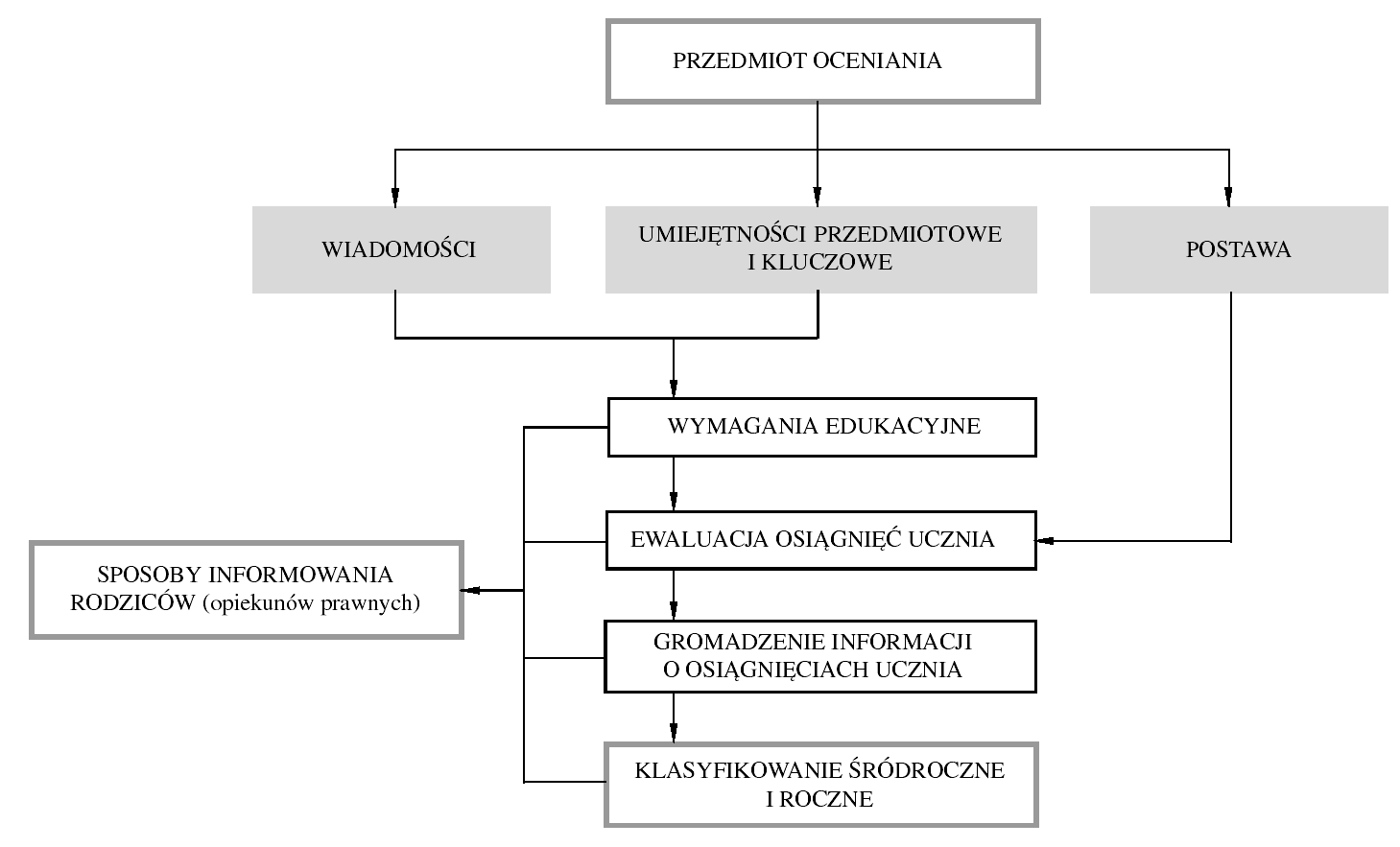 Przedmiot ocenianiaKoncepcja nowego systemu oceniania wynika z założenia, że na osiągnięcia ucznia wpływa świadomość tego, czego się od niego oczekuje i w jaki sposób będzie oceniany za swoją pracę. Wymaga to, 
by nauczyciel w planowaniu pracy dydaktycznej uwzględnił, co będzie przedmiotem oceniania, kiedy i 
w jaki sposób będą oceniane osiągnięcia edukacyjne ucznia.Ocenianie osiągnięć edukacyjnych ucznia  obejmuje:wiadomości,umiejętności przedmiotowe,postawy i wartości kształtowane w procesie dydaktycznym.Wiadomości  - ogół treści nauczania (informacji) utrwalonych w umyśle ucznia i przechowywanych w jego pamięci, będących wynikiem kumulowania procesu uczenia się oraz doświadczenia.Wiadomości obejmują dwie kategorie:zapamiętanie wiadomości – oznacza gotowość ucznia do przypomnienia sobie pewnych terminów, faktów, definicji, praw, założeń teorii naukowych, zasad działania;zrozumienie wiadomości – oznacza, że uczeń umie je przedstawić własnymi słowami, w innej formie niż je zapamiętał oraz uporządkować, streścić, uczynić podstawą prostego wnioskowania.Umiejętności  - sprawności w posługiwaniu się wiadomościami zdobytymi w trakcie uczenia się przy wykonywaniu określonych czynności.Umiejętności przedmiotowe obejmują dwie kategorie:stosowanie wiadomości w sytuacjach typowych – oznacza opanowanie przez ucznia umiejętności praktycznego posługiwania się wiadomościami według podanych mu uprzednio wzorów, 
w sytuacjach takich, jakie wystąpiły na lekcjach jako przykłady ćwiczeń;stosowanie wiadomości w sytuacjach problemowych – oznacza opanowanie przez ucznia umiejętności formułowania problemów, dokonywania analizy i syntezy nowych dla niego zjawisk, formułowania planu działania, tworzenia oryginalnych rozwiązań bądź przedmiotów, wartościowania według pewnych kryteriów.Postawa - trwały układ przekonań, emocji i uczuć oraz zachowań jednostki w odniesieniu do danego obiektu, na przykład osoby, przedmiotu, idei.Postawy i wartości w procesie dydaktycznym są kształtowane między innymi pod wpływem celowego oddziaływania nauczyciela na ucznia, czego efektem może być jego uczestnictwo 
w działaniu, podejmowanie pojedynczych działań wynikających z jego inicjatywy oraz system działań.Formy działań kształtujących postawy ucznia:zaangażowanie w zajęcia lekcyjne:istotny wkład w dyskusję (ocenie podlega rodzaj i jakość zaprezentowanych wiadomości 
i umiejętności);przejawianie postawy badawczej.przygotowanie do zajęćprowadzenie zeszytu i korzystanie z własnych notatek sporządzonych na lekcjach lub 
w ramach prac domowych (nie uwzględnia się charakteru pisma);korzystanie z dodatkowych źródeł informacji, np. czasopism, literatury popularnonaukowej, internetu.Wymagania edukacyjneWymagania edukacyjne – rozumiane są jako oczekiwane osiągnięcia ucznia, przewidziane w standardach wymagań na egzamin maturalny oraz podstawy programowej i odpowiadające skali stopni szkolnych.Stopień opanowania wiedzy i umiejętności ucznia może być sprawdzany za pomocą:sprawdzianów/ testów pisemnych:zamkniętych (znajomości i wykorzystanie treści);otwartych (obliczenia, interpretacja wykresów, tabel),kartkówek,wypowiedzi ustnej,pracy domowej,prac nadobowiązkowych ucznia.Sprawdzian – zapowiedziana forma pisemnego sprawdzania wiadomości i umiejętności ucznia, służąca do sprawdzenia stopnia opanowania przez ucznia treści działu podstawy programowej.Sprawdzian może zawierać zbiór zadań zamkniętych i otwartych; zadania reprezentują podstawowy, rozszerzony i dopełniający poziom wymagań.Sprawdzian przeprowadza się po zrealizowaniu co najmniej jednego działu podstawy programowej.Sprawdzian powinien być zapowiedziany co najmniej tydzień przed terminem jego przeprowadzenia.Uczeń powinien być zapoznany z kryteriami stosowanymi przy ocenianiu danego sprawdzianu.Sprawdziany są obowiązkowe; jeśli uczeń opuścił sprawdzian z przyczyn losowych, powinien napisać go w terminie uzgodnionym z nauczycielem, nie dłuższym niż dwa tygodnie od ustania absencji.Sprawdzian napisany na ocenę niedostateczną uczeń może poprawić; poprawa jest dobrowolna i odbywa się w ciągu 2 tygodni od oddania pracy.W przypadku nieobecności nauczyciela  w dniu zapowiedzianego sprawdzianu lub uzasadnionej nieobecności oddziału – termin zostanie uzgodniony ponownie; nie obowiązuje wówczas termin wyprzedzenia.Termin podania wyników sprawdzianu nie powinien przekraczać 14 dni roboczych od czasu jego przeprowadzenia (termin może być przedłużony z powodu nieobecności nauczyciela lub oddziału  w szkole).Uczniowi, który podczas sprawdzianu korzysta z niedozwolonych środków dydaktycznych, w tym telefonów komórkowych i innych  urządzeń, zostaje odebrana praca i wystawiona ocena niedostateczna z tego sprawdzianu, bez możliwości poprawy.Na koniec semestru nie przewiduje się sprawdzianu zaliczeniowego.Kartkówka – niezapowiedziana pisemna forma sprawdzania wiadomości i umiejętności ucznia, pozwalająca na systematyczne śledzenie jego postępów.Kartkówka może obejmować:maksymalnie trzy jednostki tematyczne;materiał będący tematem pracy domowej;materiał będący tematem lekcji bieżącej (uczeń może korzystać z własnych notatek sporządzonych na lekcji).Wypowiedź ustna – dłuższa wypowiedź na zajęciach lekcyjnych obejmująca aktualnie realizowany dział tematyczny.Uczeń powinien mieć możliwość  sprawdzenia wiadomości i umiejętności w formie ustnej.Wystawiona ocena powinna być krótko uzasadniona.Praca domowa – forma obowiązkowych zajęć ucznia, której celem jest rozszerzenie, pogłębienie i utrwalenie wiedzy oraz wdrożenie do samodzielności  w posługiwaniu się wiedzą, w zbieraniu informacji, w dokonywaniu obserwacji, rozwiązywaniu zagadnień oraz pisemnym ich opracowywaniu.Każdej z wymienionych obowiązkowych form sprawdzania wiadomości i umiejętności ucznia powinna odpowiadać ocena cząstkowa  w dzienniku lekcyjnym.Funkcje i zasady oceniania uczniaOcenianie osiągnięć ucznia powinno być oparte na ustalonych i jawnych kryteriach i normach wymagań.Jakościowe normy wymagań – opis wiadomości i umiejętności składających się na dany poziom wymagań.Ocenę celujący otrzymuje uczeń, który:posiada umiejętności określone na ocenę bardzo dobryposiada wiedzę i umiejętności znacznie wykraczające poza podstawę programową w danym oddziale;samodzielnie zdobywa wiedzę z różnych źródeł;rozwija zainteresowania przedmiotem;biegle rozwiązuje problemy teoretyczne i praktyczne, przedstawia oryginalne sposoby rozwiązania, samodzielnie rozwiązuje zadania wykraczające poza podstawę programową nauczania oddziału;samodzielnie planuje eksperymenty, przeprowadza je, analizuje wyniki i przeprowadza rachunek błędów;formułuje hipotezy i weryfikuje je jakościowo i ilościowo;osiąga sukcesy w konkursach i olimpiadach przedmiotowych;popularyzuje przedmiot przygotowując odczyty, doświadczenia;pomaga przy szkolnych konkursach przedmiotowych.Ocenę bardzo dobry otrzymuje uczeń, który:posiada umiejętności określone na ocenę dobry oraz sprawnie posługuje się zdobytymi wiadomościami z różnych działów chemii, logicznie je łączy, rozwiązuje samodzielnie problemy teoretyczne i praktyczne ujęte podstawą programową; potrafi zastosować posiadaną wiedzę do rozwiązywania zadań i problemów łączących różne działy chemii;swobodnie stosuje terminologię chemiczną;potrafi zaprojektować doświadczenie, przeprowadzić analizę wyników.Ocenę dobry otrzymuje uczeń, który:posiada umiejętności określone na ocenę dostateczny oraz poprawnie stosuje wiadomości, rozwiązuje (wykonuje) samodzielnie typowe zadania teoretyczne lub praktyczne: korzystając z wykresu potrafi przedstawić występujące zależności w innym układzie współrzędnych itp.;w obrębie danego działu posiada umiejętność powiązania różnych praw, zjawisk i zasad 
do zadań rachunkowych i problemów teoretycznych;potrafi przeprowadzić samodzielnie doświadczenie stosując właściwe przyrządy i metody pomiarowe.Ocenę dostateczny otrzymuje uczeń, który:posiada umiejętności określone na ocenę dopuszczający oraz rozwiązuje typowe zadania teoretyczne i praktyczne o średnim stopniu trudności;interpretuje wzory i prawa chemiczne (odtwórczo), przekształca wzory, opisuje zjawiska posługując się odpowiednią terminologią, z wykresu oblicza wielkości chemiczne i wyznacza ich zmiany, interpretuje wykresy.Ocenę dopuszczający otrzymuje uczeń, który:zna treść podstawowych praw;potrafi wybrać właściwe prawa i wzory z przedstawionego zestawu, potrafi przygotować tablice wzorów z przerobionego materiału;rozwiązuje typowe zadania teoretyczne i praktyczne o niewielkim stopniu trudności;umie sporządzić wykres na podstawie tabeli;potrafi zapisać wzorem prawa lub definicje;potrafi obliczyć wartość definiowanych wielkości, wyprowadza jednostki;zna przykłady stosowania praw chemicznych w życiu codziennym.Ocenę niedostateczny uzyskuje uczeń, który:nie opanował wiadomości i umiejętności, które są konieczne do dalszego kształcenia;nie potrafi rozwiązać zadań teoretycznych lub praktycznych o elementarnym stopniu trudności, nawet z pomocą nauczyciela;nie zna podstawowych praw, pojęć i wielkości chemicznych.Ilościowe normy wymagań – liczba lub procent punktów, jakie uczeń powinien uzyskać, 
by otrzymać określony stopień szkolny.Ilościowa norma zamiany punktów na oceny szkolne przy ocenianiu prac pisemnych:100% - 98% - celujący 97% - 85% - bardzo dobry84% - 70% - dobry69% - 55% - dostateczny54% - 40% - dopuszczającymniej niż 40% - niedostateczny.Dopuszcza się stosowanie dodatkowych znaków: „+” lub „–”  przy ocenach bieżących.Zasady poprawiania ocen niedostatecznychUczeń ma prawo do jednokrotnej próby poprawy oceny niedostatecznej ze sprawdzianu pisemnego. Poprawiona ocena odnotowana jest  w dzienniku obok poprawianej. Ocena z pracy, która podlega poprawie, otrzymuje wagę 3; waga nowej oceny jest taka sama, jak waga oceny ze sprawdzianu sprzed poprawy.Uczeń, który uzyskał ocenę niedostateczną na I semestr, nie poprawia jej w formie testu zaliczeniowego (wyjątek stanowią oddziały o profilu biologiczno-chemicznym), natomiast zobowiązany jest do systematycznej i rzetelnej pracy w II semestrze, co będzie stanowić podstawę 
do wystawienia pozytywnej oceny rocznej.Klasyfikowanie śródroczne i roczne Zasady klasyfikowania śródrocznego, rocznego i końcowego zawarte są Wewnątrzszkolnym Systemie Oceniania.Oceny klasyfikacyjne śródroczna, roczna i końcowa powinny uwzględniać oceny bieżące uzyskane przez ucznia:z różnorodnych obowiązkowych form sprawdzania wiadomości i umiejętności;z różnorodnych nadobowiązkowych form aktywności;za wykonanie doświadczeń oraz prezentację wyników;za zaangażowanie się w zajęcia lekcyjne i przygotowywanie do zajęć.Oceny klasyfikacyjne śródroczna, roczna i końcowa ustalane są na podstawie średniej ważonej ocen bieżących uzyskanych w danym okresie nauki przez ucznia wyrażonej w postaci dziesiętnej 
z 2 miejscami po przecinku.Oceny klasyfikacyjne śródroczna, roczna i końcowa powinny być ustalane jako wypadkowa ocen bieżących z wagami:sprawdzian zaliczenia wiedzy i umiejętności z pierwszego semestru – 10 sprawdzian – 6 kartkówka – 3odpowiedź ustna – 3prezentacja – 3doświadczenia – 6 referat – 1praca domowa – 1aktywność – 1regulamin – 10.Średnia prognozowana jest konwertowana na ocenę klasyfikacyjną zgodnie z poniższą tabelą:Laureat konkursu przedmiotowego o zasięgu wojewódzkim lub ponadwojewódzkim oraz laureat lub finalista ogólnopolskiej olimpiady przedmiotowej otrzymuje z danych zajęć edukacyjnych najwyższą pozytywną roczną ocenę klasyfikacyjną. Uczeń, który tytuł laureata konkursu przedmiotowego 
o zasięgu wojewódzkim lub ponadwojewódzkim lub tytuł laureata lub finalisty ogólnopolskiej olimpiady przedmiotowej uzyskał po ustaleniu rocznej oceny klasyfikacyjnej z zajęć edukacyjnych, otrzymuje z tych zajęć edukacyjnych najwyższą pozytywną końcową ocenę klasyfikacyjną.Uczniowie oddziałów biologiczno- chemicznych, którzy uzyskali ocenę śródroczną niedostateczną, zobowiązani są do zaliczenia treści programowych zakwalifikowanych do podstawowego poziomu wymagań w okresie nie przekraczającym dwóch tygodni po rozpoczęciu nowego semestru. 
W szczególnych przypadkach losowych termin zaliczenia może, w uzgodnieniu z nauczycielem, zostać przesunięty.Sposoby informowania rodziców 
PSO dostępne jest dla rodziców na szkolnej stronie internetowej oraz w bibliotece szkolnej.Nauczyciel w ramach indywidualnych konsultacji w szkole udziela rodzicom  informacji o ocenach bieżących i postępach ucznia.Nauczyciel na wniosek rodziców  udostępnia sprawdzone i ocenione prace pisemne ucznia. Na wniosek ucznia lub jego rodziców nauczyciel uzasadnia ustaloną ocenę w rozmowie bezpośredniejW przypadku zauważenia problemów z opanowaniem przez ucznia treści programowych zakwalifikowanych do podstawowego poziomu wymagań, nauczyciel informuje o tym rodziców  
i wychowawcę.W przypadku wystąpienia trudności, wynikających z sytuacji losowych, w opanowaniu przez ucznia podstawowych treści programowych, nauczyciel wspólnie z rodzicami i uczniem wypracowuje sposoby ich pokonania.W przypadku zaobserwowania specjalnych uzdolnień ucznia, nauczyciel wspólnie z rodzicami 
i uczniem wypracowuje sposoby rozwoju tych uzdolnień.Postanowienia końcoweZagadnienia, których nie uwzględniono w PSO reguluje Wewnątrzszkolne Ocenianie zawarte w Statucie Szkoły.XI.Przedmiotowy System Oceniania z FIZYKI Cele przedmiotowego systemu ocenianiaPrzedmiotowy System Oceniania (PSO) zapewnia trafne, rzetelne, jawne i obiektywne ocenianie, wspierające rozwój ucznia.PSO zapewnia uczniowi:znajomość przedmiotu oceniania;znajomość wymagań na poszczególne stopnie szkolne;bieżące, okresowe, roczne rozpoznawanie i określanie poziomu opanowania wiadomości 
i umiejętności przewidzianych programem nauczania;systematyczne dokumentowanie postępów uczenia się;motywowanie do samorozwoju;wyrabianie nawyku systematycznej pracy, samokontroli i samooceny;uświadomienie sukcesów i braków w zakresie opanowywanych umiejętności określonych programem oraz potrzeb w zakresie wyrównywania braków;ukierunkowanie samodzielnej pracy oraz doskonalenie metod uczenia się.PSO zapewnia nauczycielowi:ocenę poziomu nauczania;korygowanie organizacji procesu dydaktycznego i doskonalenie metod nauczania;współpracę z uczniami w celu realizacji założeń programu nauczania.PSO zapewnia rodzicom:znajomość wymagań edukacyjnych;szeroką i bieżącą informację o postępach, trudnościach i specjalnych uzdolnieniach ucznia.Struktura przedmiotowego systemu oceniania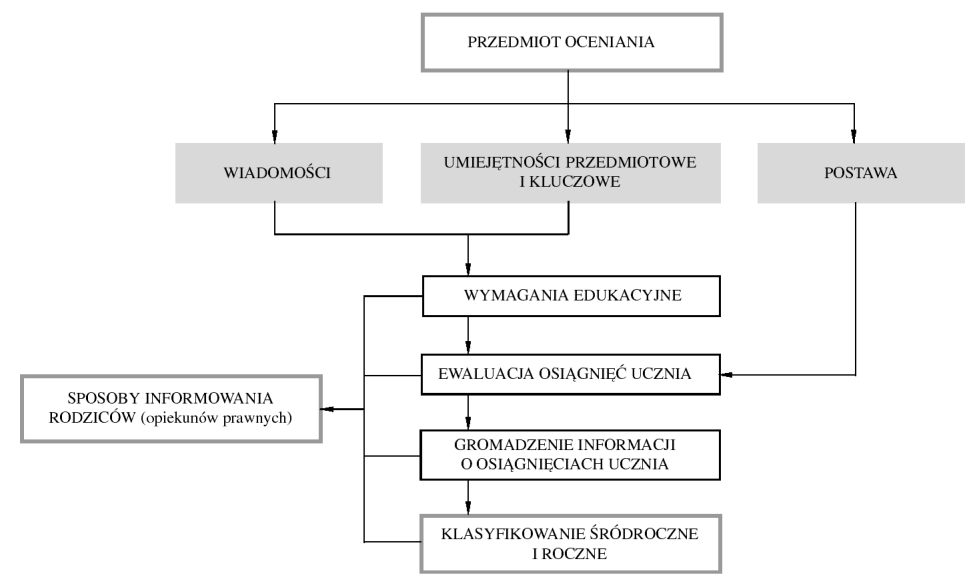 Przedmiot ocenianiaKoncepcja nowego systemu oceniania wynika z założenia, że na osiągnięcia ucznia wpływa świadomość tego, czego się od niego oczekuje i w jaki sposób będzie oceniany za swoją pracę. Wymaga to, 
by nauczyciel w planowaniu pracy dydaktycznej uwzględnił, co będzie przedmiotem oceniania, kiedy 
i w jaki sposób będą oceniane osiągnięcia edukacyjne ucznia.Ocenianie osiągnięć edukacyjnych ucznia  obejmuje:wiadomości,umiejętności przedmiotowe,postawy i wartości kształtowane w procesie dydaktycznym.Wiadomości  - ogół treści nauczania (informacji) utrwalonych w umyśle ucznia i przechowywanych w jego pamięci, będących wynikiem kumulowania procesu uczenia się oraz doświadczenia.Wiadomości obejmują dwie kategorie:zapamiętanie wiadomości – oznacza gotowość ucznia do przypomnienia sobie pewnych terminów, faktów, definicji, praw, założeń teorii naukowych, zasad działania;zrozumienie wiadomości – oznacza, że uczeń umie je przedstawić własnymi słowami, w innej formie niż je zapamiętał oraz uporządkować, streścić, uczynić podstawą prostego wnioskowania.Umiejętności  - sprawności w posługiwaniu się wiadomościami zdobytymi w trakcie uczenia się przy wykonywaniu określonych czynności.Umiejętności przedmiotowe obejmują dwie kategorie:stosowanie wiadomości w sytuacjach typowych – oznacza opanowanie przez ucznia umiejętności praktycznego posługiwania się wiadomościami według podanych mu uprzednio wzorów, 
w sytuacjach takich, jakie wystąpiły na lekcjach jako przykłady ćwiczeń;stosowanie wiadomości w sytuacjach problemowych – oznacza opanowanie przez ucznia umiejętności formułowania problemów, dokonywania analizy i syntezy nowych dla niego zjawisk, formułowania planu działania, tworzenia oryginalnych rozwiązań bądź przedmiotów, wartościowania według pewnych kryteriów.Postawa - trwały układ przekonań, emocji i uczuć oraz zachowań jednostki w odniesieniu do danego obiektu, na przykład osoby, przedmiotu, idei.Postawy i wartości w procesie dydaktycznym są kształtowane między innymi pod wpływem celowego oddziaływania nauczyciela na ucznia, czego efektem może być jego uczestnictwo 
w działaniu, podejmowanie pojedynczych działań wynikających z jego inicjatywy oraz system działań.Formy działań kształtujących postawy ucznia:zaangażowanie w zajęcia lekcyjne:istotny wkład w dyskusję (ocenie podlega rodzaj i jakość zaprezentowanych wiadomości 
i umiejętności);przejawianie postawy badawczej;przygotowanie do zajęćprowadzenie zeszytu i korzystanie z własnych notatek sporządzonych na lekcjach lub 
w ramach prac domowych (nie uwzględnia się charakteru pisma);korzystanie z dodatkowych źródeł informacji, np. czasopism, literatury popularnonaukowej, internetu.Wymagania edukacyjneWymagania edukacyjne – rozumiane są jako oczekiwane osiągnięcia ucznia, przewidziane w standardach wymagań na egzamin maturalny oraz programu nauczania i odpowiadające skali stopni szkolnych.Stopień opanowania wiedzy i umiejętności ucznia może być sprawdzany za pomocą:sprawdzianów/ testów pisemnych:zamkniętych (znajomości i wykorzystanie treści);otwartych (obliczenia, interpretacja wykresów, tabel);kartkówek;wypowiedzi ustnej;pracy domowej;prac nadobowiązkowych ucznia.Sprawdzian – zapowiedziana forma pisemnego sprawdzania wiadomości i umiejętności ucznia, służąca do sprawdzenia stopnia opanowania przez ucznia treści działu programowego.Sprawdzian może zawierać zbiór zadań zamkniętych i otwartych; zadania reprezentują podstawowy, rozszerzony i dopełniający poziom wymagań.Sprawdzian przeprowadza się po zrealizowaniu co najmniej jednego działu programowego.Sprawdzian powinien być zapowiedziany co najmniej tydzień przed terminem jego przeprowadzenia.Uczeń powinien być zapoznany z kryteriami stosowanymi przy ocenianiu danego sprawdzianu.Sprawdziany są obowiązkowe; jeśli uczeń opuścił sprawdzian z przyczyn losowych, powinien napisać go w terminie uzgodnionym z nauczycielem, nie dłuższym niż dwa tygodnie od ustania absencji.Sprawdzian napisany na ocenę niedostateczną uczeń może poprawić; poprawa jest dobrowolna i odbywa się w ciągu 2 tygodni od oddania pracy.W przypadku nieobecności nauczyciela  w dniu zapowiedzianego sprawdzianu lub uzasadnionej nieobecności oddziału – termin zostanie uzgodniony ponownie; nie obowiązuje wówczas termin wyprzedzenia.Termin podania wyników sprawdzianu nie powinien przekraczać dwóch tygodni od czasu jego przeprowadzenia (termin może być przedłużony z powodu nieobecności nauczyciela lub oddziału  w szkole).Uczniowi, który podczas sprawdzianu korzysta z niedozwolonych środków dydaktycznych, w tym telefonów komórkowych i innych  urządzeń, zostaje odebrana praca i wystawiona ocena niedostateczna z tego sprawdzianu, bez możliwości poprawy.Na koniec semestru nie przewiduje się sprawdzianu zaliczeniowego.Kartkówka – niezapowiedziana pisemna forma sprawdzania wiadomości i umiejętności ucznia, pozwalająca na systematyczne śledzenie jego postępów.Kartkówka może obejmować:maksymalnie trzy jednostki tematyczne;materiał będący tematem pracy domowej;materiał będący tematem lekcji bieżącej (uczeń może korzystać z własnych notatek sporządzonych na lekcji).Wypowiedź ustna – dłuższa wypowiedź na zajęciach lekcyjnych obejmująca aktualnie realizowany dział tematyczny.Uczeń powinien mieć możliwość  sprawdzenia wiadomości i umiejętności w formie ustnej.Wystawiona ocena powinna być krótko uzasadniona.Praca domowa – forma obowiązkowych zajęć ucznia, której celem jest rozszerzenie, pogłębienie i utrwalenie wiedzy oraz wdrożenie do samodzielności  w posługiwaniu się wiedzą, w zbieraniu informacji, w dokonywaniu obserwacji, rozwiązywaniu zagadnień oraz pisemnym ich opracowywaniu.Każdej z wymienionych obowiązkowych form sprawdzania wiadomości i umiejętności ucznia powinna odpowiadać ocena bieżąca  w dzienniku lekcyjnym.Ocenianie osiągnięć uczniaOcenianie osiągnięć ucznia powinno być oparte na ustalonych i jawnych kryteriach i normach wymagań.Jakościowe normy wymagań – opis wiadomości i umiejętności składających się na dany poziom wymagań.Ocenę celujący otrzymuje uczeń, który:posiada umiejętności określone na ocenę bardzo dobry;posiada wiedzę i umiejętności znacznie wykraczające poza program nauczania w danym oddziale;samodzielnie zdobywa wiedzę z różnych źródeł;rozwija zainteresowania przedmiotem;biegle rozwiązuje problemy teoretyczne i praktyczne, przedstawia oryginalne sposoby rozwiązania, samodzielnie rozwiązuje zadania wykraczające poza program nauczania klasy;samodzielnie planuje eksperymenty, przeprowadza je, analizuje wyniki i przeprowadza rachunek błędów;formułuje hipotezy i weryfikuje je jakościowo i ilościowo;osiąga sukcesy w konkursach i olimpiadach przedmiotowych;popularyzuje przedmiot przygotowując odczyty, doświadczenia;pomaga przy szkolnych konkursach przedmiotowych.Ocenę bardzo dobry otrzymuje uczeń, który:posiada umiejętności określone na ocenę dobry oraz sprawnie posługuje się zdobytymi wiadomościami z różnych działów fizyki, logicznie je łączy, rozwiązuje samodzielnie problemy teoretyczne i praktyczne ujęte programem nauczania; potrafi zastosować posiadaną wiedzę do rozwiązywania zadań i problemów łączących różne działy fizyki;swobodnie stosuje terminologię fizyczną;potrafi zaprojektować doświadczenie, przeprowadzić analizę wyników.Ocenę dobry otrzymuje uczeń, który:posiada umiejętności określone na ocenę dostateczny oraz poprawnie stosuje wiadomości, rozwiązuje (wykonuje) samodzielnie typowe zadania teoretyczne lub praktyczne: korzystając z wykresu potrafi przedstawić występujące zależności w innym układzie współrzędnych itp.;w obrębie danego działu posiada umiejętność powiązania różnych praw, zjawisk i zasad do zadań rachunkowych i problemów teoretycznych;potrafi przeprowadzić samodzielnie doświadczenie stosując właściwe przyrządy i metody pomiarowe.Ocenę dostateczny otrzymuje uczeń, który:posiada umiejętności określone na ocenę dopuszczający oraz rozwiązuje typowe zadania teoretyczne i praktyczne o średnim stopniu trudności;interpretuje wzory i prawa fizyczne (odtwórczo), przekształca wzory, opisuje zjawiska posługując się odpowiednią terminologią, z wykresu oblicza wielkości fizyczne i wyznacza ich zmiany, interpretuje wykresy.Ocenę dopuszczający otrzymuje uczeń, który:zna treść podstawowych praw;potrafi wybrać właściwe prawa i wzory z przedstawionego zestawu, potrafi przygotować tablice wzorów z przerobionego materiału;rozwiązuje typowe zadania teoretyczne i praktyczne o niewielkim stopniu trudności;umie sporządzić wykres na podstawie tabeli;potrafi zapisać wzorem prawa lub definicje;potrafi obliczyć wartość definiowanych wielkości, wyprowadza jednostki;zna przykłady stosowania praw fizyki w życiu codziennym.Ocenę niedostateczny uzyskuje uczeń, który:nie opanował wiadomości i umiejętności, które są konieczne do dalszego kształcenia;nie potrafi rozwiązać zadań teoretycznych lub praktycznych o elementarnym stopniu trudności, nawet z pomocą nauczyciela;nie zna podstawowych praw, pojęć i wielkości fizycznych.Ilościowe normy wymagań – liczba lub procent punktów, jakie uczeń powinien uzyskać, 
by otrzymać określony stopień szkolny.Ilościowa norma zamiany punktów na oceny szkolne przy ocenianiu prac pisemnych:100% - 98% - celujący 97% - 85% - bardzo dobry84% - 70% - dobry69% - 55% - dostateczny54% - 40% - dopuszczającymniej niż 40% - niedostateczny.Dopuszcza się stosowanie dodatkowych znaków: „+” lub „–”  przy ocenach bieżących.Zasady poprawiania ocen niedostatecznychUczeń ma prawo do jednokrotnej próby poprawy oceny niedostatecznej ze sprawdzianu pisemnego. Poprawiona ocena odnotowana jest  w dzienniku obok poprawianej. Ocena z pracy, która podlega poprawie, otrzymuje wagę 1; waga nowej oceny jest taka sama, jak waga oceny ze sprawdzianu sprzed poprawy.Uczeń, który uzyskał ocenę niedostateczną na I semestr, nie poprawia jej w formie testu zaliczeniowego, natomiast zobowiązany jest do systematycznej i rzetelnej pracy w II semestrze, 
co będzie stanowić podstawę do wystawienia pozytywnej oceny rocznej.Klasyfikowanie śródroczne i roczneZasady klasyfikowania śródrocznego i rocznego zawarte są Wewnątrzszkolnym Systemie Oceniania.Oceny klasyfikacyjne śródroczna, roczna i końcowa powinny uwzględniać oceny bieżące uzyskane przez ucznia:z różnorodnych obowiązkowych form sprawdzania wiadomości i umiejętności;z różnorodnych nadobowiązkowych form aktywności;za wykonanie doświadczeń oraz prezentację wyników;za zaangażowanie się w zajęcia lekcyjne i przygotowywanie do zajęć.Oceny klasyfikacyjne: śródroczna, roczna i końcowa ustalane są na podstawie średniej ważonej ocen bieżących uzyskanych w danym okresie nauki przez ucznia wyrażonej w postaci dziesiętnej 
z 2 miejscami po przecinku.Oceny klasyfikacyjne (śródroczna, roczna i końcowa) powinny być ustalane jako wypadkowa ocen bieżących z wagami:sprawdzian – 6 kartkówka – 3odpowiedź ustna – 3prezentacja – 3referat – 1praca domowa – 1aktywność – 1Średnia prognozowana jest konwertowana na ocenę klasyfikacyjną zgodnie z poniższą tabelą:Ocenę celującą śródroczną i roczną uzyskuje uczeń, który opanował treści ponadprogramowe 
i legitymuje się osiągnięciami w konkursach i olimpiadach.Sposoby informowania rodziców.
PSO dostępne jest dla rodziców na szkolnej stronie interneowej oraz w bibliotece szkolnej.Nauczyciel w ramach indywidualnych konsultacji w szkole udziela rodzicom  informacji o ocenach bieżących i postępach ucznia.Nauczyciel na wniosek rodziców  udostępnia sprawdzone i ocenione prace pisemne ucznia.W przypadku zauważenia problemów z opanowaniem przez ucznia treści programowych zakwalifikowanych do podstawowego poziomu wymagań, nauczyciel informuje o tym rodziców  
i wychowawcę.W przypadku wystąpienia trudności, wynikających z sytuacji losowych, w opanowaniu przez ucznia podstawowych treści programowych, nauczyciel wspólnie z rodzicami i uczniem wypracowuje sposoby ich pokonania.W przypadku zaobserwowania specjalnych uzdolnień ucznia, nauczyciel wspólnie z rodzicami 
i uczniem wypracowuje sposoby rozwoju tych uzdolnień.Postanowienia końcoweZagadnienia, których nie uwzględniono w PSO reguluje Wewnątrzszkolne Ocenianie zawarte w Statucie Szkoły.XII.Przedmiotowy System Oceniania z GEOGRAFII Cele przedmiotowego systemu ocenianiaPrzedmiotowy System Oceniania (PSO) zapewnia trafne, rzetelne, jawne i obiektywne ocenianie, wspierające rozwój ucznia.PSO zapewnia uczniowi:znajomość przedmiotu oceniania;znajomość wymagań na poszczególne stopnie szkolne;bieżące, okresowe, roczne rozpoznawanie i określanie poziomu opanowania wiadomości 
i umiejętności przewidzianych programem nauczania;systematyczne dokumentowanie postępów uczenia się;motywowanie do samorozwoju;wyrabianie nawyku systematycznej pracy, samokontroli i samooceny;uświadomienie sukcesów i braków w zakresie opanowywanych umiejętności określonych programem oraz potrzeb w zakresie wyrównywania braków;ukierunkowanie samodzielnej pracy oraz doskonalenie metod uczenia się.PSO zapewnia nauczycielowi:ocenę poziomu nauczania;korygowanie organizacji procesu dydaktycznego i doskonalenie metod nauczania;współpracę z uczniami w celu realizacji założeń programu nauczania.PSO zapewnia rodzicom:znajomość wymagań edukacyjnych;szeroką i bieżącą informację o postępach, trudnościach i specjalnych uzdolnieniach ucznia.Struktura przedmiotowego systemu ocenianiaPrzedmiot ocenianiaKoncepcja nowego systemu oceniania wynika z założenia, że na osiągnięcia ucznia wpływa świadomość tego, czego się od niego oczekuje i w jaki sposób będzie oceniany za swoją pracę. Wymaga to, 
by nauczyciel w planowaniu pracy dydaktycznej uwzględnił, co będzie przedmiotem oceniania, kiedy
 i w jaki sposób będą oceniane osiągnięcia edukacyjne ucznia.Ocenianie osiągnięć edukacyjnych ucznia  obejmuje:wiadomości,umiejętności przedmiotowe,postawy i wartości kształtowane w procesie dydaktycznym.Wiadomości  - ogół treści nauczania (informacji) utrwalonych w umyśle ucznia i przechowywanych w jego pamięci, będących wynikiem kumulowania procesu uczenia się oraz doświadczenia.Wiadomości obejmują dwie kategorie:zapamiętanie wiadomości – oznacza gotowość ucznia do przypomnienia sobie pewnych terminów, faktów, definicji, praw, założeń teorii naukowych, zasad działania;zrozumienie wiadomości – oznacza, że uczeń umie je przedstawić własnymi słowami, w innej formie niż je zapamiętał oraz uporządkować, streścić, uczynić podstawą prostego wnioskowania.Umiejętności  - sprawności w posługiwaniu się wiadomościami zdobytymi w trakcie uczenia się przy wykonywaniu określonych czynności.Umiejętności przedmiotowe obejmują dwie kategorie:stosowanie wiadomości w sytuacjach typowych – oznacza opanowanie przez ucznia umiejętności praktycznego posługiwania się wiadomościami według podanych mu uprzednio wzorów, 
w sytuacjach takich, jakie wystąpiły na lekcjach jako przykłady ćwiczeń;stosowanie wiadomości w sytuacjach problemowych – oznacza opanowanie przez ucznia umiejętności formułowania problemów, dokonywania analizy i syntezy nowych dla niego zjawisk, formułowania planu działania, tworzenia oryginalnych rozwiązań bądź przedmiotów, wartościowania według pewnych kryteriów.Postawa - trwały układ przekonań, emocji i uczuć oraz zachowań jednostki w odniesieniu do danego obiektu, na przykład osoby, przedmiotu, idei.Postawy i wartości w procesie dydaktycznym są kształtowane między innymi pod wpływem celowego oddziaływania nauczyciela na ucznia, czego efektem może być jego uczestnictwo 
w działaniu, podejmowanie pojedynczych działań wynikających z jego inicjatywy oraz system działań.Formy działań kształtujących postawy ucznia:zaangażowanie w zajęcia lekcyjne:istotny wkład w dyskusję (ocenie podlega rodzaj i jakość zaprezentowanych wiadomości 
i umiejętności);przejawianie postawy badawczej;przygotowanie do zajęćprowadzenie zeszytu i korzystanie z własnych notatek sporządzonych na lekcjach lub 
w ramach prac domowych (nie uwzględnia się charakteru pisma);korzystanie z dodatkowych źródeł informacji, np. czasopism, literatury popularnonaukowej, Internetu.Wymagania edukacyjneWymagania edukacyjne – rozumiane są jako oczekiwane osiągnięcia ucznia, przewidziane w standardach wymagań na egzamin maturalny oraz programu nauczania i odpowiadające skali stopni szkolnych.Stopień opanowania wiedzy i umiejętności ucznia może być sprawdzany za pomocą:sprawdzianów/ testów pisemnych:zamkniętych (znajomości i wykorzystanie treści),otwartych (obliczenia, interpretacja wykresów, tabel),kartkówek,wypowiedzi ustnej,pracy domowej,prac nadobowiązkowych ucznia.Sprawdzian – zapowiedziana forma pisemnego sprawdzania wiadomości i umiejętności ucznia, służąca do sprawdzenia stopnia opanowania przez ucznia treści działu programowego.Sprawdzian może zawierać zbiór zadań zamkniętych i otwartych; zadania reprezentują podstawowy, rozszerzony i dopełniający poziom wymagań.Sprawdzian przeprowadza się po zrealizowaniu co najmniej jednego działu programowego.Sprawdzian powinien być zapowiedziany co najmniej tydzień przed terminem jego przeprowadzenia.Uczeń powinien być zapoznany z kryteriami stosowanymi przy ocenianiu danego sprawdzianu.Sprawdziany są obowiązkowe; jeśli uczeń opuścił sprawdzian z przyczyn losowych, powinien napisać go w terminie uzgodnionym z nauczycielem, nie dłuższym niż 2 tygodnie od ustania absencji.Sprawdzian napisany na ocenę niedostateczną uczeń może poprawić; poprawa jest dobrowolna i odbywa się w ciągu 2 tygodni od oddania pracy.W przypadku nieobecności nauczyciela  w dniu zapowiedzianego sprawdzianu lub uzasadnionej nieobecności klasy – termin zostanie uzgodniony ponownie; nie obowiązuje wówczas termin wyprzedzenia.Termin podania wyników sprawdzianu nie powinien przekraczać 14 dni roboczych od czasu jego przeprowadzenia (termin może być przedłużony z powodu nieobecności nauczyciela lub klasy  w szkole).Uczniowi, który podczas sprawdzianu korzysta z niedozwolonych środków dydaktycznych, w tym telefonów komórkowych i innych  urządzeń, zostaje odebrana praca i wystawiona ocena niedostateczna z tego sprawdzianu, bez możliwości poprawy.Na koniec semestru nie przewiduje się sprawdzianu zaliczeniowego.Kartkówka – niezapowiedziana pisemna forma sprawdzania wiadomości i umiejętności ucznia, pozwalająca na systematyczne śledzenie jego postępów.Kartkówka może obejmować:maksymalnie trzy jednostki tematyczne;materiał będący tematem pracy domowej;materiał będący tematem lekcji bieżącej (uczeń może korzystać z własnych notatek sporządzonych na lekcji).Wypowiedź ustna – dłuższa wypowiedź na zajęciach lekcyjnych obejmująca aktualnie realizowany dział tematyczny.Uczeń powinien mieć możliwość  sprawdzenia wiadomości i umiejętności w formie ustnej.Wystawiona ocena powinna być krótko uzasadniona.Praca domowa – forma obowiązkowych zajęć ucznia, której celem jest rozszerzenie, pogłębienie i utrwalenie wiedzy oraz wdrożenie do samodzielności  w posługiwaniu się wiedzą, w zbieraniu informacji, w dokonywaniu obserwacji, rozwiązywaniu zagadnień oraz pisemnym ich opracowywaniu.Każdej z wymienionych obowiązkowych form sprawdzania wiadomości i umiejętności ucznia powinna odpowiadać ocena bieżąca  w dzienniku lekcyjnym.Ocenianie osiągnięć uczniaOcenianie osiągnięć ucznia powinno być oparte na ustalonych i jawnych kryteriach i normach wymagań.Jakościowe normy wymagań – opis wiadomości i umiejętności składających się na dany poziom wymagań.Ocenę celujący otrzymuje uczeń, który:posiada umiejętności określone na ocenę bardzo dobryposiada wiedzę i umiejętności znacznie wykraczające poza program nauczania w danej klasie;samodzielnie zdobywa wiedzę z różnych źródeł;rozwija zainteresowania przedmiotem;biegle rozwiązuje problemy teoretyczne i praktyczne, przedstawia oryginalne sposoby rozwiązania, samodzielnie rozwiązuje zadania wykraczające poza program nauczania klasy;formułuje hipotezy i weryfikuje je jakościowo i ilościowo;osiąga sukcesy w konkursach i olimpiadach przedmiotowych;popularyzuje przedmiot przygotowując odczyty, prezentacje;pomaga przy szkolnych konkursach przedmiotowych;biegle i precyzyjnie odczytuje i analizuje treść mapy.Ocenę bardzo dobry otrzymuje uczeń, który:posiada umiejętności określone na ocenę dobry oraz sprawnie posługuje się zdobytymi wiadomościami z różnych działów geografii, logicznie je łączy, rozwiązuje samodzielnie problemy teoretyczne i praktyczne ujęte programem nauczania; potrafi zastosować posiadaną wiedzę do rozwiązywania zadań i problemów łączących różne działy geografii;swobodnie stosuje terminologię geograficzną;biegle posługuje się treścią mapy.Ocenę dobry otrzymuje uczeń, który:posiada umiejętności określone na ocenę dostateczny oraz poprawnie stosuje wiadomości, rozwiązuje (wykonuje) samodzielnie typowe zadania teoretyczne lub praktyczne: korzystając z wykresu potrafi przedstawić występujące zależności;w obrębie danego działu posiada umiejętność powiązania różnych zjawisk, zdarzeń 
i prawidłowości geograficznych;potrafi odczytywać i analizować treść mapy.Ocenę dostateczny otrzymuje uczeń, który:posiada umiejętności określone na ocenę dostateczny oraz poprawnie stosuje wiadomości, rozwiązuje (wykonuje) samodzielnie typowe zadania teoretyczne lub praktyczne: korzystając z wykresu potrafi przedstawić występujące zależności;w obrębie danego działu posiada umiejętność powiązania różnych zjawisk, zdarzeń 
i prawidłowości geograficznych;potrafi odczytywać i analizować treść mapy.Ocenę dopuszczający otrzymuje uczeń, który:zna podstawowe zjawiska geograficzne i relacje zachodzące miedzy nimi;potrafi korzystać z map i tablic geograficznych;rozwiązuje typowe zadania teoretyczne i praktyczne o niewielkim stopniu trudności;umie sporządzić wykres na podstawie tabeli statystycznych;zna przykłady wykorzystania wiedzy geograficznej w życiu codziennym.Ocenę niedostateczny uzyskuje uczeń, który:nie opanował wiadomości i umiejętności, które są konieczne do dalszego kształcenia;nie potrafi rozwiązać zadań teoretycznych lub praktycznych o elementarnym stopniu trudności, nawet z pomocą nauczyciela;nie zna podstawowych zjawisk, pojęć i wielkości geograficznych.Ilościowe normy wymagań – liczba lub procent punktów, jakie uczeń powinien uzyskać, 
by otrzymać określony stopień szkolny.Ilościowa norma zamiany punktów na oceny szkolne przy ocenianiu prac pisemnych:100% - 98% - celujący 97% - 85% - bardzo dobry84% - 70% - dobry69% - 55% - dostateczny54% - 40% - dopuszczającymniej niż 40% - niedostateczny.Dopuszcza się stosowanie dodatkowych znaków: „+” lub „–”  przy ocenach bieżących.Zasady poprawiania ocen niedostatecznychUczeń ma prawo do jednokrotnej próby poprawy oceny niedostatecznej ze sprawdzianu pisemnego. Poprawiona ocena odnotowana jest  w dzienniku obok poprawianej. Ocena z pracy, która podlega poprawie, otrzymuje wagę 1; waga nowej oceny jest taka sama, jak waga oceny ze sprawdzianu sprzed poprawy.Uczeń, który uzyskał ocenę niedostateczną na I semestr, nie poprawia jej w formie testu zaliczeniowego, natomiast zobowiązany jest do systematycznej i rzetelnej pracy w II semestrze, 
co będzie stanowić podstawę do wystawienia pozytywnej oceny rocznej.Klasyfikowanie śródroczne i roczneZasady klasyfikowania śródrocznego i rocznego zawarte są Wewnątrzszkolnym Systemie Oceniania.Oceny klasyfikacyjne śródroczna, roczna i końcowa powinny uwzględniać oceny bieżące uzyskane przez ucznia:z różnorodnych obowiązkowych form sprawdzania wiadomości i umiejętności;z różnorodnych nadobowiązkowych form aktywności;za wykonanie doświadczeń oraz prezentację wyników;za zaangażowanie się w zajęcia lekcyjne i przygotowywanie do zajęć.Oceny klasyfikacyjne śródroczna, roczna i końcowa ustalane są na podstawie średniej ważonej ocen bieżących uzyskanych w danym okresie nauki przez ucznia wyrażonej w postaci dziesiętnej 
z 2 miejscami po przecinku.Oceny klasyfikacyjne śródroczna, roczna i końcowa powinny być ustalane jako wypadkowa ocen bieżących z wagami:sprawdzian – 6 kartkówka – 3odpowiedź ustna – 4prezentacja – 3praca domowa – 2aktywność – 2Średnia prognozowana jest konwertowana na ocenę klasyfikacyjną zgodnie z poniższą tabelą:Ocenę celującą śródroczną, roczną i końcową uzyskuje uczeń, który opanował treści ponadprogramowe i legitymuje się osiągnięciami w konkursach i olimpiadach.Sposoby informowania rodziców 
PSO dostępne jest dla rodziców na szkolnej stronie internetowej oraz w bibliotece szkolnej.Nauczyciel w ramach indywidualnych konsultacji w szkole w rozmowie bezpośredniej udziela rodzicom  informacji o ocenach bieżących i postępach ucznia.Nauczyciel na wniosek rodziców stwarza możliwość wglądu do  sprawdzonych i ocenionych prac
pisemnych ucznia:prace są udostępniane w pomieszczeniu szkolnym w czasie pracy nauczyciela 
po wcześniejszym umówieniu się rodziców z nauczycielem na spotkanie;rodzice po zapoznaniu się w obecności nauczyciela z pracą zwracają ją nauczycielowi.W przypadku zauważenia problemów z opanowaniem przez ucznia treści programowych zakwalifikowanych do podstawowego poziomu wymagań, nauczyciel informuje o tym rodziców  
i wychowawcę.W przypadku wystąpienia trudności, wynikających z sytuacji losowych, w opanowaniu przez ucznia podstawowych treści programowych, nauczyciel wspólnie z rodzicami i uczniem wypracowuje sposoby ich pokonania.W przypadku zaobserwowania specjalnych uzdolnień ucznia, nauczyciel wspólnie z rodzicami
 i uczniem wypracowuje sposoby rozwoju tych uzdolnień.Postanowienia końcoweZagadnienia, których nie uwzględniono w PSO reguluje Wewnątrzszkolne Ocenianie zawarte w Statucie Szkoły.XIII.Przedmiotowy System Oceniania z BIOLOGIICele ogólneSystem zapewnia trafne, rzetelne, jawne i obiektywne ocenianie, wspierające rozwój ucznia.Cele szczegółoweSystem zapewnia uczniowi:znajomość przedmiotu oceniania;znajomość wymagań na poszczególne stopnie szkolne;bieżące, okresowe, roczne rozpoznawanie i określanie poziomu opanowania wiadomości 
i umiejętności ujętych w podstawie programowej;systematyczne dokumentowanie postępów uczenia się;motywowanie do samorozwoju;wyrabianie nawyku systematycznej pracy, samokontroli i samooceny;uświadomienie sukcesów i braków w zakresie opanowywanych umiejętności określonych programem oraz potrzeb w zakresie wyrównywania braków;ukierunkowanie samodzielnej pracy ucznia oraz doskonalenie metod uczenia się.System oceniania zapewni nauczycielowi:ocenę poziomu nauczania;korygowanie organizacji procesu dydaktycznego i doskonalenie metod nauczania;współpracę z uczniami w celu realizacji założeń podstawy programowej.
System oceniania zapewnia rodzicom:znajomość wymagań edukacyjnych;szeroką i bieżącą informację o postępach, trudnościach i specjalnych uzdolnieniach ucznia.Przedmiot ocenianiaOcenianie osiągnięć edukacyjnych ucznia obejmuje:wiadomości;umiejętności przedmiotowe;postawy i wartości kształtowane w procesie dydaktycznym.WIADOMOŚCI: ogół treści nauczania (informacji) utrwalonych w umyśle ucznia 
i przechowywanych w jego pamięci, będących wynikiem kumulowania procesu uczenia się oraz doświadczenia.Wiadomości obejmują dwie kategorie:zapamiętanie wiadomości (A) - oznacza gotowość ucznia do przypomnienia sobie pewnych terminów, faktów, definicji, praw, założeń teorii naukowych, zasad działania;zrozumienie wiadomości (B) - oznacza, że uczeń umie je przedstawić własnymi słowami, w innej formie niż je zapamiętał oraz uporządkować, streścić, uczynić podstawą prostego wnioskowania.UMIEJĘTNOŚCI: sprawności w posługiwaniu się wiadomościami zdobytymi w trakcie uczenia się przy wykonywaniu określonych czynności.Umiejętności przedmiotowe obejmują dwie kategorie:stosowanie wiadomości w sytuacjach typowych (C) - oznacza opanowanie przez ucznia umiejętności praktycznego posługiwania się wiadomościami według podanych mu uprzednio wzorów, w sytuacjach takich, jakie wystąpiły na lekcjach jako przykłady ćwiczeń;stosowanie wiadomości w sytuacjach problemowych (D) - oznacza opanowanie przez ucznia umiejętności formułowania problemów, dokonywania analizy i syntezy nowych dla niego zjawisk, formułowania planu działania, tworzenia oryginalnych rozwiązań bądź przedmiotów, wartościowania według pewnych kryteriów.POSTAWA: trwały układ przekonań, emocji i uczuć oraz zachowań w odniesieniu, np. do osoby, przedmiotu, idei.Postawy i wartości w procesie dydaktycznym są kształtowane między innymi pod wpływem celowego oddziaływania nauczyciela na ucznia, czego efektem może być uczestnictwo w działaniu, podejmowanie pojedynczych działań wynikających z jego inicjatywy oraz systemy działań.Formy działań kształtujących postawy ucznia:zaangażowanie na zajęciach lekcyjnych:istotny wkład w dyskusję (ocenie podlega rodzaj i jakość zaprezentowanych wiadomości 
i umiejętności),przejawianie postawy badawczej,przygotowanie do zajęć:prowadzenie zeszytu i korzystanie z własnych notatek sporządzonych na lekcjach lub w ramach prac domowych ( nie uwzględnia się charakteru pisma),korzystanie z dodatkowych źródeł informacji, np. czasopism, literatury popularnonaukowej, internetu.Kontrakt z uczniamiNauczyciel na początku każdego roku szkolnego informuje uczniów o wymaganiach i kryteriach oceniania na przedmiocie.Nauczyciel ma prawo sprawdzić wiedzę i umiejętności  ucznia na każdej lekcji.Formy sprawdzania wiedzy i umiejętności:prace pisemne - sprawdziany wiedzy i umiejętności, kartkówki, krótkie odpowiedzi pisemne;odpowiedzi ustne (odpowiedzi przy tablicy, dyskusje, prezentacje rozwiązanegozadania);prace w grupach (sprawozdania w formie pisemnej i ustnej);aktywność (na lekcji, udział w konkursach, olimpiadach, projektach);prace domowe.Oceny klasyfikacyjne śródroczna, roczna i końcowa ustalane są jako wypadkowa ocen bieżących z wagami:6 – sprawdzian dwugodzinny wiedzy i umiejętności;5 – sprawdzian wiedzy i umiejętności;8 – sprawdzian wiedzy i umiejętności zaliczenia semestru (oddziały rozszerzone);2-4 – kartkówki ( wybór wagi dokonywany jest przez nauczyciela i uzależniony od trudności realizowanych treści);2 – odpowiedź ustna, krótka odpowiedź pisemna, praca domowa;2-3 – prezentacje;1 – praca w grupach, aktywność.Odpowiedź ustna obejmuje aktualnie realizowany dział tematyczny (trzy ostatnie lekcje).Sprawdziany konstruowane są w formie testów wiedzy i umiejętności zawierających zadania otwarte i zamknięte, w których sprawdzane są wiadomości i umiejętności ucznia ujęte podstawą programową. Ocena z pracy uzyskiwana jest na podstawie zdobytych punktów przeliczanych na oceny szkolne według skali procentowej podanej w normach wymagań.Uczeń na początku roku szkolnego informowany jest o zasadach oceniania zadań w pracach pisemnych:za odpowiedzi z poszczególnych zadań przyznaje się wyłącznie pełne punkty;za zadania otwarte, za które można przyznać tylko jeden punkt, przyznaje się punkt wyłącznie za odpowiedź w pełni poprawną;za zadania otwarte, za które można przyznać więcej niż jeden punkt, przyznaje się tyle punktów, ile jest prawidłowych elementów odpowiedzi wynikających z polecenia;jeżeli podano więcej odpowiedzi (argumentów, cech, wniosków itp.) niż wynika to 
z polecenia w zadaniu, ocenie podlega tyle kolejnych odpowiedzi (liczonych od pierwszej), ile jest w poleceniu;jeżeli podane w odpowiedzi informacje świadczą o braku zrozumienia omawianego zagadnienia i zaprzeczają udzielonej prawidłowej odpowiedzi lub zawierają błąd merytoryczny, odpowiedź taka zaliczana jest na zero punktów.Każdy sprawdzian powinien być zapowiedziany nie później niż na tydzień 
przed wyznaczoną datą i wpisany do dziennika elektronicznego oraz poprzedzony informacją o zakresie i formie jego treści.Sprawdziany są obowiązkowe; jeśli uczeń opuścił sprawdzian z przyczyn losowych, powinien napisać go w terminie uzgodnionym z nauczycielem, nie dłuższym niż dwa tygodnie od ustania absencji.W przypadku nieobecności nieusprawiedliwionej ucznia na sprawdzianie, uczeń pisze go 
na najbliższej lekcji.Sprawdzian napisany na ocenę niedostateczną uczeń może jednokrotnie poprawić. Poprawa jest dobrowolna i odbywa się w ciągu 2 tygodni od oddania i omówienia pracy. Poprawiana ocena odnotowana jest w dzienniku obok poprawianej. Ocena z pracy, która podlega poprawie otrzymuje wagę 2, natomiast waga nowej oceny jest taka sama, jak waga oceny 
ze sprawdzianu sprzed poprawy.Sprawdzian obejmuje jeden dział programowy. Jeżeli dział jest wyjątkowo obszerny, uczniowie mogą pisać sprawdzian po zrealizowaniu jego części.Na koniec semestru nie przewiduje się sprawdzianu zaliczeniowego.Kartkówki nie są zapowiadane; materiał, który obejmują dotyczy maksymalnie 3 ostatnich tematów lekcji.Uczeń po dłuższej nieobecności usprawiedliwionej (powyżej 1 tygodnia) ustala 
z nauczycielem termin i sposób wyrównania zaległości.Uczeń ma prawo zgłosić nieprzygotowanie do lekcji bez ponoszenia konsekwencji - liczba zgłoszeń zostaje ustalona przez nauczyciela na początku roku szkolnego. Każde nieprzygotowanie powinno być odnotowane w rubryce „oceny z przedmiotu” za pomocą symbolu „np.”. Nieprzygotowanie obejmuje: brak zadania domowego, odpowiedź ustną 
i krótka wypowiedź pisemną. Nieprzygotowanie powinno być zgłoszone przez ucznia przed rozpoczęciem zajęć.Oceny wystawiane przez nauczyciela są jawne i uzasadniane.Uczeń ma obowiązek prowadzenia zeszytu przedmiotowego, w którym powinny znajdować się zapisy tematów, notatki, zapisy poleceń ustnych lub pisemnych prac domowych. Zeszyt powinien być prowadzony systematycznie; uczeń w przypadku nieobecności w szkole ma obowiązek uzupełnić zeszyt.W razie kłopotów z opanowaniem wiadomości i umiejętności uczeń może zwrócić się 
do nauczyciela po merytoryczną pomoc w ramach konsultacji przedmiotowych.W przypadku praktyk pedagogicznych studentów, ocena wystawiona na zajęciach przez praktykanta podlega zatwierdzeniu przez nauczyciela opiekuna.Uczniowi, który podczas prac pisemnych sprawdzania wiedzy i umiejętności korzysta 
z niedozwolonych środków dydaktycznych, w tym telefonów komórkowych i innych urządzeń, zostaje odebrana praca i wystawiona ocena niedostateczna z tego sprawdzianu bez możliwości poprawy.Uczeń oddziału, w którym przedmiot realizowany jest na poziomie podstawowym, który 
na I semestr otrzymał ocenę niedostateczną- nie poprawia jej w formie testu zaliczeniowego (wyjątek stanowią klasy biologiczno- chemiczne), natomiast zobowiązany jest do systematycznej i rzetelnej pracy w II semestrze, co będzie stanowić podstawę do wystawienia oceny pozytywnej na koniec roku szkolnego. Natomiast uczniowie oddziałów starszych gdzie przedmiot realizowany jest na poziomie rozszerzonym zobowiązani są do zaliczenia semestru w formie 90 minutowego  testu wiedzy 
i umiejętności. Uzyskują ocenę o wadze 6 wpływającą na średnią roczną.Narzędzia i warunki pomiaru osiągnięćPomiar osiągnięć uczniów odbywa się za pomocą następujących narzędzi:Kartkówka: niezapowiedziana pisemna forma sprawdzania wiadomości i umiejętności ucznia, pozwalająca na systematyczne śledzenie jego postępów. Kartkówka może obejmować:maksymalnie trzy jednostki tematyczne;materiał będący tematem pracy domowej;materiał będący tematem lekcji bieżącej (uczeń może korzystać z własnych notateksporządzonych na lekcji).Sprawdzian – zapowiedziana pisemna forma sprawdzania wiadomości i umiejętności ucznia, służąca do sprawdzenia stopnia opanowania przez ucznia treści działu programowego.sprawdzian może zawierać zbiór zadań zamkniętych i otwartych; zadania reprezentują konieczny, podstawowy, rozszerzający i dopełniający poziom wymagań.sprawdzian przeprowadza się po zrealizowaniu każdego działu programowego.sprawdzian powinien być zapowiedziany co najmniej tydzień przed terminem jego przeprowadzenia;uczeń powinien być zapoznany z kryteriami stosowanymi przy ocenianiu danego sprawdzianu;w przypadku nieuczestniczenia w pisemnym sprawdzianie, bez względu na przyczyny, uczeń ma obowiązek w okresie dwóch tygodni od daty ustania absencji poddać się tej formie sprawdzania osiągnięć poza godzinami zajęć lekcyjnych (np. w ramach konsultacji ustalonych przez nauczyciela); w przypadku nieobecności nauczyciela w dniu zapowiedzianego sprawdzianu lub uzasadnionej nieobecności oddziału – termin zostanie uzgodniony ponownie; 
nie obowiązuje wtedy termin tygodniowego wyprzedzenia;termin podania wyników sprawdzianu nie powinien przekraczać 14 dni roboczych  
od czasu jego przeprowadzenia (termin może być przedłużony z powodu nieobecności nauczyciela lub oddziału w szkole).Wypowiedź ustna i krótka wypowiedź pisemna.uczeń powinien przynajmniej raz w semestrze uczestniczyć w tej formie sprawdzania wiadomości i umiejętności. Obejmuje ona 3 jednostki lekcyjne;wystawiona ocena powinna być krótko uzasadniona.Praca domowa – forma obowiązkowych zajęć ucznia, której celem jest rozszerzenie, pogłębienie i utrwalenie wiedzy oraz wdrożenie do samodzielności w posługiwaniu się wiedzą, w zbieraniu informacji, w dokonywaniu obserwacji, rozwiązywaniu zagadnień oraz pisemnym ich opracowywaniu.Każdej z wymienionych obowiązkowych form sprawdzania wiadomości i umiejętności ucznia powinna odpowiadać jedna ocena bieżąca  w dzienniku elektronicznym.Ocenianie osiągnięć ucznia powinno być oparte na ustalonych i jawnych:kryteriach:kryterium merytoryczne – dobór treści;kryterium strukturalne – operatywność, struktura pracy, logiczność ciągu rozwiązania;kryterium językowe – komunikowanie, forma zapisu zadania, poprawność używanego języka;normach wymagań:jakościowe normy wymagań – opis wiadomości i umiejętności składających się na dany poziom wymagań;ilościowe normy wymagań – liczba lub procent punktów, jakie uczeń powinien uzyskać, by otrzymać określony stopień szkolny.Ilościowa norma zamiany punktów na oceny szkolne przy ocenianiu prac pisemnych:100% - 98% - celujący97% - 85% - bardzo dobry84% - 70% - dobry69% - 55% - dostateczny54% - 40% - dopuszczającymniej niż 40 % punktów – niedostateczny.Normy wymagań:Wymagania edukacyjne na ocenę celującyObejmują wymagania na stopień bardzo dobry oraz treści znacznie wykraczające poza podstawę programową, stanowiące efekt samodzielnej pracy ucznia, umożliwiające stosowanie rozwiązań nietypowych lub zapewniające sukcesy w konkursach i olimpiadach biologicznych i ekologicznych, kwalifikujące się do finałów na szczeblu wojewódzkim albo krajowym.Wymagania edukacyjne na ocenę bardzo dobryObejmują pełny zakres treści określonych podstawą programową. Uczeń w sposób sprawny analizuje fakty i związki przyczynowo-skutkowe na różnych poziomach organizacji żywej materii, 
np. budowy z funkcją, budowy ze środowiskiem, funkcji ze środowiskiem. Cechuje się doskonałą znajomością stosowania podstawowych metod poznania:samodzielnie i poprawnie przeprowadza obserwacje mikro - i makroskopowe 
w warunkach naturalnych i laboratoryjnych, samodzielnie posługuje się przyrządami optycznymi, sprzętem laboratoryjnym, wykonuje preparaty mikroskopowe, planuje obserwacje;samodzielnie projektuje i wykonuje eksperymenty poprawne metodologicznie, czyli samodzielnie formułuje problemy badawcze, hipotezy, planuje doświadczenia (hodowle), opracowuje wyniki, formułuje wnioski, weryfikuje hipotezy;korzysta z różnych źródeł wiedzy do rozwiązania sytuacji problemowych, czyli samodzielnie dokonuje analizy materiałów typu: tekst, schemat, tabela, rysunek, wykres.Uczeń konstruuje logiczną, spójną wypowiedź przy zachowaniu zasad poprawnej polszczyzny, ilustruje treści wypowiedzi licznymi przykładami, schematami, rysunkami. Planuje i prezentuje wypowiedź na określony temat, dokonując właściwej selekcji doboru faktów i krytycznej oceny pod kątem przydatności do uzasadnienia wyrażanych opinii lub sądów.Wymagania na ocenę dobryObejmują elementy treści bardziej złożone aniżeli elementy treści zaliczane do wymagań podstawowych, o zakresie przekraczającym wymagania zawarte w podstawach programowych.  Uczeń poprawnie, 
nie zawszesamodzielnie, przeprowadza obserwacje mikro - i makroskopowe, samodzielnie projektuje i wykonuje eksperymenty, ale wymaga pomocy w sformułowaniu wniosków i weryfikacji hipotez. Wiadomości interpretuje przywołując fakty, dokonując analizy i powierzchownego przedstawienia związków przyczynowo - skutkowych. Korzysta z różnych źródeł wiedzy wskazanych przez nauczyciela 
do rozwiązania sytuacji problemowych. Konstruuje nie zawsze logiczną i spójną wypowiedź, ale interpretuje fakty zgodnie z problematyką zadania, ilustrując trafnie dobranymi przykładami, rysunkami.Wymagania na ocenę dostatecznyObejmują  treści w uczeniu się danego przedmiotu, na poziomie podstawowym. Uczeń interpretuje wiadomości przywołując fakty, dokonując interpretacji w oparciu o opis, charakterystykę porównania i elementy analizy. Obserwacje przeprowadza przy znacznej pomocy nauczyciela. Uczeń podejmuje próbę zaprojektowania i wykonania eksperymentu. W niewielkim stopniu korzysta z różnych źródeł wiedzy wskazanych przez nauczyciela. Uczeń dokonuje selekcji faktów przy znacznej pomocy nauczyciela, konstruuje mało spójną wypowiedź z licznymi błędami gramatycznymi, z małą, nie zawsze trafnie dobraną, ilością przykładów.Wymagania na ocenę dopuszczającyObejmują elementy treści nauczania konieczne w dalszej nauce przedmiotu. Uczeń tylko z pomocą nauczyciela przeprowadza obserwacje, nie podejmując próby zaprojektowania i wykonania eksperymentu. Nie korzysta z innych źródeł, ograniczając się tylko do podręcznika. Wiadomości interpretuje przywołując fakty oparte o opis i charakterystykę. Prezentuje wiadomości w sposób chaotyczny, nie zachowując zasad poprawnej polszczyzny.Klasyfikowanie śródroczne i roczne Zasady klasyfikowania śródrocznego i rocznego zawarte są w wewnątrzszkolnym systemie oceniania.Oceny klasyfikacyjne śródroczna, roczna i końcowa powinny uwzględniać oceny bieżące uzyskane przez ucznia:z różnorodnych obowiązkowych form sprawdzania wiadomości i umiejętności:prace klasowe (sprawdziany i kartkówki);odpowiedzi ustne, krótka wypowiedź pisemna, prezentacja rozwiązanego zadania;praca domowapraca w grupach (sprawozdania formie pisemnej i ustnej);aktywność ( na lekcji, udział w konkursach, olimpiadach, projektach)z różnorodnych nadobowiązkowych form aktywności (np. doglądanie hodowli akwarystycznej w gabinecie);za wykonanie doświadczeń i prezentację wyników;Oceny klasyfikacyjne śródroczna, roczna i końcowa powinny być ustalane jako wypadkowa ocen bieżących z wagami:5 - sprawdzian6 - sprawdzian dwugodzinny6 - test zaliczenia semestru oddziały rozszerzone2-4 - kartkówka2 - odpowiedź ustna, krótka odpowiedź pisemna, praca domowa2-3 - prezentacja1- praca w grupach, aktywność.Ocenę celującą śródroczną i roczną uzyskuje uczeń, który opanował treści ponadprogramowe i legitymuje się osiągnięciami w konkursach i olimpiadach.Uczniowie klas biologiczno- chemicznych, którzy uzyskali ocenę śródroczną niedostateczną, zobowiązani są do zaliczenia treści programowych zakwalifikowanych do podstawowego poziomu wymagań w okresie nie przekraczającym dwóch tygodni po rozpoczęciu nowego semestru. W szczególnych przypadkach losowych termin zaliczenia może, w uzgodnieniu 
z nauczycielem, zostać przesunięty.Laureat konkursu przedmiotowego o zasięgu wojewódzkim lub ponadwojewódzkim oraz laureat lub finalista ogólnopolskiej olimpiady przedmiotowej otrzymuje z danych zajęć edukacyjnych najwyższą pozytywną końcową ocenę klasyfikacyjną.Sposób gromadzenia informacji o uczniuNotatki w dzienniku;Prace pisemne przechowywane do końca roku szkolnego;Wyrywkowa kontrola zeszytu przedmiotowego.Sposoby informowania rodzicówPSO dostępne jest dla rodziców na szkolnej stronie internetowej oraz w bibliotece szkolnejNauczyciel w ramach indywidualnych konsultacji w szkole udziela rodzicom informacji 
o ocenach bieżących i postępach ucznia.Nauczyciel na wniosek rodziców udostępnia do wglądu sprawdzone i ocenione prace pisemne ucznia. Zasady udostępniania prac według Wewnątrzszkolnego Systemu Oceniania.W przypadku zauważenia problemów z opanowaniem przez ucznia podstawy programowej zakwalifikowanych do podstawowego poziomu wymagań nauczyciel informuje rodziców osobiście podczas konsultacji lub za pośrednictwem wychowawcy.W przypadku wystąpienia trudności, wynikających z sytuacji losowych, w opanowaniu przez ucznia podstawowych treści podstawy programowej nauczyciel wspólnie z rodzicami i uczniem wypracowuje sposoby ich pokonania.W przypadku zaobserwowania specjalnych uzdolnień ucznia nauczyciel wspólnie 
z rodzicami i uczniem wypracuje sposoby rozwoju tych uzdolnień.Postanowienia końcoweZagadnienia, których nie uwzględniono w PSO reguluje Wewnątrzszkolne Ocenianie zawarte 
w Statucie Szkoły.XIV.Przedmiotowy System Oceniania z PRZYRODYCele przedmiotowego systemu ocenianiaCele ogólneSystem zapewnia trafne, rzetelne, jawne i obiektywne ocenianie, wspierające rozwój  ucznia.
Przedmiotowy System Oceniania stanowi uszczegółowienie zapisów statutowych.Cele szczegółoweSystem zapewnia uczniowi:znajomość przedmiotu oceniania;znajomość wymagań na poszczególne stopnie szkolne;bieżące, okresowe, roczne rozpoznawanie i określanie poziomu opanowania wiadomości 
i umiejętności przewidzianych programem nauczania;systematyczne dokumentowanie postępów uczenia się;motywowanie do samorozwoju;wyrabianie nawyku systematycznej pracy, samokontroli i samooceny;uświadomienie sukcesów i braków w zakresie opanowywanych umiejętności określonych programem oraz potrzeb w zakresie wyrównywania braków;ukierunkowanie samodzielnej pracy oraz doskonalenie metod uczenia się;System oceniania zapewnia nauczycielowi:ocenę poziomu nauczania;korygowanie organizacji procesu dydaktycznego i doskonalenie metod nauczania;współpracę z uczniami w celu realizacji założeń programu nauczania;modyfikację celów i programów kształcenia.System oceniania zapewnia rodzicom:znajomość wymagań edukacyjnych;szeroką i bieżącą informację o postępach, trudnościach i specjalnych uzdolnieniach ucznia.Struktura przedmiotowego systemu ocenianiaPrzedmiot ocenianiaOcenianie osiągnięć edukacyjnych ucznia obejmuje:wiadomości,umiejętności przedmiotowe,postawy i wartości kształtowane w procesie dydaktycznym.Wiadomości – ogół treści nauczania (informacji) utrwalonych w umyśle ucznia i przechowywanych w jego pamięci, będących wynikiem kumulowania procesu uczenia się oraz doświadczenia.Wiadomości obejmują dwie kategorie:zapamiętanie wiadomości – oznacza gotowość ucznia do przypomnienia sobie pewnych terminów, faktów, definicji, praw, założeń teorii naukowych, zasad działania;zrozumienie wiadomości – oznacza, że uczeń umie je przedstawić własnymi słowami, w innej formie niż je zapamiętał oraz uporządkować, streścić, uczynić podstawą prostego wnioskowania.Umiejętności – sprawności w posługiwaniu się wiadomościami zdobytymi w trakcie uczenia się przy wykonywaniu określonych czynności.Umiejętności przedmiotowe obejmują dwie kategorie:stosowanie wiadomości w sytuacjach typowych – oznacza opanowanie przez ucznia umiejętności praktycznego posługiwania się wiadomościami według podanych mu uprzednio wzorów, w sytuacjach takich, jakie wystąpiły na lekcjach jako przykłady ćwiczeń;stosowanie wiadomości w sytuacjach problemowych – oznacza opanowanie przez ucznia umiejętności formułowania problemów, dokonywania analizy i syntezy nowych dla niego zjawisk, formułowania planu działania, tworzenia oryginalnych rozwiązań bądź przedmiotów, wartościowania według pewnych kryteriów.Postawa – trwały układ przekonań, emocji i uczuć oraz zachowań jednostki w odniesieniu 
do danego obiektu, na przykład osoby, przedmiotu, idei.Postawy i wartości w procesie dydaktycznym są kształtowane między innymi pod wpływem celowego oddziaływania nauczyciela na ucznia, czego efektem może być jego uczestnictwo w działaniu, podejmowanie pojedynczych działań wynikających z jego inicjatywy oraz system działań.Formy działań kształtujących postawy ucznia:zaangażowanie w zajęcia lekcyjne:istotny wkład w dyskusję (ocenie podlega rodzaj i jakość zaprezentowanych wiadomości 
i umiejętności)przejawianie postawy badawczejprzygotowanie do zajęćprowadzenie zeszytu i korzystanie z własnych notatek sporządzonych na lekcjach lub 
w ramach prac domowych (nie uwzględnia się charakteru pisma)korzystanie z dodatkowych źródeł informacji, np. czasopism, literatury popularnonaukowej, internetu.Wymagania edukacyjneWymagania edukacyjne – rozumiane są jako oczekiwane osiągnięcia ucznia, przewidziane w standardach wymagań na egzamin maturalny oraz programu nauczania i odpowiadające skali stopni szkolnych.Formułowanie wymagań polega na analizie wybranego zakresu treści programowych.W tym celu należy:sporządzić wykaz czynności, które uczeń powinien opanować, uwzględniając taksonomię celów kształcenia.przyporządkować sformułowane czynności poziomom wymagań, które odpowiadają skali stopni szkolnych.Opracowanie wynikowego programu nauczania umożliwia zapoznanie ucznia 
z wymaganiami na poszczególne stopnie szkolne. Przed realizacją poszczególnych działów uczeń otrzymuje wymagania edukacyjne.Takie jawne postępowanie nauczyciela może przyczynić się do:większego zainteresowania ucznia systematyczną nauką;świadomego uczestniczenia w procesie nauczania-uczenia się;wypracowania własnego stylu uczenia się. Sprawdzanie osiągnięć uczniaWiadomości i umiejętności ucznia będą sprawdzane za pomocą sprawdzianów, testów, kartkówek, wypowiedzi ustnych, prac domowych. Mogą być także sprawdzane za pomocą prac nadobowiązkowych ucznia.Kartkówka – niezapowiedziana forma sprawdzianu wiadomości i umiejętności ucznia, pozwalająca na systematyczne śledzenie jego postępów:Kartkówka może obejmować:maksymalnie trzy jednostki tematyczne;materiał będący tematem pracy domowej;materiał będący tematem lekcji bieżącej (uczeń może korzystać z własnych notatek sporządzonych na lekcji).Sprawdzian – zestaw zadań służących do sprawdzenia stopnia opanowania przez ucznia treści działu programowego.Sprawdzian może zawierać zbiór zadań tekstowych obliczeniowych, tekstowych nie obliczeniowych: zadania reprezentują podstawowy, rozszerzony i dopełniający poziom wymagań.Sprawdziany przeprowadza się po zrealizowaniu co najmniej jednego działu programowego.Sprawdzian powinien być zapowiedziany co najmniej dwa tygodnie przed terminem jego przeprowadzenia.Uczeń powinien być zapoznany z kryteriami stosowanymi przy ocenianiu danego sprawdzianu.W przypadku nie uczestniczenia w pisemnym sprawdzianie, bez względu na przyczyny, uczeń ma obowiązek w okresie dwóch tygodni od daty przeprowadzenia sprawdzianu poddać się tej formie sprawdzania osiągnięć.W przypadku nieobecności nauczyciela  w dniu zapowiedzianego sprawdzianu lub uzasadnionej nieobecności klasy – termin zostanie uzgodniony ponownie; nie obowiązuje wtedy termin wyprzedzenia.Termin podania wyników sprawdzianu nie powinien przekraczać 14 dni roboczych 
od czasu jego przeprowadzenia (termin może być przedłużony z powodu nieobecności nauczyciela lub klasy  w szkole)Uczniowi korzystającemu z niedozwolonych materiałów (w tym telefonów komórkowych 
i innych urządzeń multimedialnych) zostaje przerwany sprawdzian oraz zostaje wystawiona ocena niedostateczna bez możliwości poprawy.Na koniec semestru nie przewiduje się końcowego sprawdzianu zaliczeniowego.Odpowiedź ustna – dłuższa wypowiedź na zajęciach lekcyjnych.Uczeń powinien uczestniczyć w tej formie sprawdzania wiadomości i umiejętności.Przy odpowiedzi ustnej obowiązuje znajomość materiału z aktualnie realizowanego działu.Wystawiona ocena powinna być krótko uzasadnionaPraca domowa – forma obowiązkowych zajęć ucznia, której celem jest rozszerzenie, pogłębienie 
i utrwalenie wiedzy oraz wdrożenie do samodzielności  w posługiwaniu się wiedzą, w zbieraniu informacji, w dokonywaniu obserwacji, rozwiązywaniu zagadnień oraz pisemnym ich opracowywaniu.Każdej z wymienionych obowiązkowych form sprawdzania wiadomości i umiejętności ucznia powinna odpowiadać jedna ocena cząstkowa  w dzienniku lekcyjnym.Ocenianie osiągnięć uczniaNormy wymagań – ustalone zasady, reguły określające wymagania jakościowe lub ilościowe.Jakościowe normy wymagań – opis wiadomości i umiejętności składających się na dany poziom wymagań.Wymagania edukacyjne na ocenę celującyObejmują wymagania na stopień bardzo dobry oraz treści znacznie wykraczające poza program nauczania, stanowiące efekt samodzielnej pracy ucznia, umożliwiające stosowanie rozwiązań nietypowych lub zapewniające sukcesy w konkursach i olimpiadach biologicznych i ekologicznych, kwalifikujące się do finałów na szczeblu wojewódzkim albo krajowym.Wymagania edukacyjne na ocenę bardzo dobryObejmują pełny zakres treści określonych programem nauczania. Uczeń w sposób sprawny analizuje fakty i związki przyczynowo-skutkowe na różnych poziomach organizacji żywej materii, np. budowy 
z funkcją, budowy ze środowiskiem, funkcji ze środowiskiem. Cechuje się doskonałą znajomością stosowania podstawowych metod poznania:samodzielnie i poprawnie przeprowadza obserwacje mikro - i makroskopowe w warunkach naturalnych i laboratoryjnych, samodzielnie posługuje się przyrządami optycznymi, sprzętem laboratoryjnym, wykonuje preparaty mikroskopowe, planuje obserwacje;samodzielnie projektuje i wykonuje eksperymenty poprawne metodologicznie, czyli samodzielnie formułuje problemy badawcze, hipotezy, planuje doświadczenia (hodowle), opracowuje wyniki, formułuje wnioski, weryfikuje hipotezy;korzysta z różnych źródeł wiedzy do rozwiązania sytuacji problemowych, czyli samodzielnie dokonuje analizy materiałów typu: tekst, schemat, tabela, rysunek, wykres.Uczeń konstruuje logiczną, spójną wypowiedź przy zachowaniu zasad poprawnej polszczyzny, ilustruje treści wypowiedzi licznymi przykładami, schematami, rysunkami. Planuje i prezentuje wypowiedź 
na określony temat, dokonując właściwej selekcji doboru faktów i krytycznej oceny pod kątem przydatności do uzasadnienia wyrażanych opinii lub sądów.Wymagania na ocenę dobryObejmują elementy treści bardziej złożone aniżeli elementy treści zaliczane do wymagań podstawowych, o zakresie przekraczającym wymagania zawarte w podstawach programowych.  Uczeń poprawnie, 
nie zawsze samodzielnie, przeprowadza obserwacje mikro - i makroskopowe, samodzielnie projektuje 
i wykonuje eksperymenty, ale wymaga pomocy w sformułowaniu wniosków i weryfikacji hipotez. Wiadomości interpretuje przywołując fakty, dokonując analizy i powierzchownego przedstawienia związków przyczynowo - skutkowych. Korzysta z różnych źródeł wiedzy wskazanych przez nauczyciela do rozwiązania sytuacji problemowych. Konstruuje nie zawsze logiczną i spójną wypowiedź, ale interpretuje fakty zgodnie z problematyką zadania, ilustrując trafnie dobranymi przykładami, rysunkami.Wymagania na ocenę dostatecznyObejmują najważniejsze treści w uczeniu się danego przedmiotu, na poziomie nieprzekraczającym wymagań zawartych w podstawach programowych. Uczeń interpretuje wiadomości przywołując fakty, dokonując interpretacji w oparciu o opis, charakterystykę porównania i elementy analizy. Obserwacje przeprowadza przy znacznej pomocy nauczyciela. Uczeń podejmuje próbę zaprojektowania i wykonania eksperymentu. W niewielkim stopniu korzysta z różnych źródeł wiedzy wskazanych przez nauczyciela. Uczeń dokonuje selekcji faktów przy znacznej pomocy nauczyciela, konstruuje mało spójną wypowiedź z licznymi błędami gramatycznymi, z małą, nie zawsze trafnie dobraną, ilością przykładów.Wymagania na ocenę dopuszczającyObejmują elementy treści nauczania niezbędne w dalszej nauce przedmiotu. Uczeń tylko z pomocą nauczyciela przeprowadza obserwacje, nie podejmując próby zaprojektowania i wykonania eksperymentu. Nie korzysta z innych źródeł, ograniczając się tylko do podręcznika. Wiadomości interpretuje przywołując fakty oparte o opis i charakterystykę. Prezentuje wiadomości w sposób chaotyczny, nie zachowując zasad poprawnej polszczyzny.Ilościowe normy wymagań – liczba lub procent punktów, jakie uczeń powinien uzyskać, 
by otrzymać określony stopień szkolny.Norma ilościowa zamiany punktów na stopnie szkolne:100% - 98% - celujący 97% - 85% - bardzo dobry84% - 70% - dobry69% - 55% - dostateczny54% - 40% - dopuszczającymniej niż 40 % punktów – niedostateczny.Stopień opanowania wiedzy będzie sprawdzany za pomocą:sprawdzianów – testów pisemnychzamkniętych (znajomości i wykorzystanie treści)otwartych (opracowanych  zgodnie z zasadami pomiaru dydaktycznego)kartkówek,odpowiedzi ustnej,prezentacji,referatów,pracy domowej,aktywności, Dopuszcza się stosowanie dodatkowych znaków (+) lub (-) przy ocenach cząstkowych. Klasyfikowanie śródroczne i roczneZasady klasyfikowania śródrocznego i rocznego zawarte są w Wewnątrzszkolnym Systemie Oceniania.Oceny klasyfikacyjne śródroczna, roczna i końcowa powinny uwzględniać oceny bieżące uzyskane przez ucznia:z różnorodnych obowiązkowych form sprawdzania wiadomości i umiejętności;z różnorodnych nadobowiązkowych form aktywności;za wykonanie doświadczeń oraz prezentację wyników;za zaangażowanie się w zajęcia lekcyjne i przygotowywanie do zajęć.Oceny klasyfikacyjne śródroczna, roczna i końcowa ustalane są na podstawie średniej ważonej ocen bieżących uzyskanych w danym okresie nauki przez ucznia wyrażonej w postaci dziesiętnej 
z 2 miejscami po przecinku.Wagi poszczególnych ocen bieżących:sprawdzian – 6 kartkówka – 3odpowiedź ustna – 3prezentacja – 3referat – 1praca domowa – 1aktywność – 1.Średnia prognozowana jest konwertowana na ocenę klasyfikacyjną zgodnie z poniższą tabelą:Oceny klasyfikacyjne: śródroczna, roczna i końcowa z treści tematycznych realizowanych  w ramach wątków międzyprzedmiotowych ustalane są jako średnia ważona ocen bieżących.Oceny klasyfikacyjne śródroczna, roczna i końcowa z przyrody ustalane są jako średnia arytmetyczna ocen śródrocznych i rocznych z treści tematycznych realizowanych w ramach wątków międzyprzedmiotowych. W przypadku uzyskania oceny niedostatecznej z jednej, bądź kilku treści tematycznych (biologicznych, chemicznych, fizycznych i geograficznych) realizowanych  w ramach wątków międzyprzedmiotowych, uczeń otrzymuje ocenę niedostateczną z przedmiotu przyroda.Ocenę celującą śródroczną, roczną i końcową uzyskuje uczeń, który opanował treści ponadprogramowe i legitymuje się osiągnięciami w konkursach i olimpiadach.W przypadku prowadzenia zajęć przyrody przez kilku nauczycieli ocenę śródroczną, roczną 
i końcową ustala nauczyciel wskazany przez dyrektora.Zasady poprawiania ocen niedostatecznychUczeń ma prawo do jednokrotnej próby poprawy oceny niedostatecznej ze sprawdzianu pisemnego. Punktacja za poprawianą prace jest taka sama jak za pierwotną.Poprawiona ocena odnotowana jest  w dzienniku obok poprawianej.Uczeń uzyskawszy ocenę niedostateczną na I semestr nie poprawia jej  w formie testu zaliczeniowego, natomiast zobowiązany jest do systematycznej i rzetelnej pracy w II semestrze, 
co będzie stanowić podstawę do wystawienia oceny pozytywnej na koniec roku szkolnego.Uczeń uzyskawszy roczną ocenę niedostateczną z przyrody, ma prawo przystąpić do egzaminu poprawkowego obejmującego zakres jednej bądź kilku treści tematycznych, z których otrzymał ocenę niedostateczną.Sposoby informowania rodziców PSO dostępne jest dla rodziców na szkolnej stronie interneowej oraz w bibliotece szkolnejNauczyciel w ramach indywidualnych konsultacji w szkole udziela rodzicom informacji o ocenach bieżących i postępach ucznia.Nauczyciel na wniosek rodziców udostępnia sprawdzone i ocenione prace pisemne ucznia.W przypadku zauważenia problemów z opanowaniem przez ucznia treści programowych zakwalifikowanych do podstawowego poziomu wymagań nauczyciel informuje o tym rodziców lub wychowawcę.W przypadku wystąpienia trudności, wynikających z sytuacji losowych, w opanowaniu przez ucznia podstawowych treści programowych nauczyciel wspólnie z rodzicami i uczniem wypracowuje sposoby ich pokonania.W przypadku zaobserwowania specjalnych uzdolnień ucznia nauczyciel wspólnie z rodzicami 
i uczniem wypracowuje sposoby rozwoju tych uzdolnień.Postanowienia końcowe.Zagadnienia, których nie uwzględniono w PSO reguluje Wewnątrzszkolne Ocenianie zawarte w Statucie Szkoły.XV.Przedmiotowy System Oceniania z PODSTAW PRZEDSIĘBIORCZOŚCIFormy sprawdzania wiadomościNa początku roku szkolnego nauczyciel informuje uczniów o wszystkich formach sprawdzania wiadomości.Różne formy sprawdzania wiadomości mają różną wagę podaną do wiadomości uczniów 
na pierwszej lekcjisprawdzian-  waga 3kartkówka-  waga 2odpowiedź ustna-  waga 2prezentacja-  waga 2praca w grupach-  waga 1aktywność-  waga 1zadania domowe-  waga 1konkursy, olimpiady (etap szkolny)-  waga 3konkursy olimpiady (finały)-  waga 6.Ustalenia dotyczące organizacji sprawdzianówUczeń ma obowiązek przystąpienia do sprawdzianów.Kryteria oceniania punktowanych sprawdzianów i testów osiągnięćocena celujący: 100% - 99%ocena bardzo dobry: 98% - 85%ocena dobry: 84% - 70%ocena dostateczny: 69% - 55%ocena dopuszczający: 54% - 40%ocena niedostateczny: poniżej 40%.Uczeń nieobecny na sprawdzianie może być rozliczony ze znajomości materiału będącego przedmiotem sprawdzianu na pierwszej lekcji przedsiębiorczości po przybyciu do szkoły. 
W wyjątkowych przypadkach (np. spowodowanych dłuższą chorobą) nauczyciel może uzgodnić 
z uczniem inny termin sprawdzianu.Poprawie podlegają tylko prace klasowe, z których uczeń otrzymał ocenę niedostateczną. Należy je poprawić w ciągu dwóch tygodni od oddania przez nauczyciela sprawdzianu, w terminie ustalonym 
z nauczycielem.Oceny z odpowiedzi ustnych i kartkówek nie podlegają poprawie.Forma sprawdzenia wiadomości może być ustna lub pisemna, może trwać od 10 do 45 minut.Prace pisemne są  przechowywane przez okres jednego roku szkolnego.Warunkiem koniecznym uzyskania pozytywnej oceny klasyfikacyjnej jest zaliczenie wszystkich prac klasowych na ocenę pozytywną. Chyba, że w uzasadnionych przypadkach np. spowodowanych przewlekłą chorobą, nauczyciel zdecyduje inaczej.Warunki i tryb uzyskania wyższej niż przewidywana oceny klasyfikacyjnej z zajęć dydaktycznychUczeń, który na pierwszy semestr otrzymał ocenę niedostateczną ma obowiązek napisać sprawdzian 
z całości materiału realizowanego w semestrze pierwszym w terminie ustalonym przez nauczyciela, ale nie później niż na trzy miesiące przed końcem semestru drugiego.Propozycja oceny klasyfikacyjnej jest konsekwencją ocen uzyskanych przez ucznia ze sprawdzianów, kartkówek, odpowiedzi ustnych oraz innych form aktywności podlegających ocenie w trakcie trwania semestru. W przypadku oceny rocznej nauczyciel ponadto bierze pod uwagę ocenę za pierwszy semestr. Jeżeli uczeń chce uzyskać ocenę wyższą od proponowanej:na semestr pierwszy, to ma obowiązek napisać sprawdzian z całości materiału realizowanego 
w semestrze pierwszym – jeżeli oceny uzyskane w trakcie semestru nie wskazują jednoznacznie oceny semestralnej.na koniec roku, to ma obowiązek napisać sprawdzian z całości materiału zrealizowanego w ciągu całego roku szkolnego – jeżeli oceny uzyskane w pierwszym semestrze i oceny uzyskane w trakcie semestru drugiego nie wskazują jednoznacznie oceny rocznej.Sprawdzian, o którym mowa w punkcie 1 i 3: ma formę pisemną;może trwać  45  minut;musi się odbyć w terminie uzgodnionym z nauczycielem, jednak nie później jak na tydzień przed datą wystawienia ocen semestralnych lub rocznych;musi być przygotowany w oparciu o kryteria oceniania zawarte w Wewnątrzszkolnym Ocenianiu oraz szczegółowe kryteria ocen z podstaw przedsiębiorczości zawarte w dalszej części dokumentu.Tryb zgłaszana nieprzygotowańUczeń raz w semestrze ma prawo być nieprzygotowanym do lekcji. Nie ponosi z tego tytułu żadnych konsekwencji pod warunkiem, że zgłosi ten fakt na początku lekcji. Szczegóły w tym zakresie ustala nauczyciel na początku roku szkolnego. Jeśli uczeń wykorzystał możliwość, o której mowa w punkcie 1, a wraca do szkoły po dłuższej nieobecności (np. spowodowanej chorobą), nauczyciel decyduje o możliwości zgłoszenia nieprzygotowania kierując się dobrem ucznia, przy uwzględnieniu terminu, jaki upłynął od ustania jego nieobecności w szkole. W takiej sytuacji odstępuje się od sprawdzania wiadomości ucznia, wyznaczając na ten cel nowy termin.Szczegółowe kryteria oceniania z podstaw przedsiębiorczościOcenę niedostateczny otrzymuje uczeń, który:nie ma osiągnięć wystarczających do dalszego uczenia się przedsiębiorczości;nie rozwiązuje prostych zadań, nawet przy pomocy innych uczniów lub nauczyciela;nie zachowuje minimalnej dokładności i staranności, koniecznej do poprawnego rozwiązywania zadania;nieprawidłowo stosuje terminy ekonomiczne.Ocenę dopuszczający otrzymuje uczeń, który:ma część osiągnięć z poziomu podstawowego w zakresie wystarczającym do dalszego uczenia się przedsiębiorczości;rozwiązuje proste zadania, korzystając z pomocy innych uczniów lub nauczyciela;zachowuje małą dokładność i staranność, jest ona jednak wystarczająca do poprawnego rozwiązywania zadania;prawidłowo stosuje niektóre terminy ekonomiczne.Ocenę dostateczny otrzymuje uczeń, który:ma większość osiągnięć z poziomu podstawowego;samodzielnie rozwiązuje proste zadania;zachowuje dokładność i staranność wystarczającą do poprawnego rozwiązywania zadania;prawidłowo stosuje większość terminów ekonomicznych. Ocenę dobry otrzymuje uczeń, który:ma większość osiągnięć z poziomu podstawowego;samodzielnie rozwiązuje zadania o średnim poziomie złożoności;zachowuje dokładność i staranność wystarczającą do poprawnego rozwiązywania zadaniawypowiada się pełnymi zdaniami;prawidłowo stosuje większość terminów ekonomicznych.Ocenę bardzo dobry otrzymuje uczeń, który:ma wszystkie osiągnięcia z poziomu podstawowego;samodzielnie rozwiązuje zadania o wysokim poziomie złożoności;zachowuje wzorową dokładność i staranność w rozwiązywaniu zadań;wypowiada się pełnymi zdaniami w sposób logiczny i spójny;bezbłędnie posługuje się językiem ekonomicznym. Ocenę celujący otrzymuje uczeń, który:ma  osiągnięcia w konkursach oraz olimpiadach;samodzielnie rozwiązuje zadania o najwyższym poziomie złożoności;zachowuje wzorową dokładność i staranność w rozwiązywaniu zadań;wypowiada się zdaniami w sposób logiczny i spójny;bezbłędnie posługuje się językiem ekonomicznym;wykazuje się wiedzą ekonomiczną wykraczająca poza program nauczania.Uczeń otrzymuje ocenę z plusem, gdy spełnia wszystkie wymagania niezbędne do uzyskania oceny niższej oraz niektóre niezbędne do uzyskania oceny wyższej.Egzamin poprawkowy z podstaw przedsiębiorczościPo klasyfikacji rocznej uczeń, któremu przysługuje prawo do przystąpienia do egzaminu poprawkowego w sesji poprawkowej, otrzymuje od nauczyciela uczącego zakres wiadomości 
i umiejętności obowiązujących go na egzaminie.Egzamin poprawkowy składa się z części pisemnej i ustnej. Zadania na egzamin ustala nauczyciel zgodnie ze zrealizowanym w danym roku szkolnym materiałem nauczania. Obie części egzaminu punktowane są oddzielnie, a ocena końcowa jest ustalana na podstawie zasad zawartych w WO.Postanowienia końcowe.Zagadnienia, których nie uwzględniono w PSO z podstaw przedsiębiorczości reguluje Wewnątrzszkolne Ocenianie zawarte w Statucie Szkoły.XVI.Przedmiotowy System Oceniania z WYCHOWANIA FIZYCZNEGOWiadomości wstępnePrzy ustalaniu oceny z wychowania fizycznego w szczególności brany jest pod uwagę wysiłek wkładany przez ucznia w wywiązywanie się z obowiązków wynikających ze specyfiki tych zajęć, a także systematyczność udziału ucznia w zajęciach oraz aktywność ucznia w działaniach podejmowanych przez szkołę na rzecz kultury fizycznej.Wymagania priorytetowe:umiejętność stosowania języka przedmiotu- terminologia stosowana na lekcjach wychowania fizycznego;umiejętność poszukiwania i analizowania informacji;umiejętność samodzielnej prezentacji posiadanej sprawności ruchowej.Nauczyciel na początku roku szkolnego informuje uczniów o wymaganiach edukacyjnych oraz sposobach sprawdzania wiedzy i umiejętności.Funkcje i zasady oceniania uczniówW ocenianiu bieżącym, jak i semestralnym oraz rocznym stosujemy następujące stopnie 
i ich cyfrowe odpowiedniki:niedostateczny-	1dopuszczający-	2dostateczny-		3dobry-		4bardzo dobry-	5celujący-		6Oceny bieżące obejmują zróżnicowanie w postaci „+” i „-”. Komponenty oceny:Ocena poziomu sprawności fizycznej - osiągnięte wyniki w sportach wymiernych, dokładność wykonania zadania i poziom zdobytej wiedzy .Ocena poziomu umiejętności z poszczególnych działów nauczania: gimnastyki, lekkoatletyki, atletyki terenowej, zespołowych gier sportowych, tańca, nordic walking, rekreacji, tenisa stołowego. Ocenie podlega postęp w opanowaniu umiejętności i wiadomości przewidzianych dla poszczególnych klas. Formą sprawdzania umiejętności są testy sprawności motorycznych i umiejętności zgodne z podstawą programową dla danej klasy.Ocena postawy: dbałość o własny rozwój fizyczny, sprawność i higienę, stosunek 
do własnego ciała, aktywne uczestnictwo w życiu sportowo-lekcyjnym szkoły, frekwencja 
na zajęciach wychowania fizycznego, zaangażowanie w przebieg lekcji i przygotowanie się do zajęć, współuczestnictwo w organizacji zajęć, samodzielne prowadzenie fragmentu lekcji.Wagi ocen:ocena postawy, zaangażowania, wysiłku wkładanego przez ucznia - 4ocena poziomu sprawności fizycznej oraz umiejętności- 1Wymagania edukacyjne na poszczególne ocenyOCENA CELUJĄCYCzynny udział we wszystkich lekcjach wychowania fizycznego.Postawa - uczeń wykazuje się szczególnie twórcza postawą, prowadzi sportowy i higieniczny tryb życia, jego zaangażowanie i stosunek do wychowania fizycznego nie budzą zastrzeżeń. Stosuje zasady fair play. Jest zdyscyplinowany. Podporządkowuje się ustalonym zasadom i regułom. 
Nie spóźnia się na lekcje.Aktywność – uczeń wykazuje się szczególnym  zaangażowaniem w pracy, systematycznie reprezentuje szkołę w zawodach międzyszkolnych, chętnie bierze udział w konkursach, wykazuje znajomość metodyki prowadzenia zajęć sportowo –rekreacyjnych, w tym umiejętność prowadzenia fragmentów lekcji wychowania fizycznego, sędziowania w poszczególnych zespołowych grach OCENA BARDZO DOBRYCzynny udział w co najmniej 90% lekcji..Postawa - zaangażowanie ucznia i jego stosunek do wychowania fizycznego nie budzą najmniejszych zastrzeżeń. Staranność i sumienność w wykonywaniu zadań oraz zaangażowanie 
w przebieg lekcji i przygotowanie się do zajęć są na bardzo wysokim poziomie. Uczeń prowadzi sportowy i higieniczny tryb życia. Stosuje zasady fair play. Jest zdyscyplinowany. Podporządkowuje się ustalonym zasadom i regułom. Nie spóźnia się na lekcje.Aktywność – uczeń wykazuje się bardzo dużym zaangażowaniem w pracy. Bierze udział 
w zajęciach i zawodach sportowych - jednak nie systematycznie. Regularnie doskonali swoją sprawność motoryczną. Całkowicie opanował zadania z poziomu dla danej klasy. Posiada dużo wiadomości i umiejętnie je wykorzystuje.OCENA DOBRYCzynne uczestnictwo w co najmniej 70% lekcjiPostawa - uczeń bez zarzutów wywiązuje się z obowiązków, jego stosunek do kultury fizycznej nie budzi większych zastrzeżeń. Staranność i sumienność w wykonywaniu zadań oraz zaangażowanie w przebieg lekcji i przygotowanie się do zajęć są na wysokim poziomie. Prowadzi sportowy i higieniczny tryb życia. Stosuje zasady fair play. Podporządkowuje się ustalonym zasadom i regułom. Sporadycznie spóźnia się na lekcje.Aktywność - posiada dobrą sprawność fizyczną. Wykazuje stałe postępy w osobistym usprawnianiu. Nie bierze udziału w zajęciach sportowych -pozalekcyjnych. Osiąga postęp 
w opanowaniu umiejętności i wiadomości. Przy pomocy nauczyciela realizuje dodatkowe zadania.OCENA DOSTATECZNY Czynne uczestnictwo w co najmniej 60% lekcji. Postawa - uczeń przejawia braki w postawie i stosunku do kultury fizycznej. Staranność 
i sumienność w wykonywaniu zadań oraz zaangażowanie w przebieg lekcji i przygotowanie się do zajęć są na dostatecznym poziomie. Sportowy i higieniczny tryb życia budzą zastrzeżenia.Aktywność - uczeń wykazuje małe postępy w usprawnieniu motorycznym. W wiadomościach 
z kultury fizycznej wykazuje spore luki, a tych wiadomości które ma nie potrafi wykorzystać. Uczeń opanował materiał programowy na przeciętnym poziomie. Czasami stosuje zasady fair play. Ma problemy z dyscypliną. Czasami podporządkowuje się ustalonym zasadom i regułom. Systematycznie spóźnia się na lekcje.OCENA DOPUSZCZAJACYCzynne uczestnictwo w co najmniej 50% lekcji.Postawa - uczeń nie jest pilny i ma niechętny stosunek do kultury fizycznej. Posiada mało wiadomości i nie potrafi wykonać prostych zadań. Nie prowadzi sportowego i higienicznego trybu życia. Staranność, sumienność i zaangażowanie w przebieg lekcji budzą sporo zastrzeżeń.Aktywność - uczeń nie wykazuje postępów w usprawnianiu motorycznym. Nie chce i nie potrafi korzystać z wiadomości z kultury fizycznej. Jest mało sprawny fizycznie. Ćwiczenia wykonuje 
z dużymi błędami technicznymi. Nie opanował materiału programowego w stopniu dostatecznym. Bardzo rzadko stosuje zasady fair play. Jest niezdyscyplinowany. 
Nie podporządkowuje się ustalonym zasadom i regułom. Systematycznie spóźnia się na lekcje.OCENA NIEDOSTATECZNY Uczestnictwo poniżej 50% lekcji.Postawa - uczeń wykazuje szczególnie lekceważący stosunek do obowiązków wynikających 
ze specyfiki przedmiotu. Nie pogłębia swoich wiadomości i umiejętności. Nie bierze czynnego udziału w lekcji. Swoim zachowaniem dezorganizuje pracę, stwarzając zagrożenie dla siebie 
i innych. Jest notorycznie nie przygotowany do lekcji. Wykazuje rażące braki w zakresie wychowania społecznego.Aktywność - uczeń nie tylko nie pogłębia swoich wiadomości i umiejętności, ale wykazuje brak postępu w sprawdzianach zarówno umiejętności jak i wiadomości. Posiada bardzo niską sprawność fizyczną. Wykonuje jedynie najprostsze ćwiczenia, z rażącymi błędami. Nie stosuje zasady fair play. Jest niezdyscyplinowany. Nie podporządkowuje się ustalonym zasadom 
i regułom. Systematycznie spóźnia się na lekcje.Przygotowanie do lekcjiWymagany jest wygodny, czysty i schludny strój sportowy oraz bezwzględnie zmienne obuwie.Uczeń ma obowiązek uzupełnić braki (testy sprawnościowe, sprawdziany) w ciągu w ciągu 
14 dni roboczych po wcześniejszym uzgodnieniu z nauczycielem.Uczeń ma możliwość poprawienia ocen w ciągu 14 dni roboczych, po uzgodnieniu wcześniejszym z nauczycielem.Spóźniony uczeń  ma prawo wejść na lekcję, ale o tym czy jest to spóźnienie czy nieobecność decyduje nauczyciel. Nauczyciel decyduje także o dopuszczeniu ucznia do zajęć.Czynny udział ucznia niećwiczącego- w razie zaistniałej potrzeby pomaga lub organizuje część zajęć ruchowych, pomaga w sędziowaniu, wywiązuje się z roli kibica, pomaga w redagowaniu ściennej gazetki sportowej, pomaga w organizacji szkolnej imprezy sportowej. 
Jest zobowiązany do posiadania zmiennego obuwia.Klasyfikacja śródroczna i roczna Uczeń, aby uzyskać pozytywną ocenę śródroczną, roczną i końcową, musi wypełnić trzy komponenty oceny z wychowania fizycznego.Uczeń może nie być klasyfikowany, jeżeli brak jest podstaw do ustalenia oceny klasyfikacyjnej z powodu nieobecności ucznia na zajęciach przekraczającej połowę czasu przeznaczonego 
na te zajęcia.Uczeń nieklasyfikowany z powodu nieusprawiedliwionej lub usprawiedliwionej nieobecności może zdawać egzamin klasyfikacyjny zgodnie z założeniami WSO, który ma przede wszystkim formę praktyczną.Ocena z egzaminu klasyfikacyjnego jest średnią arytmetyczną z zaliczanych testów umiejętności ruchowych.Laureat konkursu przedmiotowego lub zawodów sportowych o zasięgu wojewódzkim lub ponadwojewódzkim oraz laureat lub finalista ogólnopolskiej olimpiady przedmiotowej otrzymuje z danych zajęć edukacyjnych najwyższą pozytywną roczną ocenę klasyfikacyjną. Uczeń, który tytuł laureata konkursu przedmiotowego o zasięgu wojewódzkim lub ponadwojewódzkim lub tytuł laureata lub finalisty ogólnopolskiej olimpiady przedmiotowej uzyskał po ustaleniu rocznej oceny klasyfikacyjnej z zajęć edukacyjnych, otrzymuje z tych zajęć edukacyjnych najwyższą pozytywną końcową ocenę klasyfikacyjną.Zwolnienie ucznia z realizacji zajęć Wychowania FizycznegoW uzasadnionych przypadkach uczeń może być zwolniony z realizacji zajęć wychowania fizycznego. Decyzje o zwolnieniu ucznia podejmuje dyrektor szkoły na podstawie opinii wydanej przez lekarza. Jeżeli okres zwolnienia ucznia z realizacji zajęć,  o którym mowa wyżej, uniemożliwia ustalenie śródrocznej, rocznej lub końcowej oceny klasyfikacyjnej, w dokumentacji przebiegu nauczania zamiast oceny klasyfikacyjnej wpisuje się „zwolniony” albo „zwolniona”.Uczeń, który ze względu na stan zdrowia nie może uczestniczyć w  zajęciach wychowania fizycznego w bieżącym roku szkolnym, jest zobowiązany do dnia 30 września wystąpić 
z podaniem do dyrektora szkoły o zwolnienie z realizacji zajęć wychowania fizycznego dołączając odpowiednią opinię lekarską. Uczeń, który otrzyma w/w zaświadczenia po 30 września  jest zobowiązany do przedłożenia ich do 14 dni roboczych od dnia wystawienia opinii. W przypadku ucznia niepełnoletniego, 
z wnioskiem o zwolnienie z realizacji zajęć wychowania fizycznego występują rodzice.Zwolnienie ucznia z wykonywania określonych ćwiczeń fizycznychDecyzję o zwolnieniu ucznia z wykonywania określonych ćwiczeń fizycznych na zajęciach wychowania fizycznego, na podstawie opinii o ograniczonych możliwościach wykonywania przez ucznia tych ćwiczeń, wydanej przez lekarza na określony czas, podejmuje dyrektor.  Nauczyciel wychowania fizycznego dostosowuje wymagania edukacyjne do indywidualnych potrzeb rozwojowych, edukacyjnych oraz możliwości psychofizycznych ucznia.Absolwent Liceum Ogólnokształcące nr XVII im. Agnieszki Osieckiej, który brał udział 
w zajęciach Wychowania Fizycznego:dba o zdrowie, prawidłową postawę i estetyczną sylwetkę;zna zasady higieny osobistej i zdrowego odżywiania, hartowania organizmu i aktywnego wypoczynku;opanował wiedzę i umiejętności umożliwiające uczestnictwo w wybranych sportowo- rekreacyjnych formach aktywności ruchowej dostosowanych do własnych możliwości, potrzeb i zainteresowań;wie jaką wartość dla zdrowia ma czynny wypoczynek;wie jak przygotować organizm do wysiłku;zna zasady zespołowego współdziałania;potrafi przyjąć odpowiedzialność za siebie i innych;zna sposoby samoochrony i ochrony przy wykonywaniu trudniejszych ćwiczeń;opanował umiejętności samokontroli i samooceny rozwoju fizycznego, wydolności fizycznej 
za pomocą dowolnie wybranego testu;przestrzega zasady sportowej, uczciwej rywalizacji także w życiu codziennym;zna historię, symbole, ideę igrzysk olimpijskich;zna największe sławy polskiego sportu w poszczególnych dyscyplinach sportowych;dostrzega negatywne zjawiska we współczesnym sporcie i potrafi im się przeciwstawić;wie jak zachować się kibicując na zawodach sportowych.Postanowienia końcoweZagadnienia, których nie uwzględniono w PSO reguluje Wewnątrzszkolne Ocenianie zawarte 
w Statucie Szkoły.XVII.Przedmiotowy System Oceniania z  EDUKACJI dla BEZPIECZEŃSTWACele edukacyjne:Wyposażenie uczniów w wiedzę i umiejętności niezbędne do racjonalnego i skutecznego działania i współdziałania w wypadku zagrożenia bezpieczeństwa, zdrowia, życia, mienia 
i środowiska.Przygotowanie do uczestnictwa w przedsięwzięciach o charakterze obronnym i społecznym.Doskonalenie umiejętności udzielania pierwszej pomocy w przypadkach zagrożenia zdrowia 
i życia człowieka.Kształtowanie odpowiednich postaw obywatelskich oraz przygotowanie młodzieży 
do świadomego i aktywnego uczestnictwa w działaniach związanych z obronnością kraju.Rozwijanie umiejętności komunikowania się, pracy w grupie.Kształcenie otwartości i wrażliwości na potrzeby innych.Przedmiotem oceniania jest:znajomość układów tematycznych;wypełnienia i prowadzenia zeszytu ćwiczeń;aktywność na zajęciach; znajomość  terminologii przedmiotu;ćwiczenia praktyczne- udzielanie pierwszej pomocy;analiza tekstów źródłowych;realizowanie przydzielonych obowiązków.Formy sprawdzania wiedzy i umiejętności:odpowiedź ustna;kartkówka zawierająca materiał z trzech ostatnich lekcji;sprawdzian obejmujący  dział programowy; prace domowe;praca indywidualna i grupowa;dyscyplina na lekcji i postawa;zeszyt ćwiczeń;układ tematyczny.Formy oceniania na lekcji:oceny bieżące, „+” , „-”pochwałykomentarz wspierający.Wypowiedzi  ucznia oraz jego aktywność oceniane są w formie pisemnej lub ustnej.Oceny zostają udokumentowane w dzienniku lekcyjnym stopniem w skali:6 - celujący5 - bardzo dobry4 - dobry3 - dostateczny2 - dopuszczający1 - niedostateczny.Ustala się następujące wagi dla ocen bieżących z różnych form sprawdzania wiedzy i umiejętności:zadanie 			1kartkówka 			2sprawdzian			3odpowiedź ustna		1aktywność 			1układ tematyczny		10zeszyt ćwiczeń		10 ćwiczenia praktyczne	6dyscyplina			8raport zadanie		4zeszyt zwykły		2zaangażowanie		1inna				1Sprawdziany z działów programowych zapowiadane są z minimum tygodniowym wyprzedzeniem. Prace klasowe (sprawdziany) są obowiązkowe. Jeśli uczeń z przyczyn od siebie niezależnych 
nie może ich napisać w wyznaczonym terminie, powinien to uczynić później, ustalając termin 
z  nauczycielem.Każdy uczeń ma prawo do poprawy oceny niedostatecznej w terminie wyznaczonym przez nauczyciela.O możliwości zgłoszenia nieprzygotowania przez ucznia powracającego do szkoły po chorobie lub dłuższej usprawiedliwionej nieobecności decyduje nauczyciel.Przy ocenianiu odpowiedzi nauczyciel bierze pod uwagę:znajomość wiadomości z przedmiotu;umiejętność wnioskowania;umiejętność analizy przyczynowo-skutkowej;umiejętność uzasadniania i argumentowania;odpowiednią postawę ucznia przy udzielaniu odpowiedzi.Przy ocenianiu zaliczeń układów tematycznych oraz innych obowiązkowych zadań, stosuje się procentowy wskaźnik przeliczania punktacji na daną ocenę:poniżej 40% - ocena niedostateczny41%-50% - ocena dopuszczający51%-70% - ocena dostateczny71%-90% - ocena dobry91%-97% - ocena bardzo dobry98%-100% - ocena celujący.Warunki uzyskania danej ocenyOcenę „celujący” otrzymuje uczeń, który:wykazuje  szczególne zainteresowanie przedmiotem; posiada szerszy zasób wiedzy przewyższający wymagania programowe;wyjaśnia zjawiska bez pomocy nauczyciela;samodzielnie i sprawnie posługuje się wiedzą do celów teoretycznych i praktycznych;swobodnie posługuje się terminologią przedmiotu;wypowiada się płynnie, konkretnie oraz poprawnie; bierze udział w konkursach olimpiadach przedmiotowych;jasno i logicznie rozumuje. rozwiązuje problemy w sposób wyczerpujący i twórczy;zalicza układy tematyczne i zeszyt ćwiczeń.Ocenę „bardzo dobry” otrzymuje uczeń, który:umiejętnie i samodzielnie wykorzystuje wiadomości w teorii i praktyce; w poprawny sposób posługuje się terminologią wynikającą z programu; wypowiada się konkretnie, poprawnie i na temat;jasno i logicznie rozumuje; rozwiązuje problemy w sposób wyczerpujący;zalicza układy tematyczne i zeszyt ćwiczeń.Ocenę „dobry” otrzymuje uczeń, który:opanował materiał, jego wiadomości w danym zakresie są logicznie powiązane;w sytuacjach nietypowych potrafi dokonać prostych uogólnień;pod kierunkiem nauczyciela potrafi dokonać analizy przyczynowo-skutkowej i odnaleźć związki i zależności między faktami;zna podstawowe pojęcia i używa właściwej terminologii;jego wypowiedź jest spójna i poprawna pod względem językowym i tematycznym. Ocenę „dostateczny” otrzymuje uczeń, który:posiada  wiadomości w stopniu podstawowym;dokonuje prostych analiz przy pomocy nauczyciela;potrafi wykorzystać wiadomości do celów praktycznych, jedynie przy  pomocy nauczyciela;jego wypowiedź jest uboga w słownictwo przedmiotu;umie wyjaśnić podstawowe definicje;potrafi wykonać proste ćwiczenia wynikające z programu szkolnego;zaliczył układ tematyczny i zeszyt ćwiczeń.Ocenę „dopuszczający” otrzymuje uczeń, który:ma wiadomości konieczne, luźno powiązane; słabo rozumie uogólnienia; nie  potrafi wyjaśnić zjawisk; nie potrafi dokonać analizy przyczynowo-skutkowej; stosuje wiedzę w sposób jedynie odtwórczy i tylko z pomocą nauczyciela; posiada bardzo ubogie słownictwo przedmiotowe; wypowiada się chaotycznie , niespójnie pod względem językowym;zaliczył układ tematyczny i zeszyt ćwiczeń.Ocenę „niedostateczny” otrzymuje uczeń, który:nie spełnia wymagań na ocenę „dopuszczający”;uczeń nie opanował wiadomości i umiejętności, które są konieczne, aby mógł kontynuować naukę;nie zaliczył zeszytu ćwiczeń  lub przydzielonego układu tematycznego.Kryteria wymagań na poszczególne oceny mogą być dostosowane do indywidualnych możliwości  ucznia.Oceny klasyfikacyjne śródroczne, roczne i końcowe ustala nauczyciel, biorąc pod uwagę oceny bieżące, ze szczególnym uwzględnieniem ocen z działów programowych, a w przypadku oceny rocznej- również oceny śródrocznej. Warunkiem otrzymania pozytywnej oceny  przy klasyfikacji rocznej jest nabycie umiejętności 
w zakresie podstawowych czynności ratowniczych; uczeń potrafi:ratować bezpiecznie;badać stan poszkodowanego oraz określać rodzaj pomocy, wynikający ze stanu poszkodowanego;wezwać pogotowie ratunkowe;ratować poszkodowanych nieprzytomnych i z dużym krwotokiem;wykonać najważniejszą czynność ratowniczą przy innych urazach, np. przy oparzeniu termicznym wykona chłodzenie rany wodą;nie zaszkodzić ofiarom podczas niesienia pomocy.Średnia prognozowana jest konwertowana na ocenę klasyfikacyjną zgodnie z poniższą tabelą:Zagadnienia, których nie uwzględniono w PSO reguluje Wewnątrzszkolne Ocenianie zawarte 
w Statucie Szkoły.XVIII.Przedmiotowy System Oceniania z RELIGIIWiadomości wstępneOcenę z religii ustala się w oparciu o kryteria poznawcze, kształcące i wychowawcze.W wartościowaniu oceny z religii nauczyciel uzupełnia dydaktyczny zakres oceny wymiarem duszpasterskim, czyli ideałem życia chrześcijańskiego.Prowadzenie zróżnicowanych form i rodzajów kontroli:Kontrola wstępna (dokonanie diagnozy wiedzy i umiejętności w początkowej fazie kształcenia).Kontrola bieżąca (sprawdzanie w trakcie trwania procesu kształcenia).Kontrola końcowa (dotyczy zakończonego etapu kształcenia).Kontrola i ocena na lekcji religii nie dotyczy wyłącznie sprawdzenia wiadomości, lecz także wartościowania umiejętności, postaw, zdolności twórczych, rozwoju zainteresowań, motywacji uczenia się, a głównie kształtowania cech charakteru, woli, odpowiedzialności za swoje czyny, dokładności, wytrwałości, pracowitości, kultury osobistej, zgodności postępowania z przyjętą wiarą.Elementy wchodzące w zakres oceny z religii: ilość i jakość prezentowanych wiadomości;zainteresowanie i stosunek do przedmiotu;pilność i systematyczność;umiejętność zastosowania poznanych wiadomości w życiu;postawa;frekwencja. Na lekcjach religii ocenie podlegają:pisemne prace kontrolne (sprawdziany), obejmujące więcej niż trzy jednostki lekcyjne, zapowiedziane co najmniej z tygodniowym wyprzedzeniem; kartkówki, testy- niezapowiedziane prace pisemne obejmujące nie więcej niż trzy jednostki lekcyjne; odpowiedzi ustne- mogą obejmować materiał z trzech ostatnich lekcji;wypowiedzi w trakcie lekcji, podczas dyskusji, powtórek itp.;prace domowe i dodatkowe;zeszyt; pilność, systematyczność, postawa oraz umiejętności sprzyjające prowadzeniu lekcji 
i przedsięwzięć związanych z propagowaniem wartości chrześcijańskich;umiejętność korzystania z Pisma Św., podręcznika i innych materiałów katechetycznych.zaangażowanie w przygotowanie i przeprowadzenie uroczystości szkolnych o charakterze religijnym, zaangażowanie w przygotowanie gazetek szkolnych, udział w konkursach religijnych, współpraca ze wspólnotą parafialną.Obowiązuje sześciostopniowa skala ocen:stopień celujący - 6stopień bardzo dobry - 5stopień dobry - 4stopień dostateczny  - 3stopień dopuszczający - 2stopień niedostateczny - 1 Oceny bieżące obejmują zróżnicowanie w postaci: „+”, „-”.Zapis „0” nie jest oceną, oznacza jedynie fakt nieobecności ucznia na danej formie kontroli wiedzy lub umiejętności. Klasyfikowanie śródroczne i roczneOceny klasyfikacyjne śródroczna, roczna i końcowa powinny uwzględniać oceny bieżące uzyskane przez ucznia:z różnorodnych obowiązkowych form sprawdzania wiadomości i umiejętności;z różnorodnych nadobowiązkowych form aktywności;za wykonanie prac dodatkowych;za zaangażowanie się w zajęcia lekcyjne i przygotowywanie do zajęć.Wagi poszczególnych ocen bieżących (podane w przedziałach w zależności od zakresu 
i trudności pracy):sprawdzian  8-10 kartkówka  5-7odpowiedź ustna  3-5wypowiedź  5prezentacja  6-8referat  5praca domowa  5-8aktywność  1-4praca w grupach  4udział w konkursie religijnym  5-10Średnia prognozowana jest konwertowana na ocenę klasyfikacyjną zgodnie z poniższą tabelą:Oceny klasyfikacyjne śródroczna, roczna i końcowa ustalane są jako średnia ważona ocen bieżących.Uczeń, który przystąpi do olimpiady lub konkursu religijnego i pomyślnie ukończy co najmniej etap szkolny, będzie mógł uzyskać podniesienie oceny rocznej o jeden stopień.Ilościowe normy wymagań – liczba lub procent punktów, jakie uczeń powinien uzyskać, 
by otrzymać określony stopień szkolny.Norma ilościowa zamiany punktów na oceny szkolne:98 – 100% punktów – celujący;85 – 97% punktów – bardzo dobry;70 – 84% – dobry;55 – 69%  – dostateczny;40 – 54%  – dopuszczający;mniej niż 40% punktów – niedostateczny.Jakościowe normy wymagań na poszczególne oceny
OCENA- niedostatecznyUczeń:wykazuje rażący brak wiadomości programowych;wykazuje się brakiem jedności logicznej między wiadomościami;prezentuje zupełny brak rozumienia uogólnień i nieumiejętność wyjaśniania zjawisk;odznacza się brakiem umiejętności stosowania wiedzy;podczas przekazywania informacji popełnia bardzo liczne błędy;prezentuje rażąco niepoprawny styl wypowiedzi;nie wykazuje się znajomością elementarnych zasad życia chrześcijańskiego;nie posiada pomocy dydaktycznych;ma lekceważący stosunek do wartości religijnych i przedmiotu;opuszcza bez usprawiedliwienia lekcję religii.OCENA -dopuszczający 
Uczeń:opanował konieczne pojęcia religijne;prezentuje luźno zestawione wiadomości programowe;prezentuje niski poziom postaw i umiejętności;wykazuje brak rozumienia podstawowych uogólnień;brak mu podstawowej umiejętności wyjaśniania zjawisk;nie potrafi stosować wiedzy, nawet przy pomocy nauczyciela;podczas przekazywania wiadomości popełnia liczne błędy, wykazuje niepoprawny styl wypowiedzi;wykazuje minimalną znajomość elementarnych zasad życia chrześcijańskiego;wykazuje poprawny stosunek do religii;inne możliwości indywidualne ucznia wskazują na ocenę dopuszczającą.
OCENA - dostateczny 
Uczeń:opanował całkowicie niezbędne wiadomości, postawy i umiejętności;prezentuje podstawowe treści materiału programowego z religii;wykazuje się wiadomościami podstawowymi, połączonymi związkami logicznymi;dość poprawnie rozumie podstawowe uogólnienia oraz wyjaśnia ważniejsze zjawiska z pomocą nauczyciela;potrafi stosować wiadomości dla celów praktycznych i teoretycznych przy pomocy nauczyciela;w przekazywaniu wiedzy religijnej popełnia niewielkie i nieliczne błędy;prezentuje przeciętną pilność, systematyczność i zainteresowanie przedmiotem;inne możliwości indywidualne ucznia wskazują na ocenę dostateczną.
OCENA - dobry 
Uczeń:spełnia wymagania określone w zakresie oceny dostatecznej;opanował materiał programowy z religii;prezentuje wiadomości powiązane związkami logicznymi;poprawnie rozumie uogólnienia i związki między nimi oraz wyjaśnia zjawiska podane przez nauczyciela;stosuje wiedzę w sytuacjach teoretycznych i praktycznych podanych przez nauczyciela;podczas wypowiedzi nie popełnia większych błędów stylistycznych;wykazuje się dobrą znajomością elementarnych zasad życia chrześcijańskiego;podczas lekcji korzysta z pomocy dydaktycznych;systematycznie uczestniczy w zajęciach religii;wykazuje zainteresowanie przedmiotem;potrafi umiejętnie zastosować zdobytą wiedzę;postawa ucznia nie budzi zastrzeżeń;stara się być aktywnym podczas lekcji;inne osiągnięcia indywidualne ucznia promują do oceny dobrej.
OCENA - bardzo dobry 
Uczeń:spełnia wymagania określone w zakresie oceny dobrej;opanował pełny zakres wiedzy, postaw i umiejętności określony poziomem nauczania religii;prezentuje poziom wiadomości powiązanych ze sobą w logiczny układ;właściwie rozumie uogólnienia i związki między nimi oraz wyjaśnia zjawiska bez ingerencji nauczyciela;umiejętnie wykorzystuje wiadomości w teorii i praktyce bez ingerencji nauczyciela;wykazuje się właściwym stylem wypowiedzi;cechuje go pełna znajomość  podstawowych zasadach życia chrześcijańskiego;aktywnie uczestniczy w zajęciach;jego postępowanie nie budzi żadnych zastrzeżeń;jest pilny, systematyczny i zainteresowany przedmiotem;odpowiedzialnie włącza się w dynamikę i przeżycia roku liturgicznego;stara się być świadkiem wyznawanej wiary;inne osiągnięcia indywidualne ucznia promują do oceny bardzo dobrej.
OCENA- celujący 
Uczeń:spełnia wymagania określone w zakresie oceny bardzo dobrej;wykazuje się wiadomościami wykraczającymi poza program religii własnego poziomu edukacji;prezentuje treści wiadomości powiązane ze sobą w systematyczny układ;samodzielnie posługuje się wiedzą dla celów teoretycznych i praktycznych;wykazuje się właściwym stylem wypowiedzi, swobodą w posługiwaniu się terminologią przedmiotową i inną;angażuje się w prace pozalekcyjne (np. gazetki religijne, montaże sceniczne, konkursy, olimpiady);jego pilność, systematyczność, zainteresowanie, stosunek do przedmiotu nie budzą żadnych zastrzeżeń;poznane prawdy wiary stosuje w życiu; inne osiągnięcia indywidualne ucznia promują do oceny celującej. Postanowienia końcoweZagadnienia, których nie uwzględniono w PSO reguluje Wewnątrzszkolne Ocenianie zawarte 
w Statucie Szkoły.XIX.Przedmiotowy System Oceniania z MUZYKIOcenianie na lekcjach muzykiOcena osiągnięć edukacyjnych ucznia obejmuje:umiejętnościpostawy i wartości kształtowane w procesie dydaktycznymwiadomościObowiązuje skala ocen ustanowiona przez MEN dotycząca oceniania, klasyfikowania i promowania uczniów:niedostateczny-	1 dopuszczający-	2dostateczny-	3dobry-		4bardzo dobry-	5celujący-		6Uczeń w trakcie nauki w szkole otrzymuje oceny:bieżąceklasyfikacyjne:- śródroczne i roczne- końcowe.Oceny bieżące obejmują zróżnicowanie w postaci „+” i „-”.Uczeń powinien otrzymać nie mniej niż trzy oceny bieżące w ciągu każdego semestru.Formy sprawdzania i oceniania oraz wagi ocen:wykonywanie ćwiczeń wokalnych, słuchowych i etiud - waga 5;opanowanie piosenek - waga 4;odpowiedzi ustne - waga 3;prace domowe - waga 3;wkład pracy własnej: pilność, staranność, systematyczność -  waga 3;aktywność na lekcji - waga 3;prace dodatkowe (prezentacje, udział w koncertach szkolnych) - waga 5.Laureat konkursu przedmiotowego o zasięgu wojewódzkim lub ponadwojewódzkim oraz laureat lub finalista ogólnopolskiej olimpiady przedmiotowej otrzymuje z danych zajęć edukacyjnych najwyższą pozytywną roczną ocenę klasyfikacyjną. Uczeń, który tytuł laureata konkursu przedmiotowego o zasięgu wojewódzkim lub ponadwojewódzkim lub tytuł laureata lub finalisty ogólnopolskiej olimpiady przedmiotowej uzyskał po ustaleniu rocznej oceny klasyfikacyjnej z zajęć edukacyjnych, otrzymuje z tych zajęć edukacyjnych najwyższą pozytywną końcową ocenę klasyfikacyjną.Kontrakt z uczniem:Uczeń zobowiązany jest mieć na lekcji zeszyt przedmiotowy.Sprawdziany, ćwiczenia wokalne i słuchowe są obowiązkowe.Z przyczyn losowych uczeń może być nieprzygotowany do lekcji (nieprzygotowanie wraz 
z usprawiedliwieniem powinien zgłosić przed zajęciami).Wymagania na poszczególne  oceny:Ocena niedostateczny:uczeń nie potrafi wykonać jednej z poznanych piosenek;nie potrafi wykonać poprawnie ćwiczenia słuchowego;nie potrafi wyklaskać podstawowego rytmu o łatwym stopniu trudności;nie przyswoił materiału teoretycznego z muzyki.Ocena dopuszczający:uczeń potrafi wykonać jedną z poznanych piosenek;potrafi wykonać ćwiczenia słuchowe  i rytmiczne w zakresie 41% - 55% ;przyswoił materiał z teorii muzyki w zakresie 41% - 55%. Ocena dostateczny: uczeń potrafi wykonać kilka poznanych piosenek;potrafi wykonać ćwiczenia słuchowe, wokalne i rytmiczne w zakresie 56%-75%;przyswoił materiał z teorii muzyki w zakresie 56%-75%.Ocena dobry:uczeń potrafi wykonać wszystkie poznane piosenki;potrafi wykonać ćwiczenia słuchowe, wokalne i rytmiczne w zakresie 76%-90%;zna materiał z teorii muzyki w zakresie 76%-90%.Ocena bardzo dobry:uczeń potrafi wykonać wszystkie poznane piosenki wzorowo;potrafi wykonać ćwiczenia słuchowe , wokalne i rytmiczne w zakresie 91%-100%;zna materiał z teorii muzyki w zakresie 91%-100%;bierze udział w szkolnych koncertach, przedstawieniach.Ocena celujący:uczeń wybitnie potrafi wykonać wszystkie poznane piosenki;płynnie wykonuje wszystkie ćwiczenia wokalne, słuchowe, rytmiczne;bardzo dobrze zna teorię muzyki, a ponadto opracował referaty o własnych zainteresowaniach muzycznych;bierze czynny udział w szkolnych koncertach, przedstawieniach;reprezentuje szkołę na konkursach, koncertach, promocjach szkoły.   Oceny wyrażone procentowo zamieniane są na stopnie szkolne wg następującej skali:do 40% 	ocena niedostateczny  41%-55% 	ocena dopuszczający   56%-75% 	ocena dostateczny       76%-90% 	ocena dobry                 91%-97% 	ocena bardzo dobry     98%-100% 	ocena celujący 		Postanowienia końcoweZagadnienia, których nie uwzględniono w PSO reguluje Wewnątrzszkolne Ocenianie zawarte 
w Statucie Szkoły.XX.Przedmiotowy System Oceniania z WARSZTATÓW TEATRALNYCHSystem zapewnia uczniowi trafne, rzetelne, jawne i obiektywne ocenianie, wspierające jego rozwój.System zapewnia uczniowi:znajomość przedmiotu oceniania;znajomość wymagań na poszczególne stopnie szkolne;systematyczne dokumentowanie postępów;wyrabianie nawyku systematycznej pracy, samokontroli i samooceny;motywowania do samorozwoju;uświadomienie sukcesów i braków w zakresie opanowywanych umiejętności;ukierunkowanie samodzielnej pracy ucznia oraz doskonalenie metod uczenia się.System zapewnia nauczycielowi:ocenę poziomu nauczania;korygowanie organizacji procesu dydaktycznego i doskonalenie metod nauczania;współpracę z uczniami w celu realizacji założeń programu nauczania.System zapewnia rodzicom szeroką i bieżącą informację o postępach, trudnościach i specjalnych uzdolnieniach ucznia.Przedmiot ocenianiaOcena osiągnięć edukacyjnych ucznia obejmuje:umiejętności;postawy i wartości kształtowane w procesie dydaktycznym;wiadomości.Sprawdzanie i ocenianie osiągnięć ucznia:sprawdzanie umiejętności i wiadomości odbywa się wyłącznie w formie wypowiedzi ustnej,  ćwiczeń i etiud;w przypadku ćwiczeń umiejętności ucznia oceniane są na bieżąco w czasie pracy na lekcji;w przypadku dłuższych wypowiedzi czy etiud zostaje wyznaczony termin zaliczenia z co najmniej tygodniowym wyprzedzeniem;uczeń jest zawsze dokładnie poinformowany jakie umiejętności czy elementy prezentacji będą podlegały ocenie;kryteria oceny wszystkich umiejętności mogą być ustalane indywidualnie, w zależności od predyspozycji i stopnia zaawansowania ucznia;ze względu na specyfikę przedmiotów każda ocena jest poprzedzona krótką recenzją dokonań ucznia;ocena aktywności uwzględnia element samooceny ucznia;w ocenie dłuższych wypowiedzi i etiud biorą udział uczniowie, ucząc się dzięki temu samooceny, a także wyrażania i przyjmowania krytyki;każdą ocenę, z wyjątkiem oceny za aktywność i oceny za pracę na lekcji, uczeń może poprawić w terminie uzgodnionym z nauczycielem;oprócz  ocen, za konkretne umiejętności i zadania uczeń może zdobyć oceny za: wyjątkowo kreatywną pracę na lekcji, twórcze podejście do prac domowych, wyjątkowe umiejętności komunikacyjne, a także oceny niedostateczne za uchylanie się od pracy;w semestrze uczeń zdobywa średnio trzy do pięciu ocen, w tym zawsze ocenę za aktywność;uczeń jest zawsze informowany jak uzyskane oceny wpłyną na ocenę śródroczną i roczną oraz które z ocen cząstkowych mają decydujące znaczenie (oceny za dłuższe wypowiedzi i etiudy, oceny za wykorzystanie umiejętności w praktyce w sytuacjach trudnych i nietypowych, ocena aktywności);wystawienie oceny śródrocznej i rocznej jest poprzedzone recenzją pracy ucznia w całym semestrze i roku;oceny powinny pełnić przede wszystkim funkcję motywującą i wspomagać  proces rozwoju ucznia. Kryteria oceniania:ocena celujący: prawidłowe opanowanie pamięciowe tekstu (wiersza, sceny); wybitna i przemyślana propozycja aktorska i interpretacyjna, poprzedzona wyjątkowo interesującą analizą postaci i sceny;bardzo trafny i ciekawy dobór rekwizytu, kostiumu, muzyki (jeśli zachodzi taka potrzeba); wyjątkowe zaangażowanie w pracę zespołową i w pomoc kolegom w zakresie przedmiotu.ocena bardzo dobry: prawidłowe opanowanie pamięciowe tekstu (wiersza, sceny);ciekawa i przemyślana propozycja aktorska i interpretacyjna, poprzedzona  prawidłową analizą postaci i sceny;ciekawy dobór rekwizytu, kostiumu, muzyki (jeśli zachodzi taka potrzeba);zaangażowanie w pracę zespołową i w pomoc kolegom w zakresie przedmiotu.ocena dobry: prawidłowe opanowanie pamięciowe tekstu (wiersza, sceny);przemyślana propozycja aktorska i interpretacyjna, poprzedzona  poprawną analizą postaci i sceny; poprawny dobór rekwizytu, kostiumu, muzyki (jeśli zachodzi taka potrzeba);próba zaangażowania  w pracę zespołową i w pomoc kolegom w zakresie przedmiotu.ocena dostateczny: opanowanie pamięciowe tekstu (wiersza, sceny);próba  propozycji aktorskiej i interpretacyjnej, poprzedzona próbą analizy postaci i sceny;próba doboru rekwizytu, kostiumu, muzyki (jeśli zachodzi taka potrzeba); próba zaangażowania  w pracę zespołową i w pomoc kolegom w zakresie przedmiotu.ocena dopuszczający: opanowanie pamięciowe tekstu (wiersza, sceny);brak propozycji aktorskiej i interpretacyjnej, brak analizy postaci i sceny;brak doboru rekwizytu, kostiumu, muzyki (jeśli zachodzi taka potrzeba); brak zaangażowania w pracę zespołową i w pomoc kolegom w zakresie przedmiotu.ocena niedostateczny: brak znajomości tekstu (wiersza, sceny); brak propozycji aktorskiej i interpretacyjnej; brak analizy postaci i sceny, brak doboru rekwizytu, kostiumu, muzyki (jeśli zachodzi taka potrzeba); brak zaangażowania w pracę zespołową i w pomoc kolegom w zakresie przedmiotu.Kategorie i „wagi” ocen:Zagadnienia, których nie uwzględniono w PSO reguluje Wewnątrzszkolne Ocenianie zawarte 
w Statucie Szkoły.XXI.Przedmiotowy System Oceniania z DYKCJISprawdzanie i ocenianie wiedzy i umiejętności ucznia:sprawdzanie wiedzy i umiejętności odbywa się wyłącznie w formie ustnej. W przypadku ćwiczeń umiejętności ucznia oceniane są na bieżąco. W przypadku dłuższych wypowiedzi czy etiud zostaje wyznaczony termin zaliczenia z co najmniej tygodniowym wyprzedzeniem;uczeń jest zawsze dokładnie poinformowany jakie umiejętności czy elementy wypowiedzi będą podlegały ocenie; każda ocena jest poprzedzona krótką recenzją dokonań ucznia; ocena aktywności uwzględnia element samooceny ucznia;w ocenie dłuższych wypowiedzi i etiud biorą udział uczniowie, ucząc się dzięki temu samooceny, a także wyrażania i przyjmowania krytyki;każdą ocenę, z wyjątkiem oceny za aktywność uczeń może poprawić w uzgodnionym terminie; oprócz wymienionych ocen, za konkretne umiejętności i zadania uczeń może zdobyć oceny za: wyjątkowo kreatywną pracę na lekcji, twórcze podejście do prac domowych, wyjątkowe umiejętności komunikacyjne, a także oceny negatywne za uporczywe uchylanie się od pracy 
i wielokrotny brak narzędzi pracy (zeszyt, ćwiczenia, lusterko); uczeń jest zawsze informowany jak uzyskane oceny wpłyną na ocenę śródroczną i które z ocen cząstkowych mają decydujące znaczenie (oceny za dłuższe wypowiedzi i etiudy, oceny za wykorzystanie umiejętności w praktyce w sytuacjach trudnych i nietypowych, ocena aktywności); wystawienie oceny śródrocznej i rocznej jest poprzedzone recenzją pracy ucznia w całym semestrze i roku. Oceny powinny pełnić przede wszystkim funkcję motywującą i wspomagać proces rozwoju ucznia.Kategorie i wagi ocen:Semestr pierwszyZałożeniauwrażliwienie na język mówiony; wzbogacenie zasobu słownictwa;usprawnienie oddechu, emisji, artykulacji. Cel - uczeń powinien: znać i rozumieć proces prawidłowego oddychania;umieć wykonać podstawowe ćwiczenia oddechowe;znać i rozumieć proces powstawania dźwięku;rozumieć rolę rezonatorów w mowie; umieć wykonać podstawowe ćwiczenia emisyjne;znać obowiązujące zasady wymowy samogłosek i samogłosek nosowych i umieć je stosować 
w praktyce; świadomie poszerzać zakres używanego słownictwa; umieć samodzielnie skomponować i przedstawić prostą wypowiedz fabularną. Umiejętności oceniane w I semestrze i wymagania na poszczególne oceny: ćwiczenia oddechowe: ocena celujący: uczeń zna i rozumie proces oddychania, potrafi nazwać i wskazać narządy oddechowe, wykonuje ćwiczenia oddechowe o zakresie zwiększonym; ocena bardzo dobry: uczeń opanował pełen zakres wiedzy teoretycznej, ćwiczenia wykonuje 
na poziomie wyznaczonym; ocena dobry: uczeń nie w pełni opanował zakres wiedzy teoretycznej, ćwiczenia wykonuje 
na poziomie wyznaczonym; ocena dostateczny: uczeń nie w pełni opanował zakres wiedzy teoretycznej, ma trudności 
z wykonywaniem ćwiczeń na poziomie wyznaczonym; ocena dopuszczający: uczeń nie opanował wiedzy teoretycznej, wykonuje ćwiczenia poniżej poziomu wyznaczonego; ocena niedostateczny: uczeń nie opanował wiedzy teoretycznej, nie wykonuje najprostszych ćwiczeń. ćwiczenia emisyjne: ocena celujący: uczeń zna i rozumie proces powstawania dźwięku, wykonuje ćwiczenia emisyjne o zakresie zwiększonym, posiadł umiejętność "utrzymania " dźwięku w krótkim zakresie; ocena bardzo dobry: uczeń zna i rozumie proces powstawania dźwięku, wykonuje ćwiczenia emisyjne na poziomie wyznaczonym; ocena dobry: uczeń nie w pełni opanował zakres wiedzy teoretycznej, ćwiczenia wykonuje 
na poziomie wyznaczonym; ocena dostateczny: uczeń nie w pełni opanował zakres wiedzy teoretycznej, ma trudności 
z wykonywaniem ćwiczeń na poziomie wyznaczonym; ocena dopuszczający: uczeń nie opanował wiedzy teoretycznej, wykonuje ćwiczenia poniżej wyznaczonego poziomu; ocena niedostateczny: uczeń nie opanował wiedzy teoretycznej i nie opanował najprostszych ćwiczeńwymowa samogłosek i samogłosek nosowych: ocena celujący: uczeń zna zasady, potrafi je wyjaśnić i zastosować w praktyce, słyszy nieprawidłowości, potrafi samodzielnie ocenić i korygować nieprawidłowości własne i słyszane; ocena bardzo dobry: uczeń zna zasady, potrafi je wyjaśnić i stosować w praktyce, słyszy nieprawidłowości i potrafi je korygować we własnej wymowie; ocena dobry: uczeń zna zasady, potrafi je stosować w praktyce, słyszy nieprawidłowości; ocena dostateczny: uczeń potrafi zasady stosować w praktyce w każdym przypadku; stopień dopuszczający: uczeń ma trudności w stosowaniu zasad w praktyce; ocena niedostateczny: uczeń nie potrafi prawidłowo stosować zasad. konstrukcja prostej wypowiedzi fabularnej: ocena celujący: uczeń biegle konstruuje fabułę w wypowiedzi ustnej, przejawia ponadprzeciętną wyobraźnię językową i zasób słownictwa, nie ma problemów stylistycznych i gramatycznych, 
jest kreatywny w stopniu ponadprzeciętnym; ocena bardzo dobry: uczeń biegle konstruuje fabułę w wypowiedzi ustnej, przejawia przeciętną wyobraźnię językową, operuje bardzo szerokim zasobem słownictwa, nie ma problemów stylistycznych i gramatycznych; ocena dobry: uczeń biegłe konstruuje fabułę w wypowiedzi ustnej, operuje wystarczającym zasobem słownictwa, nie ma problemów stylistycznych i gramatycznych; ocena dostateczny: uczeń ma problemy z konstrukcją fabuły, jego zasób słownictwa jest ubogi, ma drobne problemy stylistyczne i gramatyczne; ocena dopuszczający: uczeń ma problemy z konstrukcją fabuły, jego zasób słownictwa jest ubogi, ma poważne problemy stylistyczne i gramatyczne; stopień niedostateczny: uczeń 
nie potrafi konstruować najprostszej fabuły. aktywność - kreatywność: ocena celujący: uczeń zawsze jest przygotowany do zajęć i bardzo chętnie bierze w nich czynny udział, umie analizować własne braki i postępy, prawidłowo reaguje na konstruktywną krytykę nauczyciela i kolegów, jego postawa na zajęciach jest otwarta i życzliwa, jego kreatywność jest elementem motywującym grupę, stymuluję do rozwoju siebie i kolegów; ocena bardzo dobry: uczeń zawsze jest przygotowany do zajęć i bardzo chętnie bierze w nich udział, umie analizować własne braki i postępy, prawidłowo reaguje na konstruktywną krytykę nauczyciela i kolegów, jego postawa na zajęciach jest otwarta i życzliwa, jest kreatywny; ocena dobry: uczeń z reguły jest przygotowany do zajęć i chętnie bierze w nich udział, umie analizować własne braki i postępy, ma niewielkie trudności z przyjmowaniem krytyki, 
jego postawa na zajęciach jest otwarta, bywa kreatywny; ocena dostateczny: uczeń z reguły jest przygotowany do zajęć, ma problemy z analizą własnych braków i postępów, ma poważne trudności z przyjmowaniem krytyki, bywa kreatywny; ocena dopuszczający: uczeń rzadko jest przygotowany do zajęć nie umie analizować własnych braków i postępów, nie umie przyjmować krytyki nie jest kreatywny; ocena niedostateczny: uczeń nie przygotowuje się do zajęć i notorycznie odmawia uczestnictwa w wykonywanych ćwiczeniach, nie jest kreatywny, jego postawa jest lekceważąca. Semestr drugiZałożenia rozpoznanie wad wymowy; nauka precyzji w artykułowaniu głosek, nauka wypowiedzi ustnej na swój temat ( próba autokreacji). Cel -uczeń powinien: zdobyć świadomość własnych niedoskonałości w dziedzinie emisji i artykulacji poznać szereg ćwiczeń usprawniających narządy artykulacyjne; poznać podstawowe ćwiczenia pozwalające zniwelować szkodliwe oddziaływanie tremy 
w sytuacji wystąpień przed niewielkim audytorium;rozwijać pamięć słuchową;dążyć do poszerzenia skali głosu; przygotować etiudę, „pięć zdań osobie", będącą pierwszą samodzielną próbą wystąpienia publicznego. Umiejętności oceniane w II semestrze i wymagania na poszczególne oceny: ćwiczenia oddechowe (zakres odpowiednio rozszerzony w porównaniu z pierwszym semestrem): ocena celujący: uczeń zna i rozumie proces oddychania, potrafi nazwać i wskazać narządy oddechowe, wykonuje ćwiczenia oddechowe o zakresie zwiększonym; ocena bardzo dobry: uczeń opanował pełen zakres wiedzy teoretycznej, ćwiczenia wykonuje 
na poziomie wyznaczonym; ocena dobry: uczeń nie w pełni opanował zakres wiedzy teoretycznej, ćwiczenia wykonuje 
na poziomie wyznaczonym; ocena dostateczny: uczeń nie w pełni opanował zakres wiedzy teoretycznej, ma trudności 
z wykonywaniem ćwiczeń na poziomie wyznaczonym; ocena dopuszczający: uczeń nie opanował wiedzy teoretycznej, wykonuje ćwiczenia poniżej poziomu wyznaczonego; ocena niedostateczny: uczeń nie opanował wiedzy teoretycznej, nie wykonuje najprostszych ćwiczeń. ćwiczenia emisyjne (zakres odpowiednio rozszerzony w porównaniu z pierwszym semestrem); ocena celujący: uczeń zna i rozumie proces powstawania dźwięku, wykonuje ćwiczenia emisyjne o zakresie zwiększonym) posiadł umiejętność "utrzymania » dźwięku w krótkim zakresie; ocena bardzo dobry: uczeń zna i rozumie proces powstawania dźwięku, wykonuje ćwiczenia emisyjne na poziomie wyznaczonym; ocena dobry: uczeń nie w pełni opanował zakres wiedzy teoretycznej, ćwiczenia wykonuje 
na poziomie wyznaczonym; ocena dostateczny: uczeń nie w pełni opanował zakres wiedzy teoretycznej, ma trudności 
z wykonywaniem ćwiczeń na poziomie wyznaczonym; ocena dopuszczający: uczeń nie opanował wiedzy teoretycznej, wykonuje ćwiczenia poniżej wyznaczonego poziomu; ocena niedostateczny: uczeń nie opanował wiedzy teoretycznej i nie opanował najprostszych ćwiczeń. ,pięć zdań o sobie" etiuda: ocena celujący: uczeń prawidłowo posługuje się językiem mówionym, potrafi doskonale wykorzystać środki teatralne, myśli kreatywnie, doskonale panuje nad tremą, intuicyjnie współgra z widzami, jest otwarty na krytykę i sugestie; ocena bardzo dobry: uczeń prawidłowo posługuje się językiem mówionym, potrafi wykorzystać środki teatralne, myśli kreatywnie, panuje nad tremą, jest otwarty na sugestie i krytykę; ocena dobry: uczeń prawidłowo posługuje się językiem mówionym, potrafi wykorzystać środki teatralne, panuje nad tremą, jest otwarty na sugestie, z trudem przyjmuje krytykę; ocena dostateczny: uczeń ma drobne problemy w operowaniu językiem mówionym, słabo wykorzystuje środki teatralne, ma kłopoty z opanowaniem tremy; ocena dopuszczający: uczeń ma problemy w operowaniu językiem mówionym, nie potrafi świadomie wykorzystać środków teatralnych, słabo panuje nad tremą ocena niedostateczny: uczeń nie umie prawidłowo operować językiem mówionym, nie umie korzystać ze środków teatralnych, nie panuje nad zdenerwowaniem. Aktywność - kreatywność: ocena celujący: uczeń zawsze jest przygotowany do zajęć i bardzo chętnie bierze w nich czynny udział, umie analizować własne braki i postępy, prawidłowo reaguje na konstruktywną krytykę nauczyciela i kolegów, jego postawa na zajęciach jest otwarta i życzliwa, jego kreatywność jest elementem motywującym grupę, stymuluję do rozwoju siebie i kolegów; ocena bardzo dobry: uczeń zawsze jest przygotowany do zajęć i bardzo chętnie bierze w nich udział, umie analizować własne braki i postępy, prawidłowo reaguje na konstruktywną krytykę nauczyciela i kolegów, jego postawa na zajęciach jest otwarta i życzliwa, jest kreatywny; ocena dobry: uczeń z reguły jest przygotowany do zajęć i chętnie bierze w nich udział, umie analizować własne braki i postępy, ma niewielkie trudności z przyjmowaniem krytyki, jego postawa na zajęciach jest otwarta, bywa kreatywny; ocena dostateczny: uczeń z reguły jest przygotowany do zajęć, ma problemy z analizą własnych braków i postępów, ma poważne trudności z przyjmowaniem krytyki, bywa kreatywny; ocena dopuszczający: uczeń rzadko jest przygotowany do zajęć nie umie analizować własnych braków i postępów, nie umie przyjmować krytyki nie jest kreatywny; ocena niedostateczny: uczeń nie przygotowuje się do zajęć i notorycznie odmawia uczestnictwa w wykonywanych ćwiczeniach, nie jest kreatywny, jego postawa jest lekceważąca. Semestr trzeciZałożenia: poszerzenie świadomości językowej;wzbogacenie zasobu słownictwa;rozbudowanie pamięci słuchowej; zwiększenie precyzji w wymawianiu grup spółgłoskowych. Cel - uczeń powinien: usprawnić i zwiększyć swoje możliwości oddechowe; rozwinąć pamięć słuchową; poznać znaczenie formy w komunikacji werbalnej; znacznie zwiększyć elastyczność i sprawność aparatu artykulacyjnego; poszerzyć skalę możliwości głosowych; zdobyć umiejętność nadawania wagi i wyrazistości słowu. Umiejętności oceniane w III semestrze i wymagania na poszczególne oceny: ćwiczenia oddechowe: ocena celujący: uczeń z niezwykłą sprawnością wykonuje ćwiczenia oddechowe o znacznym stopniu trudności, przewyższając ogólny poziom klasy; ocena bardzo dobry: uczeń bardzo sprawnie wykonuje ćwiczenia oddechowe o znacznym stopniu trudności, przewyższając ogólny poziom klasy w stopniu minimalnym; ocena dobry: uczeń sprawnie wykonuje ćwiczenia oddechowe o znacznym stopniu trudności, 
na ogólnym poziomie klasy; ocena dostateczny: uczeń wykonuje ćwiczenia oddechowe poniżej ogólnego poziomu, wykazuje niewyjaśnione trudności: ocena dopuszczający: uczeń ma poważne trudności z wykonaniem ćwiczeń oddechowych, poziom jego umiejętności jedynie nieznacznie przekracza poziom z poprzedniego semestru; ocena niedostateczny: uczeń nie wykazuje żadnych postępów w stosunku do poprzedniego semestru. ćwiczenia artykulacyjne (głoski wargowe i głoski przedniojęzykowo - zębowe): ocena celujący: uczeń z niezwykłą sprawnością wykonuje proponowane ćwiczenia, wykonuje systematyczną pracę w domu, której efekty są dostrzegalne, na lekcji kreatywnie proponuje innowacje w ćwiczeniach: ocena bardzo dobry: uczeń z bardzo dobrą sprawnością wykonuje ćwiczenia na lekcji, systematycznie pracuje w domu, jest otwarty na zmiany i propozycje; ocena dobry: uczeń sprawnie wykonuje proponowane ćwiczenia, praca w domu jest mało zauważalna: ocena dostateczny: uczeń sprawnie wykonuje większość ćwiczeń na lekcji, nie widać efektów pracy domowej; ocena dopuszczający: uczeń z trudem wykonuje ćwiczenia, jest słabo zaangażowany w pracę 
na lekcji, nie wykonuje prac domowych: ocena niedostateczny: uczeń nie potrafi wykonać najprostszych ćwiczeń, nie jest zainteresowany pracą na lekcji. ćwiczenia formalne w wypowiedzi ustnej: ocena celujący: uczeń rozumie znaczenie formalnych rozwiązań w konstrukcjach komunikacyjnych, posiada wybitne zdolności językowe i wyobraźnię, ma duży zasób słownictwa, umie swoje możliwości wykorzystać w sposób celowy; ocena bardzo dobry: uczeń rozumie znaczenie formalnych rozwiązań w konstrukcjach komunikacyjnych, posiada zdolności językowe, ma wystarczający zasób słownictwa, bardzo dobrze opanował zasady wypowiedzi ustnej; ocena dobry: uczeń dość dobrze rozumie znaczenie formalnych rozwiązań w konstrukcjach komunikacyjnych, posiada pewne zdolności językowe, dobrze opanował zasady wypowiedzi ustnej; ocena dostateczny: uczeń ma trudności ze zrozumieniem zagadnienia rozwiązań formalnych, posiada niewielkie zdolności językowe, słabo opanował zasady wypowiedzi ustnej; ocena dopuszczający: uczeń słabo rozumie zagadnienie rozwiązań formalnych, nie ma zdolności językowych, słabo opanował zasady wypowiedzi ustnej; ocena niedostateczny: uczeń nie rozumie zagadnienia rozwiązań formalnych, nie ma zdolności językowych, nie opanował zasad wypowiedzi ustnej. aktywność - kreatywność: ocena celujący: uczeń zawsze jest przygotowany do zajęć i bardzo chętnie bierze w nich czynny udział, umie analizować własne braki i postępy, prawidłowo reaguje na konstruktywną krytykę nauczyciela i kolegów, jego postawa na zajęciach jest otwarta i życzliwa, jego kreatywność jest elementem motywującym grupę, stymuluję do rozwoju siebie i kolegów; ocena bardzo dobry: uczeń zawsze jest przygotowany do zajęć i bardzo chętnie bierze w nich udział, umie analizować własne braki i postępy, prawidłowo reaguje na konstruktywną krytykę nauczyciela i kolegów, jego postawa na zajęciach jest otwarta i życzliwa, jest kreatywny; ocena dobry: uczeń z reguły jest przygotowany do zajęć i chętnie bierze w nich udział, umie analizować własne braki i postępy, ma niewielkie trudności z przyjmowaniem krytyki, 
jego postawa na zajęciach jest otwarta, bywa kreatywny; ocena dostateczny: uczeń z reguły jest przygotowany do zajęć, ma problemy z analizą własnych braków i postępów, ma poważne trudności z przyjmowaniem krytyki, bywa kreatywny; ocena dopuszczający: uczeń rzadko jest przygotowany do zajęć, nie umie analizować własnych braków i postępów, nie umie przyjmować krytyki, nie jest kreatywny; ocena niedostateczny: uczeń nie przygotowuje się do zajęć i notorycznie odmawia uczestnictwa w wykonywanych ćwiczeniach, nie jest kreatywny, jego postawa jest lekceważąca. Semestr czwartyZałożenia: poszerzenie wyobraźni językowej przez różne środki ekspresji różne formy wypowiedzi ustnej – dyskusja. Cel - uczeń powinien: zdobyć umiejętność wyrazistej i poprawnej wymowy w różnych sytuacjach poszerzyć możliwości emisyjne w ruchu; zdobyć umiejętności pracy nad własnymi wadami wymowy opanować wymowę głosek szczelinowych; poznać znaczenie intencji w mowie; rozumieć proces myślowy i emocjonalny w mowie; zdobyć umiejętność opanowania emocji w wypowiedzi w grupie – dyskusja. Umiejętności oceniane w IV semestrze i wymagania na poszczególne oceny: ćwiczenia emisyjne: ocena celujący: uczeń z wyjątkową sprawnością wykonuje ćwiczenia emisyjne o zwiększonym zakresie, posiadł umiejętność "utrzymania" dźwięku w długiej frazie i w intensywnym ruchu; ocena bardzo dobry: uczeń bardzo dobrze wykonuje ćwiczenia emisyjne o zwiększonym zakresie, posiadł optymalną umiejętność "utrzymania" dźwięku; stopień dobry: uczeń dobrze wykonuje ćwiczenia emisyjne, posiadł optymalną umiejętność" utrzymania" dźwięku; ocena dostateczny: uczeń zadowalająco wykonuje ćwiczenia emisyjne, ma problemy 
z "utrzymaniem" dźwięku w ruchu; ocena dopuszczający: uczeń z trudem wykonuje ćwiczenia emisyjne, nie potrafi "utrzymać" dźwięku w ruchu; ocena niedostateczny: uczeń nie potrafi wykonać najprostszych ćwiczeń emisyjnych, nie można zaobserwować postępu w stosunku do poprzedniego semestru. ćwiczenia artykulacyjne (głoski szczelinowe): ocena celujący: uczeń z niezwykłą sprawnością wykonuje proponowane ćwiczenia, wykonuje systematyczną pracę w domu, której efekty są dostrzegalne, na lekcji kreatywnie proponuje innowacje w ćwiczeniach; ocena bardzo dobry: uczeń z bardzo dobrą sprawnością wykonuje ćwiczenia na lekcji, systematycznie pracuje w domu, jest otwarty na zmiany i propozycje; ocena dobry: uczeń sprawnie wykonuje proponowane ćwiczenia, praca w domu jest mało zauważalna: ocena dostateczny: uczeń sprawnie wykonuje większość ćwiczeń na lekcji, nie widać efektów pracy domowej; ocena dopuszczający: uczeń z trudem wykonuje ćwiczenia, jest słabo zaangażowany w pracę 
na lekcji, nie wykonuje prac domowych;ocena niedostateczny: uczeń nie potrafi wykonać najprostszych ćwiczeń, nie jest zainteresowany pracą na lekcji; konstrukcja wypowiedzi dopracowanych pod względem intencjonalnych 
i emocjonalnych: stopień ocena celujący: uczeń z wyjątkową biegłością posługuje się językiem mówionym, myśli kreatywnie, rozumie rolę intencji i emocji w wypowiedzi, w stopniu zaawansowanym wykorzystuje swoje umiejętności, w stopniu zawansowanym panuje nad emocjami własnymi 
i odbiorców, jest otwarty na krytykę i sugestie; ocena bardzo dobry: uczeń biegle posługuje się językiem mówionym, myśli kreatywnie, rozumie rolę intencji i emocji w wypowiedzi, w stopniu bardzo dobrym wykorzystuje swoje umiejętności, w stopniu bardzo dobrym panuje nad własnymi emocjami, jest otwarty na krytykę 
i sugestie; ocena dobry: uczeń z reguły jest przygotowany do zajęć i chętnie bierze w nich udział, umie ana1izować własne braki i  postępy, ma niewie1kie trudności z przyjmowaniem krytyki, jego postawa na zajęciach jest otwarta, bywa kreatywny; ocena dostateczny: uczeń z reguły jest przygotowany do zajęć, ma problemy z analizą własnych braków i postępów, ma poważne trudności z przyjmowaniem krytyki, bywa kreatywny; ocena dopuszczający: uczeń rzadko jest przygotowany do zajęć nie umie analizować własnych braków i postępów, nie umie przyjmować krytyki nie jest kreatywny; ocena niedostateczny: uczeń nie przygotowuje się do zajęć i notorycznie odmawia uczestnictwa w wykonywanych ćwiczeniach, nie jest kreatywny, jego postawa jest lekceważąca. Semestr piątyZałożenia: zdobycie umiejętności swobodnego posługiwania się dowolnym tekstem uzyskanie swobody emisyjnej w ruch i dużej emocji; przygotowanie repertuaru dla kandydatów na PWST; korekta niedoskonałości wymowy / dla uczniów z problemami w tej dziedzinie.Cel - uczeń powinien: precyzyjnie posługiwać się dowolnym tekstem; zdobyć sprawność artykulacyjną w ekspresyjnej wypowiedzi umieć uzyskać dynamikę w mowie kameralnej; umieć przeprowadzić celową aktorską analizę dowolnego tekstu umieć celowo dokonać wyboru repertuaru; przygotować aktorsko monolog. Umiejętności oceniane w V semestrze i wymagania na poszczególne oceny: ćwiczenia artykulacyjne (przy dużej emocji): ocena celujący: uczeń z niezwykłą sprawnością wykonuje proponowane ćwiczenia, wykonuje systematyczną pracę w domu, której efekty są dostrzegalne, na lekcji kreatywnie proponuje innowacje w ćwiczeniach; ocena bardzo dobry: uczeń z bardzo dobrą sprawnością wykonuje ćwiczenia na lekcji, systematycznie pracuje w domu, jest otwarty na zmiany i propozycje; ocena dobry: uczeń sprawnie wykonuje proponowane ćwiczenia, praca w domu jest mało zauważalna; ocena dostateczny: uczeń sprawnie wykonuje większość ćwiczeń na lekcji, nie widać efektów pracy domowej; ocena dopuszczający: uczeń z trudem wykonuje ćwiczenia, jest słabo zaangażowany w pracę 
na lekcji, nie wykonuje prac domowych; ocena niedostateczny: uczeń nie potrafi wykonać najprostszych ćwiczeń, nie jest zainteresowany pracą na lekcji; ocena dobry: uczeń biegle posługuje się językiem mówionym, próbuje pracować kreatywnie, rozumie rolę intencji i emocji w wypowiedzi, w stopniu dobrym wykorzystuje swoje umiejętności, dość dobrze panuje nad własnymi emocjami, jest otwarty na sugestie; ocena dostateczny: uczeń dość dobrze operuje językiem mówionym, rozumie rolę intencji 
i emocji w wypowiedzi, w dostatecznym stopniu wykorzystuje swoje umiejętności, słabo panuje nad swoimi emocjami, nie jest kreatywny, nie jest otwarty na sugestie; ocena dopuszczający: uczeń słabo operuje językiem mówionym, słabo rozumie rolę intencji
i emocji w wypowiedzi, w bardzo niewielkim stopniu wykorzystuje swoje umiejętności nie panuje nad swoimi emocjami, nie jest kreatywny, negatywnie reaguje na sugestie; ocena niedostateczny: uczeń źle operuje językiem mówionym, nie rozumie roli intencji i emocji w wypowiedzi, nie panuje nad emocjami, nie jest kreatywny, jest zamknięty na sugestie i wrogo nastawiony do krytyki. dyskusja (ćwiczenia praktyczne): ocena celujący: uczeń bierze aktywny udział w dyskusji, jest kreatywny, asertywny 
i empatyczny, prezentuje bardzo wysoką kulturę słowa, w stopniu zaawansowanym panuje 
nad emocjami, posiada umiejętność aktywnego słuchania, życzliwie przyjmuje i wyraża krytykę; ocena bardzo dobry: uczeń bierze aktywny udział w dyskusji, jest kreatywny i asertywny, prezentuje bardzo wysoką kulturę sowa, w stopniu bardzo dobrym panuje nad emocjami, posiada umiejętność aktywnego słuchania, przyjmuje i życzliwie wyraża krytykę; ocena dobry: uczeń bierze udział w dyskusji, próbuje być kreatywny, prezentuje dobre umiejętności językowe, w stopniu dobrym panuje nad emocjami, posiada umiejętność aktywnego słuchania, ma drobne problemy z przyjmowaniem i wyrażaniem krytyki; ocena dostateczny: uczeń próbuje brać udział w dyskusji, prezentuje dostateczne zdolności językowe, słabo panuje nad emocjami, ma słabą umiejętność aktywnego słuchania, nie umie przyjmować i wyrażać krytyki; ocena dopuszczający: uczeń rzadko próbuje brać udział w dyskusji, prezentuje minimalne zdolności językowe, nie panuje nad emocjami, ma minimalną umiejętność aktywnego słuchania, negatywnie reaguje na krytykę; ocena niedostateczny: uczeń nie bierze udziału w dyskusji, nie ma umiejętności aktywnego słuchania, na krytykę reaguje agresywnie. aktywność - kreatywność: ocena celujący: uczeń zawsze jest przygotowany do zajęć i bardzo chętnie bierze w nich czynny udział, umie analizować własne braki i postępy, prawidłowo reaguje na konstruktywną krytykę nauczyciela i kolegów, jego postawa na zajęciach jest otwarta i życzliwa, jego kreatywność jest elementem motywującym grupę, stymuluję do rozwoju siebie i kolegów; ocena bardzo dobry: uczeń zawsze jest przygotowany do zajęć i bardzo chętnie bierze w nich udział, umie analizować własne braki i postępy, prawidłowo reaguje na konstruktywną krytykę nauczyciela i kolegów, jego postawa na zajęciach jest otwarta i życzliwa, jest kreatywny.Postanowienia końcoweZagadnienia, których nie uwzględniono w PSO reguluje Wewnątrzszkolne Ocenianie zawarte w Statucie Szkoły.średnia prognozowanaocena klasyfikacyjnado 1,75 niedostateczny - ndst1,76 - 2,75dopuszczający - dop2,76 - 3,75dostateczny – dst3,76 - 4,75dobry – db4,76 - 5,75bardzo dobry - bdb5,76 - 6,00celujący – celponiżej  1,75niedostateczny - ndst1,76 - 2,76dopuszczający- dop2,76 - 3,75dostateczny - dst3,75 -  4,75dobry - db4,76 - 5,75bardzo dobry - bdb5,76 - 6,00celujący - celMówienieRozumienie ze słuchuCzytaniePisanieGramatyka i leksykaniedostatecznyUczeń jest niezrozumiały albo odpowiada całkowicie nie na temat.Uczeń nie rozumie tekstów z zakresie powyżej 50%.Uczeń nie rozumie tekstów z zakresie powyżej 50%.Tekst jest nie na temat albo całkowicie niezrozumiałyUczeń popełnia bardzo liczne błędy gramatyczne i leksykalne uniemożliwiające komunikację językową. Ma braki w wiadomościach i umiejętnościach uniemożliwiające komunikację językową.dopuszczającyUczeń próbuje sformułować krótszą wypowiedź, ale przeważnie jest ona niespójna lub nielogiczna.Rzadko próbuje wziąć udział w rozmowie.Wymowa i intonacja często sprawiają trudności w zrozumieniu.Uczeń rozumie teksty w stopniu umożliwiającym wykonanie zadań w zakresie 50 - 59%.Uczeń rozumie teksty w stopniu umożliwiającym wykonanie zadań w zakresie 50 - 59%.Uczeń próbuje napisać krótki tekst użytkowy, ale najczęściej brak w nim logiczne spójności i nie zachowuje on założonej formy, znacznie odbiega od tematu i jest trudny do zrozumienia.Rzadko udaje mu się zachować właściwą formę graficzną. Pisze teksty przekraczające granice określone w poleceniu 20% w górę albo w dół.Uczeń popełnia bardzo liczne błędy gramatyczne i leksykalne, które znacznie zakłócająkomunikację. Stosuje bardzo wąski zakres struktur gramatycznych i leksykalnych. dostatecznyUczeń próbuje sformułować krótszą wypowiedź, ale bywa onaniespójna lub nielogiczna.Czasami potrafi w naturalny sposób zabierać głos w rozmowie.Wymowa i intonacja czasami  sprawiają trudności w zrozumieniu.Uczeń rozumie teksty w stopniu umożliwiającym wykonanie zadań w zakresie 60 - 74%.Uczeń rozumie teksty w stopniu umożliwiającym wykonanie zadań w zakresie 60 - 74%Potrafi napisać w większości zrozumiały krótki tekst, lecz czasem brak w nim logicznej ciągłości i nie zachowuje on założonej formy. Może nieznacznie odbiegać od tematu. Czasem nie zachowuje właściwej formy graficznej.Tekst przekracza granice określone w poleceniu do +/-20%.Uczeń popełnia liczne błędy gramatyczne, leksykalne, interpunkcyjne i ortograficzne, które częściowo zakłócająkomunikację. Stosuje dość wąski zakres struktur gramatycznych i leksykalnych. dobryUczeń zazwyczaj potrafi sformułować wypowiedź spójną i logiczną.Wypowiada się komunikatywnie,  potrafi zazwyczaj w naturalny sposób zabrać głos w rozmowie.Wymowa i intonacja czasami  sprawiają drobne trudności w zrozumieniu.Uczeń rozumie teksty w stopniu umożliwiającym wykonanie zadań w zakresie 75 - 89%.Uczeń rozumie teksty w stopniu umożliwiającym wykonanie zadań w zakresie 75 - 89%.Potrafi napisać spójny, zrozumiały, zgodny z tematem tekst w odpowiednio dobranej formie. Przeważnie zachowuje właściwą formę graficzną. Pisze teksty przekraczające granice określone w poleceniu do +/-10%.W wypowiedzi ucznia pojawiają się nieliczne błędy, które jednak nie zakłócają komunikacji.Posługuje się dość szerokim zakresem struktur gramatyczno-leksykalnych.bardzo dobryUczeń potrafi sformułować wypowiedź w całości spójną i logiczną.Wypowiada się komunikatywnie.Potrafi w naturalny sposób zabrać głos w rozmowie.Wymowa i intonacja nie sprawiają żadnych trudności w zrozumieniu.Uczeń rozumie teksty w stopniu umożliwiającym wykonanie zadań w zakresie 90 - 100%Uczeń rozumie teksty w stopniu umożliwiającym wykonanie zadań w zakresie 90 - 100%.Uczeń potrafi napisać spójny, w pełni zrozumiały, zgodny z tematem tekst w odpowiednio dobranej formie. Zachowuje właściwą formę graficzną. Pisze teksty mieszczące się w granicach określonych w poleceniu.Pojawiają się sporadyczne błędy, które nie zakłócają komunikacji.Posługuje się szerokim zakresem struktur gramatyczno-leksykalnych.celującyStopień celujący otrzymuje uczeń, który:posiadł wiedzę i umiejętności znacznie wykraczające poza program nauczania przedmiotu w danej klasie, samodzielnie i twórczo rozwija własne uzdolnienia orazbiegle posługuje się zdobytymi wiadomościami w rozwiązywaniu problemów teoretycznych lub praktycznych z programu nauczania danej klasy, proponuje rozwiązanie nietypowe, rozwiązuje także zadania wykraczające poza program nauczania lubosiąga sukcesy w konkursach i olimpiadach przedmiotowych kwalifikując się do finałów na szczeblu wojewódzkim lub krajowym lub posiada inne porównywalne osiągnięcia.Stopień celujący otrzymuje uczeń, który:posiadł wiedzę i umiejętności znacznie wykraczające poza program nauczania przedmiotu w danej klasie, samodzielnie i twórczo rozwija własne uzdolnienia orazbiegle posługuje się zdobytymi wiadomościami w rozwiązywaniu problemów teoretycznych lub praktycznych z programu nauczania danej klasy, proponuje rozwiązanie nietypowe, rozwiązuje także zadania wykraczające poza program nauczania lubosiąga sukcesy w konkursach i olimpiadach przedmiotowych kwalifikując się do finałów na szczeblu wojewódzkim lub krajowym lub posiada inne porównywalne osiągnięcia.Stopień celujący otrzymuje uczeń, który:posiadł wiedzę i umiejętności znacznie wykraczające poza program nauczania przedmiotu w danej klasie, samodzielnie i twórczo rozwija własne uzdolnienia orazbiegle posługuje się zdobytymi wiadomościami w rozwiązywaniu problemów teoretycznych lub praktycznych z programu nauczania danej klasy, proponuje rozwiązanie nietypowe, rozwiązuje także zadania wykraczające poza program nauczania lubosiąga sukcesy w konkursach i olimpiadach przedmiotowych kwalifikując się do finałów na szczeblu wojewódzkim lub krajowym lub posiada inne porównywalne osiągnięcia.Stopień celujący otrzymuje uczeń, który:posiadł wiedzę i umiejętności znacznie wykraczające poza program nauczania przedmiotu w danej klasie, samodzielnie i twórczo rozwija własne uzdolnienia orazbiegle posługuje się zdobytymi wiadomościami w rozwiązywaniu problemów teoretycznych lub praktycznych z programu nauczania danej klasy, proponuje rozwiązanie nietypowe, rozwiązuje także zadania wykraczające poza program nauczania lubosiąga sukcesy w konkursach i olimpiadach przedmiotowych kwalifikując się do finałów na szczeblu wojewódzkim lub krajowym lub posiada inne porównywalne osiągnięcia.Stopień celujący otrzymuje uczeń, który:posiadł wiedzę i umiejętności znacznie wykraczające poza program nauczania przedmiotu w danej klasie, samodzielnie i twórczo rozwija własne uzdolnienia orazbiegle posługuje się zdobytymi wiadomościami w rozwiązywaniu problemów teoretycznych lub praktycznych z programu nauczania danej klasy, proponuje rozwiązanie nietypowe, rozwiązuje także zadania wykraczające poza program nauczania lubosiąga sukcesy w konkursach i olimpiadach przedmiotowych kwalifikując się do finałów na szczeblu wojewódzkim lub krajowym lub posiada inne porównywalne osiągnięcia.ocenaMówienieRozumienie ze słuchuCzytaniePisanieGramatyka i leksykaniedostatecznyuczeń nie potrafi przeprowadzić rozmowy z pomocą nauczycielauczeń nie rozumie tekstów w zakresie powyżej 39%.uczeń nie rozumie ogólnego sensu czytanego tekstu uczeń nie umie wyszukać w tekście żądanej informacjiuczeń nie potrafi sformułować komunikatywnej wypowiedzi pisemnej.uczeń popełnia bardzo liczne błędy gramatyczne, leksykalne i ortograficzne, uniemożliwiające komunikację językową,uczeń ma braki w wiadomościach i umiejętnościach, uniemożliwiające kontynuację nauki języka niemieckiego.dopuszczającyuczeń potrafi nawiązać prosty dialog,uczeń potrafi zrekonstruować prosty tekst.uczeń rozumie teksty w zakresie 40%. – 56%.uczeń rozumie ogólny sens czytanego tekstu,zadania do tekstu potrafi wykonać w zakresie 40% - 56%.uczeń potrafi skomponować prostą, w większości zrozumiałą wypowiedź pisemnąuczeń popełnia liczne błędy gramatyczne, leksykalne i ortograficzne, które utrudniają komunikacjędostatecznyuczeń potrafi nawiązać i podtrzymać prostą rozmowę,uczeń potrafi sformułować prostą wypowiedź na określony tematuczeń rozumie teksty w zakresie 57%. – 73%.uczeń rozumie tekst w stopniu umożliwiającym rozwiązanie zadań w zakresie 57% – 73%.Uczeń potrafi sformułować zrozumiałą wypowiedź pisemnąuczeń popełnia liczne błędy gramatyczne, leksykalne i ortograficzne, które utrudniają komunikacjędobryuczeń potrafi przeprowadzić dialog i sformułować bardziej złożoną i urozmaiconą leksykalnie wypowiedź.uczeń rozumie teksty w zakresie 74% - 90%.uczeń rozumie tekst w stopniu umożliwiającym rozwiązanie zadań w zakresie 74% - 90%Uczeń potrafi sformułować logiczną i spójną wypowiedź pisemną.uczeń popełnia nieliczne błędy gramatyczne, leksykalne i ortograficzne, które nie utrudniają komunikacjibardzo dobryuczeń potrafi swobodnie podejmować różne role w procesie komunikacji, formułuje płynne i spójne wypowiedzi na określone tematy,uczeń potrafi sformułować zróżnicowaną pod względem stylistycznym i leksykalnym wypowiedź.uczeń rozumie teksty w zakresie 91% - 100%.uczeń rozumie tekst w stopniu umożliwiającym rozwiązanie zadań w zakresie 91% - 100%.uczeń potrafi sformułować tekst zawierający urozmaicone słownictwo, frazeologię i struktury składniowe.uczeń popełnia sporadyczne błędy gramatyczne, leksykalne i ortograficzne, nie zakłócające komunikacji.celującyuczeń potrafi swobodnie podejmować różne role w procesie komunikacji, formułuje płynne i spójne wypowiedzi na określone tematy,uczeń posiada umiejętności określone na ocenę bardzo dobrą, a ponadto wykazuje zainteresowanie przedmiotem, przejawiające się dodatkową wiedzą i umiejętnościami,uczeń rozwiązuje zadania dodatkowe o wyższym stopniu trudności,uczeń uczestniczy w konkursach przedmiotowych i odnosi sukcesy.uczeń potrafi swobodnie podejmować różne role w procesie komunikacji, formułuje płynne i spójne wypowiedzi na określone tematy,uczeń posiada umiejętności określone na ocenę bardzo dobrą, a ponadto wykazuje zainteresowanie przedmiotem, przejawiające się dodatkową wiedzą i umiejętnościami,uczeń rozwiązuje zadania dodatkowe o wyższym stopniu trudności,uczeń uczestniczy w konkursach przedmiotowych i odnosi sukcesy.uczeń potrafi swobodnie podejmować różne role w procesie komunikacji, formułuje płynne i spójne wypowiedzi na określone tematy,uczeń posiada umiejętności określone na ocenę bardzo dobrą, a ponadto wykazuje zainteresowanie przedmiotem, przejawiające się dodatkową wiedzą i umiejętnościami,uczeń rozwiązuje zadania dodatkowe o wyższym stopniu trudności,uczeń uczestniczy w konkursach przedmiotowych i odnosi sukcesy.uczeń potrafi swobodnie podejmować różne role w procesie komunikacji, formułuje płynne i spójne wypowiedzi na określone tematy,uczeń posiada umiejętności określone na ocenę bardzo dobrą, a ponadto wykazuje zainteresowanie przedmiotem, przejawiające się dodatkową wiedzą i umiejętnościami,uczeń rozwiązuje zadania dodatkowe o wyższym stopniu trudności,uczeń uczestniczy w konkursach przedmiotowych i odnosi sukcesy.uczeń potrafi swobodnie podejmować różne role w procesie komunikacji, formułuje płynne i spójne wypowiedzi na określone tematy,uczeń posiada umiejętności określone na ocenę bardzo dobrą, a ponadto wykazuje zainteresowanie przedmiotem, przejawiające się dodatkową wiedzą i umiejętnościami,uczeń rozwiązuje zadania dodatkowe o wyższym stopniu trudności,uczeń uczestniczy w konkursach przedmiotowych i odnosi sukcesy.Średnia prognozowanaOcena klasyfikacyjna0 - 1,75niedostateczny - ndst1,76 - 2,75dopuszczający - dop2,76 - 3,75dostateczny - dst3,76 - 4,75dobry - db4,76 - 5,75bardzo dobry - bdb5,76 - 6,00celujący - celśrednia prognozowanaocena klasyfikacyjna0 - 1,75 niedostateczny - ndst1,76 - 2,75dopuszczający - dop2,76 - 3,75dostateczny - dst3,76 - 4,75dobry - db4,76 - 5,75bardzo dobry - bdb5,76 - 6,00celujący - celśrednia prognozowanaocena klasyfikacyjna0 - 1,75 niedostateczny - ndst1,76 - 2,75dopuszczający - dop2,76 - 3,75dostateczny - dst3,76 - 4,75dobry - db4,76 - 5,75bardzo dobry - bdb5,76 - 6,00celujący - celśrednia prognozowanaocena klasyfikacyjna0 - 1,75 niedostateczny - ndst1,76 - 2,75dopuszczający - dop2,76 - 3,75dostateczny - dst3,76 - 4,75dobry - db4,76 - 5,75bardzo dobry - bdb5,76 - 6,00celujący - celśrednia prognozowanaocena klasyfikacyjna0 - 1,75 niedostateczny - ndst1,76 - 2,75dopuszczający - dop2,76 - 3,75dostateczny - dst3,76 - 4,75dobry - db4,76 - 5,75bardzo dobry - bdb5,76 - 6,00celujący - celśrednia prognozowanaocena klasyfikacyjna0 - 1,75niedostateczny –nast.1,76 - 2,75dopuszczający –dop2,76 - 3,75dostateczny – dst3,76 - 4,75dobry – db4,76 - 5,75bardzo dobry –bdb5,76 - 6,00celujący – celOcenaCelującyUczeń :opanował treści ponadprogramoweposiada umiejętności określone na ocenę bardzo dobrą,wykazuje zainteresowanie przedmiotem przejawiające się dodatkową wiedzą zdobywaną samodzielnie z różnych źródeł,bierze udział w konkursach bądź olimpiadach i osiąga tam znaczące sukcesy,rozwiązuje zadania matematyczne zawierające nietypowe problemy.uzasadnia twierdzenia, wykrywa i poprawia błędyprzeprowadza rozumowania hipotetyczne i dedukcyjnewykazuje się umiejętnością rzeczowej argumentacji i jasnego wypowiadania myśliOcenabardzo dobryUczeń :posiada umiejętności określone na ocenę dobrą, a ponadto:potrafi kojarzyć i wiązać wiedzę z różnych działów matematyki,rozwiązuje samodzielnie zadania i problemy łączące różne działy matematyki,potrafi podać komentarz lub opis przeprowadzonego rozumowania,potrafi przeprowadzić dowody twierdzeń objęte programem nauczania,umiejętnie operuje narzędziami takimi jak: pojęcia matematyczne, definicje, twierdzenia, algorytmybuduje modele matematyczne dla różnych sytuacji życiowychswobodnie posługuje się językiem matematycznym .Uczeń opanował pełny zakres wiedzy i umiejętności przewidziany programem nauczania. Wypowiedzi jego są wyczerpujące i logiczne. Wiadomości swoje uzupełnia wiedzą poza podręcznikową. Samodzielnie wykonuje dodatkowe ćwiczenia i zadania domowe. Porusza kwestie sporne wynikające z tematyki lekcji. Umie zastosować zdobytą wiedzę i umiejętności do rozwiązywania zadań o znacznie podwyższonym stopniu trudności.OcenadobryUczeń :posiada umiejętności określone na ocenę dostateczną, a ponadto:potrafi samodzielnie rozwiązywać typowe problemy i zadania teoretyczne i praktyczne,potrafi zanalizować tekst matematycznyw wyniku analizy przeprowadzonego rozwiązania prawidłowo wyciąga wnioski,potrafi rozwiązywać zadania rachunkowe oraz problemy wymagające umiejętności wiązania różnych twierdzeń, definicji i wzorów w obrębie danegodziału matematykiumie interpretować dane z prasy, rocznika statystycznego, literatury fachowej.Uczeń opanował materiał nauczania w stopniu zadowalającym. Jego odpowiedzi są samodzielne i spójne wewnętrznie, popełnia nieznaczne błędy językowe. Wykazuje znaczne zainteresowanie poruszaną tematyką . Jest aktywny na lekcjachOcenadostatecznyUczeń :posiada umiejętności określone na ocenę dopuszczającą, a ponadto:potrafi prawidłowo interpretować wzory i twierdzenia matematyczne,poprawnie analizuje treść zadania i zapisuje zależności między obiektamiwykazuje sprawność rachunkową,rozwiązuje zadania o charakterze typowym i średnim stopniu trudnościUczeń wykazuje poprawną orientację w treściach programowych. Umie łączyć ze sobą podstawowe fakty i pojęcia matematyczne tak, aby tworzyły one logiczną całość. Posługiwanie się podręcznikiem, tablicami matematycznymi czy też kalkulatorem nie sprawiają mu trudności. Wykazuje średnie zainteresowanie przedmiotem. Popełnia drobne błędy w treści i języku podczas odpowiedzi.OcenadopuszczającyUczeń :zna treść podstawowych twierdzeń, definicje i pojęcia matematyczne,potrafi z przedstawionego zestawu twierdzeń i wzorów wybrać odpowiednie do rozwiązania zadanego mu zagadnienia,rozwiązuje zadania o niewielkim stopniu trudności.Uczeń przy odpowiedziach ustnych uczeń może korzystać z pytań dodatkowych nauczyciela, bądź też podpowiedzi naprowadzających zadawanych mu przez innych uczniów. Przy tej ocenie nauczyciel bierze pod uwagę indywidualne predyspozycje ucznia.OcenaniedostatecznyUczeń nie spełnia powyższych kryteriówOcena niedostatecznyUczeń nie opanował wiedzy i umiejętności określonych przez minimum programowe.
Nie potrafi odpowiedzieć na podstawowe pytania stawiane przez nauczyciela. Jego możliwości, ale także brak zaangażowania i zainteresowania uniemożliwiają mu nadrobienie zaległości.Ocena dopuszczającyUczeń:zna podstawowe pojęcia informatyczne;rozwiązuje problemy o niewielkim stopniu trudności.Uczeń wykazuje duże braki w opanowaniu materiału przewidzianego programem nauczania, jednak jego możliwości, zaangażowanie i zainteresowanie przedmiotem poza lekcją, pozwalają liczyć na to, że mogą być one szybko nadrobione. Uczeń nie może jednak uaktywnić się dopiero pod koniec semestru. Przy rozwiązywaniu zadań uczeń może korzystać z podpowiedzi naprowadzających nauczyciela. Przy tej ocenie nauczyciel bierze pod uwagę indywidualne predyspozycje ucznia.Ocena dostatecznyUczeń posiada wiedzę i umiejętności określone na ocenę dopuszczającą, a ponadto:rozwiązuje problemy o charakterze typowym i średnim stopniu trudności;świadomie i sprawnie posługuje się środkami i narzędziami informatyki;rozumie znaczenie podstawowych pojęć informatycznych;wykazuje średnie zainteresowanie przedmiotem. Uczeń wykazuje poprawną orientację w treściach programowych.Ocena dobryUczeń posiada wiedzę i umiejętności określone na ocenę dostateczną, a ponadto:potrafi samodzielnie rozwiązywać typowe problemy i zadania teoretyczne i praktyczne;,w wyniku analizy przeprowadzonego rozwiązania prawidłowo wyciąga wnioski;jego odpowiedzi są samodzielne i spójne wewnętrznie;jest aktywny na lekcjach, wykazuje zainteresowanie poruszaną tematyką.Uczeń opanował materiał nauczania w stopniu zadowalającym.Ocenabardzo dobryUczeń posiada wiedzę i umiejętności określone na ocenę dobrą, a ponadto:potrafi kojarzyć i wiązać wiedzę z różnych działów informatyki;prawidłowo stosuje wiadomości w sytuacjach problemowych;proponuje własne rozwiązania zadań i problemów, łączących różne narzędzia informatyki;potrafi uzasadnić celowość wybranego sposobu rozwiązania zadania;swobodnie posługuje się językiem informatycznym.Uczeń opanował pełen zakres wiedzy i umiejętności przewidziany programem nauczania. OcenacelującyUczeń posiada wiedzę i umiejętności i wiadomości określone na ocenę bardzo dobrą, a ponadto:wykazuje zainteresowanie przedmiotem przejawiające się dodatkową wiedzą zdobywaną samodzielnie z różnych źródeł;bierze udział w konkursach bądź olimpiadach i osiąga tam znaczące sukcesy;zna, rozumie i potrafi zastosować wiedzę w nietypowych sytuacjach. średnia prognozowanaocena klasyfikacyjna0 - 1,75 niedostateczny - ndst1,76 - 2,75dopuszczający - dop2,76 - 3,75dostateczny - dst3,76 - 4,75dobry - db4,76 - 5,75bardzo dobry - bdb5,76 - 6,00celujący - celśrednia prognozowanaocena klasyfikacyjna0 - 1,75 niedostateczny - ndst1,76 - 2,75dopuszczający - dop2,76 - 3,75dostateczny - dst3,76 - 4,75dobry - db4,76 - 5,75bardzo dobry - bdb5,76 - 6,00celujący - celśrednia prognozowanaocena klasyfikacyjna0 - 1,75 niedostateczny - ndst1,76 - 2,75dopuszczający - dop2,76 - 3,75dostateczny - dst3,76 - 4,75dobry - db4,76 - 5,75bardzo dobry - bdb5,76 - 6,00celujący - celśrednia prognozowanaocena klasyfikacyjna0 - 1,75 niedostateczny - ndst1,76 - 2,75dopuszczający - dop2,76 - 3,75dostateczny - dst3,76 - 4,75dobry - db4,76 - 5,75bardzo dobry - bdb5,76 - 6,00celujący - celśrednia prognozowanaocena klasyfikacyjna0 - 1,75 niedostateczny - ndst1,76 - 2,75dopuszczający - dop2,76 - 3,75dostateczny - dst3,76 - 4,75dobry - db4,76 - 5,75bardzo dobry - bdb5,76 - 6,00celujący - celśrednia prognozowanaocena klasyfikacyjna0 - 1,75niedostateczny - ndst1,76 - 2,75dopuszczający - dop2,76 - 3,75dostateczny - dst3,76 - 4,75dobry - db4,76 - 5,75bardzo dobry - bdb5,76 - 6,00celujący - celkategoriewagasceny5tekst1interpretacja3występy3zaangażowanie4aktywność1kategoriewagasceny5tekst1interpretacja3występy3zaangażowanie4aktywność1